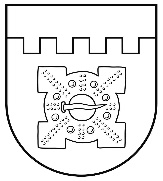 LATVIJAS REPUBLIKADOBELES NOVADA DOMEBrīvības iela 17, Dobele, Dobeles novads, LV-3701Tālr. 63707269, 63700137, 63720940, e-pasts dome@dobele.lvLĒMUMSDobelē2023. gada 27. jūlijā                                                                                            Nr.275/10Par Dobeles novada pašvaldības saistošo noteikumu Nr.20“Pirmsskolas vecuma bērnu reģistrācijas, uzņemšanas un atskaitīšanas kārtība Dobeles novada izglītības iestādēs” apstiprināšanuSaskaņā ar Pašvaldību likuma 44. panta pirmo daļu un Vispārējās izglītības likuma 26. panta pirmo daļu atklāti balsojot: PAR - 14 (Ģirts Ante, Māris Feldmanis, Ivars Gorskis, Gints Kaminskis, Linda Karloviča, Edgars Laimiņš, Sintija Liekniņa, Sanita Olševska, Andris Podvinskis, Viesturs Reinfelds, Dace Reinika, Guntis Safranovičs, Andrejs Spridzāns, Indra Špela), PRET - nav, ATTURAS - nav, Dobeles novada dome NOLEMJ:Apstiprināt Dobeles novada pašvaldības saistošos noteikumus Nr.20 “Pirmsskolas vecuma bērnu reģistrācijas, uzņemšanas un atskaitīšanas kārtība Dobeles novada izglītības iestādēs“ (pielikumā).Triju darbdienu laikā pēc parakstīšanas  saistošos noteikumus un to paskaidrojuma rakstu nosūtīt atzinuma sniegšanai Vides aizsardzības un reģionālās attīstības ministrijai.Ja Vides aizsardzības un reģionālās attīstības ministrijas atzinumā nav izteikti iebildumi pret saistošo noteikumu tiesiskumu, triju darbdienu laikā pēc atzinuma saņemšanas, vai ja atzinums nav sniegts mēneša laikā, pēc termiņa notecējuma, nosūtīt saistošos noteikumus un to paskaidrojuma rakstu izsludināšanai oficiālajā izdevumā “Latvijas Vēstnesis”. Saistošie noteikumi stājas spēkā nākamajā dienā pēc to izsludināšanas oficiālajā izdevumā “Latvijas Vēstnesis”.Saistošos noteikumus pēc to stāšanās spēkā publicēt pašvaldības tīmekļa vietnē www.dobele.lv. Kontroli par šī lēmuma izpildi veikt Dobeles novada pašvaldības izpilddirektoram. Domes priekšsēdētājs									I. GorskisLATVIJAS REPUBLIKADOBELES NOVADA DOMEBrīvības iela 17, Dobele, Dobeles novads, LV-3701Tālr. 63707269, 63700137, 63720940, e-pasts dome@dobele.lvAPSTIPRINĀTI ar Dobeles novada domes 2023. gada 27.jūlija  lēmumu Nr.275/10 2023.gada 27.jūlijā							Saistošie noteikumi Nr.20Pirmsskolas vecuma bērnu reģistrācijas, uzņemšanas un atskaitīšanas kārtība Dobeles novada izglītības iestādēsIzdoti saskaņā ar Vispārējās izglītības likuma 26.panta pirmo daļu Vispārīgie jautājumiSaistošie noteikumi (turpmāk - noteikumi) nosaka pirmsskolas vecuma bērnu (turpmāk – bērni) reģistrācijas, uzņemšanas un atskaitīšanas kārtību Dobeles novada pašvaldības (turpmāk - pašvaldība) pirmsskolas izglītības iestādēs un vispārējo izglītības iestāžu pirmsskolas grupās, kas īsteno pirmsskolas izglītības programmas (turpmāk – izglītības iestādes).Noteikumi neattiecas uz uzņemšanu speciālās izglītības iestādēs un vispārējo izglītības iestāžu speciālās pirmsskolas izglītības grupās. Bērni speciālo pirmsskolas izglītības programmu apguvei tiek uzņemti saskaņā ar 2022. gada 11. janvāra Ministru kabineta noteikumiem Nr. 11 “Kārtība, kādā izglītojamie tiek uzņemti vispārējās izglītības programmās un atskaitīti no tām, kā arī obligātās prasības izglītojamo pārcelšanai nākamajā klasē" (turpmāk - MK noteikumi Nr. 11).Bērnam vieta pirmsskolas izglītības programmas apguvei tiek nodrošināta tikai vienā izglītības iestādē. Izglītības iestādes, pirmsskolas izglītības programmas un bērna vecums, no kura bērns var tikt uzņemts izglītības iestādē, ir pieejams pašvaldības tīmekļa vietnē www.dobele.lv, sadaļā “Izglītība”.Obligātā sagatavošana pamatizglītības ieguvei tiek uzsākta tā kalendārā gada 1. septembrī, kurā bērnam aprit pieci gadi. 5. Laika posmā no 1. jūnija līdz 31. augustam uz vienu mēnesi pirmsskolas izglītības pakalpojums var tikt nodrošināts citā izglītības iestādē, izglītības iestāžu remontdarbu vai citu objektīvu iemeslu dēļ. Pieteikumu reģistrācijas kārtība Pieteikt bērnu uzņemšanai pirmsskolas izglītības programmas apguvei var sākot no bērna dzimšanas reģistrācijas dienas (dzimšanas apliecības saņemšanas brīža).Viens no bērna vecākiem vai persona, kura īsteno bērna aizgādību (turpmāk - vecāks), piesaka bērnu vienā no iespējamiem veidiem:elektroniski tīmekļvietnē www.epakalpojumi.lv, aizpildot pieteikumu reģistrā “Dobeles novada pirmsskolu rinda” (turpmāk - reģistrs), kurā norāda vēlamo izglītības iestādi un laiku (gads, mēnesis), no kura nepieciešama vieta izglītības iestādē;personīgi iesniedzot pieteikumu (1. pielikums) Dobeles novada Izglītības pārvaldē (turpmāk - Pārvalde), Brīvības ielā 15, Dobelē, Dobeles novadā, vai elektroniski nosūtot uz e-pasta adresi izglitiba@dobele.lv parakstītu ar drošu elektronisko parakstu (reģistrācijai Dobeles pilsētā esošajās izglītības iestādēs); personīgi iesniedzot pieteikumu (1.pielikums) izvēlētajā izglītības iestādē vai elektroniski nosūtot uz iestādes oficiālo e-pasta adresi parakstītu ar drošu elektronisko parakstu (reģistrācijai ārpus Dobeles pilsētas esošajās izglītības iestādēs). Saņemtos pieteikumus Pārvaldes vai izglītības iestādes atbildīgie darbinieki reģistrē tīmekļvietnē www.visvaris.lv Dobeles novada pirmsskolu rindas reģistrā pēc pieteikumu iesniegšanas datuma un laika. Iesniedzot pieteikumu personīgi, vecāks uzrāda personu apliecinošu dokumentu un nepieciešamības gadījumā – dokumentu, kas dod viņam tiesības rīkoties bērna interesēs, kā arī uzrāda dokumentu, kas apliecina noteikumu 13.2., 13.3.2, 13.3.3. apakšpunktā noteikto statusu. Iesniedzot pieteikumu elektroniski reģistrā tīmekļvietnē www.epakalpojumi.lv, bērna vecāks   par noteikumu 13.2., 13.3.2, 13.3.3. apakšpunktā norādītajām priekšrocībām personīgi izglītības iestādē vai Pārvaldē uzrāda dokumentu, kas apliecina minētajos punktos noteikto faktu.Reģistrācija pirmsskolas izglītības programmas apguvei negarantē vietu Dobeles novada pašvaldības izglītības iestādē norādītajā vēlamajā uzņemšanai laikā un izglītības iestādē. Bērnu uzņemšanai izglītības iestādē tiek noteiktas priekšrocības. Prioritāri (ārpus rindas) vieta izglītības iestādē tiek nodrošināta 13.1. un 13.2. apakšpunktā noteiktajiem bērniem, pēc tam pieteikumu iesniegšanas secībā 13.3. apakšpunktā noteiktajiem bērniem. Priekšrocības uzņemšanai izglītības iestādē ir: obligātās izglītības vecumu sasniegušajiem bērniem;ārējos normatīvajos aktos noteikto profesiju pārstāvju bērniem (profesionāla dienesta karavīrs, robežsargs u.c.);Dobeles novadā deklarētiem bērniem, kuri ir:daudzbērnu ģimenē dzīvojoši bērni;bērni ar invaliditāti;ārpusģimenes aprūpē esoši bērni;bērni, kuram brālis vai māsa apmeklē izvēlēto izglītības iestādi;izvēlētās izglītības iestādes darbinieka bērni.Līdz bērna uzņemšanai izglītības iestādē personīgi vai elektroniski tīmekļvietnē www.epakalpojumi.lv vecākam ir tiesības:mainīt pieteikumā norādīto informāciju par vēlamo izglītības iestādi un uzņemšanas laiku, saglabājot iesnieguma reģistrācijas datumu;atsaukt pieteikumu.Bērnu uzņemšanas un atskaitīšanas kārtībaBērna uzņemšanu izglītības iestādē nodrošina Pārvalde sadarbībā ar izglītības iestādēm.Uzņemamo bērnu sarakstu veidošana notiek automātiski reģistra datu bāzē, veidojot sarakstu pa vecuma grupām, izvēlētajām izglītības iestādēm,  ņemot vērā vēlamo uzņemšanas laiku, uzņemšanas priekšrocības un vakanto vietu skaitu.Līdz kārtējā gada 1. jūnijam izglītības iestādes vadītājs nosūta Pārvaldes atbildīgajam darbiniekam informāciju par brīvo vietu skaitu izglītības iestādē katrā vecumu grupā uz nākamo mācību gadu. Ja vieta atbrīvojas mācību gada laikā, izglītības iestādes vadītājs 10 (desmit) darba dienu laikā nosūta Pārvaldes atbildīgajam darbiniekam informāciju par brīvo vietu skaitu.Jaunu grupu komplektācija bērnu uzņemšanai izglītības iestādē notiek katru gadu no 1. jūnija līdz 20. augustam. Ja grupā ir brīva vieta, bērnu uzņemšana var notikt arī mācību gada laikā.Ja, veicot grupu komplektāciju, nav iespējams bērnam nodrošināt vietu izvēlētajā izglītības iestādē, tiek piedāvāta vieta citā izglītības iestādē. Ja viena dzimšanas gada uzņemamo bērnu skaits attiecīgajā izglītības iestādē nesasniedz normatīvajos aktos maksimāli pieļaujamo bērnu skaitu grupā, izglītības iestāde var veidot jaukta vecuma bērnu grupas. Grupu saraksti tiek apstiprināti ar izglītības iestādes vadītāja rīkojumu. Pirms grupu saraksta apstiprināšanas Pārvalde vai izglītības iestāde (ārpus Dobeles pilsētas esošajās izglītības iestādēs) rakstiski uz vecāka iesniegumā norādīto deklarēto vai faktisko adresi, vai elektroniskā pasta adresi (ja vecāks iesniegumā norādījis, ka informāciju par bērna uzņemšanu vai atteikumu uzņemt izglītības iestādē vēlas saņemt uz iesniegumā norādīto elektroniskā pasta adresi) nosūta paziņojumu par bērna uzņemšanu, kurā papildus norāda termiņu, līdz kuram vecākiem jāpaziņo, vai piekrīt piedāvājumam, un jāierodas izglītības iestāde noslēgt līgumu. Ierodoties izglītības iestādē noslēgt līgumu, vecāks iesniedz:bērna medicīnisko karti (veidlapa 026/u);pedagoģiski medicīniskās komisijas atzinumu (ja attiecināms).Līguma saturu un formu apstiprina Pārvaldes vadītājs un to publicē pašvaldības tīmekļa vietnē www.dobele.lv. Pārvalde saskaņo izmaiņas izglītības iestādes līgumā, ja apstiprinātā līguma saturs jāpiemēro konkrētās izglītības iestādes darbības specifikai. Ja vieta vēlamajā vietā un laikā bērnam netiek piešķirta, tad pieteikums paliek rindā, saglabājot sākotnējo reģistrācijas datumu.Bērns no reģistra tiek izslēgts, ja:bērna vecāks ir piekritis piešķirtajai vietai, bet noteiktajā termiņā nav iesniedzis dokumentus vai nav parakstījis līgumu, un šādi apstākļi nav uzskatāmi par nepārvaramas varas apstākļiem līguma noslēgšanai;bērna vecāks ir atsaucis pieteikumu.Bērnu no izglītības iestādes atskaita MK noteikumu Nr. 11 noteiktajā kārtībā.V. Lēmumu un faktiskās rīcības apstrīdēšana un pārsūdzēšanaIzglītības iestādes vadītāja pieņemtos lēmumus un faktisko rīcību var apstrīdēt Izglītības pārvaldē noteiktajā kārtībā.Pārvaldes pieņemtos lēmumus un faktisko rīcību var apstrīdēt Dobeles novada domē noteiktajā kārtībā. Dobeles novada domes lēmumu noteiktajā kārtībā var pārsūdzēt Administratīvajā rajona tiesā. VI. Noslēguma jautājumsAr šo saistošo noteikumu spēkā stāšanās dienu spēku zaudē 2022. gada 27. janvāra saistošie noteikumi Nr.4 „Pirmsskolas vecuma bērnu reģistrācijas, uzņemšanas un atskaitīšanas kārtība Dobeles novada izglītības iestādēs”.Domes priekšsēdētājs									I. Gorskis   Pieteikuma reģistra numurs __________								1.pielikumsDobeles novada domes 27.07.2023. saistošajiem noteikumiem Nr.20PIETEIKUMS 
BĒRNA UZŅEMŠANAI  IZGLĪTĪBAS IESTĀDĒ PIRMSSKOLAS PROGRAMMAS APGUVEI________________________________________________________________________________(bērna likumiskā pārstāvja vārds, uzvārds)deklarētā adrese _______________________________________________________________________faktiskā dzīvesvietas adrese _____________________________________________________________tālrunis ____________________________,e-pasts ___________________________________________Lūdzu reģistrēt manu meitu/dēlu__________________________________________________________(vārds, uzvārds nominatīvā)personas kods dzimšanas dati		____.______.________.(dd.mm. gggg.)deklarētā adrese_______________________________________________________________________ faktiskā dzīvesvietas adrese______________________________________________________________ uzņemšanai Dobeles novada pašvaldības ______________ _____________________________________(izglītības iestādes nosaukums) 	vispārējā pirmsskolas izglītības programmā, programmas kods 01011111no 20__.gada „_____” ____________________ Mans bērns ir deklarēts Dobeles novadā un  pienākas vieta pirmsskolas grupā prioritāri, jo atbilst kādai no kategorijām (atbilstošo atzīmēt):bērns sasniedzis obligātās izglītības vecumu;ārējos normatīvajos aktos noteikto profesiju pārstāvja bērns (profesionāla dienesta karavīrs, robežsargs u.c.)  un to apliecina darba vietas izsniegts dokuments;daudzbērnu ģimenē dzīvojošs bērns;bērns ar invaliditāti;ārpusģimenes aprūpē esošs bērns;bērns, kuram brālis vai māsa apmeklē izvēlēto izglītības iestādi;izvēlētās izglītības iestādes darbinieka bērns.Informāciju par bērna uzņemšanu vai atteikumu uzņemt izglītības iestādē vēlos saņemt:Esmu informēts, ka:• Personas datu apstrāde notiek saskaņā ar fizisko personu datu aizsardzību regulējošo normatīvo aktu prasībām.• Personas dati – vārds, uzvārds, dzimšanas dati, deklarētās dzīvesvietas adrese - tiks pārbaudīti un iegūti no Iedzīvotāju reģistra, Valsts izglītības informācijas sistēmas. Par otru vecāku dati tiks apstrādāti tikai tad, ja pieteicējs ir vecāks, kura dati neatbilst prioritāšu saņemšanas prasībām.Datubāzē tiks fiksēta personas piekrišana savu datu un piesakāmās personas datu iegūšanai, pārbaudei, apstrādei. Piekrītu, ka šajā pieteikumā sniegtās ziņas tiek ievadītas reģistrā, kurā reģistrē pieteikumus pašvaldības finansēta pirmsskolas izglītības pakalpojuma saņemšanai.• Personas dati tiks izmantoti tikai ar pieteikuma izskatīšanu saistīto funkciju izpildei.Datums: __ __/__ __ / __ __ __ __** Pašrocīgs paraksts nav nepieciešams, ja dokuments parakstīts ar drošu elektronisku parakstu, kas satur laika zīmogu, vai iesniegts, izmantojot e-pakalpojumu " Dobeles novada pirmsskolu rinda " tīmekļvietnē https://www.epakalpojumi.lv/.Paskaidrojuma rakstsDobeles novada domes 2023. gada 27. jūlija saistošajiem noteikumiem Nr.20 "Pirmsskolas vecuma bērnu reģistrācijas, uzņemšanas un atskaitīšanas kārtība Dobeles novada izglītības iestādēs”Domes priekšsēdētājs								I.GorskisLATVIJAS REPUBLIKADOBELES NOVADA DOMEBrīvības iela 17, Dobele, Dobeles novads, LV-3701Tālr. 63707269, 63700137, 63720940, e-pasts dome@dobele.lvLĒMUMSDobelē2023. gada 27. jūlijā                                                                                            Nr.276/10Par nolikuma “Grozījums nolikumā “Annenieku pirmsskolas izglītības iestādes “Riekstiņš” nolikums” apstiprināšanuSaskaņā ar Pašvaldības likuma 10. panta pirmās daļas 8. punktu, Izglītības likuma 22. panta pirmo daļu, atklāti balsojot: PAR - 14 (Ģirts Ante, Māris Feldmanis, Ivars Gorskis, Gints Kaminskis, Linda Karloviča, Edgars Laimiņš, Sintija Liekniņa, Sanita Olševska, Andris Podvinskis, Viesturs Reinfelds, Dace Reinika, Guntis Safranovičs, Andrejs Spridzāns, Indra Špela), PRET - nav, ATTURAS - nav, Dobeles novada dome NOLEMJ:Apstiprināt nolikumu “Grozījums nolikumā “Annenieku pirmsskolas izglītības iestādes “Riekstiņš” nolikums” (turpmāk - nolikums) (pielikumā).Domes priekšsēdētājs									I. GorskisPielikumsDobeles novada domes 2023. gada 27. jūlijalēmumam Nr.276/10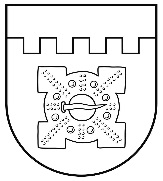 LATVIJAS REPUBLIKADOBELES NOVADA DOMEBrīvības iela 17, Dobele, Dobeles novads, LV-3701Tālr. 63707269, 63700137, 63720940, e-pasts dome@dobele.lvAPSTIPRINĀTSar Dobeles novada domes2023. gada 27. jūlijalēmumu Nr.276/10NOLIKUMS “GROZĪJUMS NOLIKUMĀ “Annenieku pirmsskolas izglītības iestādes “Riekstiņš” NOLIKUMS”Izdots saskaņā ar Izglītības likuma 22. panta pirmo daļuIzdarīt nolikumā “Annenieku pirmsskolas izglītības iestādes “Riekstiņš” nolikums” (turpmāk – nolikums) (apstiprināts ar Dobeles novada domes 2022. gada 29. septembra lēmumu Nr.435/17) šādu grozījumu:Izteikt nolikuma 12. punktu šādā redakcijā:“12. Iestāde īsteno:    12.1. vispārējās pirmsskolas izglītības programmu, kods 01011111;    12.2. speciālās izglītības programmu izglītojamiem ar smagiem garīgās attīstības traucējumiem vai vairākiem smagiem attīstības traucējumiem, kods 01015911.”Domes priekšsēdētājs		I.GorskisLATVIJAS REPUBLIKADOBELES NOVADA DOMEBrīvības iela 17, Dobele, Dobeles novads, LV-3701Tālr. 63707269, 63700137, 63720940, e-pasts dome@dobele.lvLĒMUMSDobelē2023. gada 27. jūlijā							                     Nr.277/10Par nolikuma “Grozījumi nolikumā “Dobeles 1. vidusskolas nolikums”” apstiprināšanuSaskaņā ar Pašvaldības likuma 10. panta pirmās daļas 8. punktu, Izglītības likuma 22. panta pirmo daļu, atklāti balsojot: PAR - 14 (Ģirts Ante, Māris Feldmanis, Ivars Gorskis, Gints Kaminskis, Linda Karloviča, Edgars Laimiņš, Sintija Liekniņa, Sanita Olševska, Andris Podvinskis, Viesturs Reinfelds, Dace Reinika, Guntis Safranovičs, Andrejs Spridzāns, Indra Špela), PRET - nav, ATTURAS - nav, Dobeles novada dome NOLEMJ:Apstiprināt nolikumu “Grozījumi nolikumā “Dobeles 1. vidusskolas nolikums”” (turpmāk - nolikums) (pielikumā).Domes priekšsēdētājs									I. GorskisPielikumsDobeles novada domes 2023. gada 27. jūlijalēmumam Nr.277/10LATVIJAS REPUBLIKADOBELES NOVADA DOMEBrīvības iela 17, Dobele, Dobeles novads, LV-3701Tālr. 63707269, 63700137, 63720940, e-pasts dome@dobele.lvAPSTIPRINĀTSar Dobeles novada domes2023. gada 27. jūlijalēmumu Nr.277/10NOLIKUMS “GROZĪJUMI NOLIKUMĀ “DOBELES 1. VIDUSSKOLAS NOLIKUMS””Izdots saskaņā ar Izglītības likuma 22. panta pirmo daļuIzdarīt nolikumā “Dobeles 1.vidusskolas nolikums” (turpmāk – nolikums) (apstiprināts ar Dobeles novada domes 2022. gada 29. septembra lēmumu Nr.423/17) šādus grozījumus:Papildināt nolikumu ar 8.3. apakšpunktu šādā redakcijā: “8.3. "Stariņi", Lejasstrazdi, Dobeles pagasts, Dobeles novads, LV-3722.”Papildināt nolikuma 9. punktu aiz vārda “nodrošinātu” ar vārdiem un pieturzīmi “valsts pirmsskolas izglītības vadlīnijās,”.Papildināt nolikuma 11.1. apakšpunktu aiz vārda “mācību” ar vārdiem “un audzināšanas”.Papildināt nolikumu ar 12.5., 12.6. un 12.7. apakšpunktu šādā redakcijā:“12.5. speciālās pamatizglītības pirmā posma (1.-6.klase) programmu izglītojamajiem ar garīgās attīstības traucējumiem, kods 21015811; 12.6. speciālās pamatizglītības programmu izglītojamajiem ar mācīšanās traucējumiem, kods 21015611; 12.7. vispārējās pirmsskolas izglītības programmu, kods 01011111.”Papildināt nolikumu ar 14.1 punktu šādā redakcijā:”14.1 Pirmsskolas izglītības programmās izglītojamo uzņemšanas kārtību iestādē nosaka dibinātājs normatīvajos aktos noteiktajā kārtībā. Pirmsskolas izglītības programmu apgūst bērni no 1,5 gadu līdz septiņu gadu vecumam. Atkarībā no veselības stāvokļa un psiholoģiskās sagatavotības pirmsskolas izglītības programmas apguvi atbilstoši Vispārējās izglītības likumā noteiktajam var pagarināt par vienu gadu saskaņā ar ģimenes ārsta atzinumu.Izteikt nolikuma 18. punktu šādā redakcijā:“18. Iestādē var būt pagarinātās dienas grupas, kas nodrošina iespēju izglītojamajiem saņemt pedagoģisku palīdzību un organizēti pavadīt brīvo laiku ārpus obligātajām mācību stundām. Pagarinātās dienas grupas darbojas saskaņā ar iestādes izstrādātu iekšējo normatīvo aktu.”Domes priekšsēdētājs		I.GorskisLATVIJAS REPUBLIKADOBELES NOVADA DOMEBrīvības iela 17, Dobele, Dobeles novads, LV-3701Tālr. 63707269, 63700137, 63720940, e-pasts dome@dobele.lvLĒMUMSDobelē2023. gada 27. jūlijā						                          Nr.278/10Par pārjaunojuma līguma apstiprināšanu un Annas Elfrīdas Ivaškevičas atbrīvošanu no Lejasstrazdu sākumskolas direktores amata Dobeles novada dome 2023. gada 23. februārī pieņēma lēmumu Nr.45/3 “Par Lejasstrazdu sākumskolas likvidāciju, pievienojot Dobeles 1.vidusskolai” (turpmāk - lēmums).2023. gada 4. aprīlī no Izglītības un zinātnes ministrijas saņemts lēmuma saskaņojums.Lēmums pieņemts, pamatojoties uz Valsts pārvaldes iekārtas likuma 30. panta otro daļu un 15. panta ceturtās daļas 1. punktu, kas noteic, ka iestādi likvidē, pievienojot citai iestādei, — rezultātā pievienojamā iestāde beidz pastāvēt.Lēmums noteic, ka likvidācijas process pabeidzams līdz 2023. gada 31. augustam. Likvidācijas rezultātā beidz pastāvēt iestāde - Lejasstrazdu sākumskola. Vienlaikus pie darba devēja - Dobeles novada Izglītības pārvaldes -no amatu saraksta tiek izslēgts Lejasstrazdu sākumskolas direktora amats, kā rezultātā, pamatojoties uz Darba likuma 101. panta pirmās daļas 9. punktu (tiek samazināts darbinieku skaits), ar Lejasstrazdu sākumskola direktori Annu Elfrīdu Ivaškeviču izbeidzamas darba tiesiskās attiecības.Darba likuma 117. panta otrā daļa noteic, ka valsts pārvaldes iestāžu vai pašvaldību administratīva reorganizācija, kā arī vienas iestādes administratīvo funkciju nodošana otrai iestādei nav uzskatāma par uzņēmuma pāreju un pati par sevi nevar būt par pamatu darba līguma uzteikumam. Darba likuma 101. panta ceturtā daļa noteic, ka darbinieku skaita samazināšanas gadījumā Darba devējam atļauts uzteikt darba līgumu, ja nav iespējams darbinieku ar viņa piekrišanu nodarbināt tai pašā vai citā iestādē (juridiskās personas citā organizatoriskajā vienībā). Līdz ar to Darba devējs - Dobeles novada Izglītības pārvalde -  2023. gada 16. jūnijā izsniedza Lejasstrazdu sākumskolas direktorei Annai Elfrīdai Ivaškevičai Darba piedāvājumu un paziņojumu par uzteikumu darba piedāvājumu nepieņemšanas gadījumā. Anna Elfrīda Ivaškeviča ir apliecinājusi, ka piekrīt piedāvātajiem amatiem - direktora vietnieks izglītības jomā (profesiju klasifikatora kods 1345 04) ar likmi 10 stundas nedēļā un sākumizglītības skolotājs (profesiju klasifikatora kods 2341 02) (matemātika 4.klasei - 5 stundas, 5.klasei - 5 stundas, 6.klasei - 6 stundas nedēļā) kopā ar likmi 16 stundas nedēļā Dobeles 1. vidusskolā.Civillikuma 1867. pants noteic, ka katru saistību tiesību var atcelt, pārvēršot to jaunā, ar dalībnieku sevišķu līgumu, ko sauc par pārjaunojumu.Līdz ar to starp pusēm - bijušo darba devēju - Dobeles novada Izglītības pārvaldi -, jauno darba devēju - Dobeles 1.vidusskolu - un darbinieku Annu Elfrīdu Ivaškeviču 2023. gada 16. jūnijā noslēgta Vienošanās par 01.09.2009. Darba līguma Nr. Nr.19/2009 pārjaunošanu (pielikumā).Pašvaldību likuma 10. panta pirmās daļas ievaddaļa noteic, ka dome ir tiesīga izlemt ikvienu pašvaldības kompetences jautājumu. Tikai domes kompetencē ir: [..] 10) iecelt amatā un atbrīvot no tā pašvaldības iestāžu vadītājus, kā arī citas amatpersonas normatīvajos aktos paredzētajos gadījumos.Izglītības likuma 17. panta trešās daļas 2. punkts noteic, ka novada pašvaldība pieņem darbā un atbrīvo no darba tās padotībā esošo vispārējās izglītības iestāžu, tai skaitā speciālo izglītības iestāžu, profesionālās izglītības iestāžu, interešu izglītības iestāžu un profesionālās ievirzes izglītības iestāžu, vadītājus.Līdz ar to, ņemot vērā iepriekš teikto un pamatojoties uz Pašvaldību likuma 10. panta pirmās daļas ievaddaļu un 10.panta pirmās daļas 10. punktu, un Izglītības likuma 17. panta trešās daļas 2. punktu, atklāti balsojot: PAR - 14 (Ģirts Ante, Māris Feldmanis, Ivars Gorskis, Gints Kaminskis, Linda Karloviča, Edgars Laimiņš, Sintija Liekniņa, Sanita Olševska, Andris Podvinskis, Viesturs Reinfelds, Dace Reinika, Guntis Safranovičs, Andrejs Spridzāns, Indra Špela), PRET - nav, ATTURAS - nav, Dobeles novada dome NOLEMJ: Apstiprināt 2023. gada 16. jūnijā noslēgto Vienošanos par 01.09.2009. Darba līguma Nr. Nr.19/2009 pārjaunošanu (pielikumā), atbrīvojot Annu Elfrīdu Ivaškeviču, personas kods [..], no Lejasstrazdu sākumskolas direktora amata.Uzdot Dobeles novada Izglītības pārvaldei nodrošināt lēmuma izpildi.Domes priekšsēdētājs									I.GorskisLATVIJAS REPUBLIKADOBELES NOVADA DOMEBrīvības iela 17, Dobele, Dobeles novads, LV-3701Tālr. 63707269, 63700137, 63720940, e-pasts dome@dobele.lvLĒMUMSDobelē2023. gada 27. jūlijā						                                        Nr.279/10Par Auces pirmsskolas izglītības iestādes “Vecauce” vadītājas Initas Bilkštes atbrīvošanu no darbaDobeles novada Izglītības pārvaldē 2023.gada 11.jūlijā saņemts Auces pirmsskolas izglītības iestādes “Vecauce” vadītājas Initas Bilkštes 2023. gada 7. jūlija iesniegums ar lūgumu atbrīvot viņu no vadītājas amata, savstarpēji vienojoties, ar 2023. gada 31. augustu (pēdējā darba diena).Darba likuma 114. pants noteic, ka darbinieks un darba devējs var izbeigt darba tiesiskās attiecības, savstarpēji vienojoties. Pašvaldību likuma 10. pants noteic, ka dome ir tiesīga izlemt ikvienu pašvaldības kompetences jautājumu. Tikai domes kompetencē ir: [..] 10) iecelt amatā un atbrīvot no tā pašvaldības iestāžu vadītājus, kā arī citas amatpersonas normatīvajos aktos paredzētajos gadījumos.Izglītības likuma 17. panta trešās daļas 2. punkts noteic, ka novada pašvaldība pieņem darbā un atbrīvo no darba tās padotībā esošo vispārējās izglītības iestāžu, tai skaitā speciālo izglītības iestāžu, profesionālās izglītības iestāžu, interešu izglītības iestāžu un profesionālās ievirzes izglītības iestāžu, vadītājus.Līdz ar to, ņemot vērā Initas Bilkštes 2023. gada 7. jūlija iesniegumu, un pamatojoties uz Pašvaldību likuma 10. panta pirmās daļas 10. punktu un Izglītības likuma 17. panta trešās daļas 2. punktu, atklāti balsojot: PAR - 14 (Ģirts Ante, Māris Feldmanis, Ivars Gorskis, Gints Kaminskis, Linda Karloviča, Edgars Laimiņš, Sintija Liekniņa, Sanita Olševska, Andris Podvinskis, Viesturs Reinfelds, Dace Reinika, Guntis Safranovičs, Andrejs Spridzāns, Indra Špela), PRET - nav, ATTURAS - nav, Dobeles novada dome NOLEMJ: Atbrīvot no darba Auces pirmsskolas izglītības iestādes “Vecauce” vadītāju Initu Bilkšti, personas kods [..],  ar 2023. gada 31. augustu (pēdējā darba diena) saskaņā ar Darba likuma 114. pantu (pēc pušu vienošanās);Uzdot Dobeles novada Izglītības pārvaldei nodrošināt lēmuma izpildi.Domes priekšsēdētājs									I.GorskisLATVIJAS REPUBLIKADOBELES NOVADA DOMEBrīvības iela 17, Dobele, Dobeles novads, LV-3701Tālr. 63707269, 63700137, 63720940, e-pasts dome@dobele.lvLĒMUMSDobelē2023. gada 27. jūlijā						                                        Nr.280/10Par Auces  pirmsskolas izglītības iestādes “Vecauce” vadītāja amata konkursa nolikuma apstiprināšanuSaskaņā ar Pašvaldību likuma 10. panta pirmās daļas 21. punktu un Ministru kabineta 2014. gada 19. augusta noteikumu Nr. 496 „Kārtība un vērtēšanas nosacījumi valsts un pašvaldības izglītības iestāžu (izņemot augstskolas un koledžas) vadītāju un pašvaldību izglītības pārvalžu vadītāju amatu pretendentu atlasei” 4.1. apakšpunktu, atklāti balsojot: PAR - 14 (Ģirts Ante, Māris Feldmanis, Ivars Gorskis, Gints Kaminskis, Linda Karloviča, Edgars Laimiņš, Sintija Liekniņa, Sanita Olševska, Andris Podvinskis, Viesturs Reinfelds, Dace Reinika, Guntis Safranovičs, Andrejs Spridzāns, Indra Špela), PRET - nav, ATTURAS - nav, Dobeles novada dome NOLEMJ: Apstiprināt Auces pirmsskolas izglītības iestādes “Vecauce” vadītāja amata konkursa nolikumu (pielikumā).Domes priekšsēdētājs									I. GorskisPielikumsDobeles novada domes2023.gada  27. jūlija lēmumam Nr.280/10  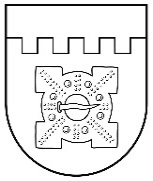 LATVIJAS REPUBLIKADOBELES NOVADA DOMEBrīvības iela 17, Dobele, Dobeles novads, LV-3701Tālr. 63707269, 63700137, 63720940, e-pasts dome@dobele.lvAPSTIPRINĀTSar Dobeles novada domes2023. gada  27. jūlijalēmumu Nr.280/10 (prot. Nr.10)AUCES PIRMSSKOLAS IZGLĪTĪBAS IESTĀDES ‘’VECAUCE’’ VADĪTĀJA amata konkursa nolikums  Izdots saskaņā ar Ministru kabineta 2014. gada 19. augusta noteikumu Nr.496 „Kārtība un vērtēšanas nosacījumi valsts un pašvaldības izglītības iestāžu (izņemot augstskolas un koledžas) vadītāju un pašvaldību izglītības pārvalžu vadītāju amatu pretendentu atlasei” 4.1. apakšpunktuVispārīgie jautājumi Nolikums nosaka kārtību, kādā tiek organizēts konkurss uz Auces pirmsskolas izglītības iestādes “Vecauce” vadītāja amatu (turpmāk – konkurss). Konkursa mērķis ir noskaidrot un izvēlēties vadītāja amatam atbilstošāko pretendentu. Konkursa uzdevums ir izvērtēt pretendentu profesionālo sagatavotību un atbilstību izvirzītajām prasībām.Konkursa komisija un tās darba organizācija Konkursa komisiju (turpmāk – komisija) ar atsevišķu rīkojumu apstiprina domes priekšsēdētājs. Konkursa komisija sastāv no pieciem locekļiem, no kuriem viens ir komisijas priekšsēdētājs. Konkursa komisija rīko konkursu un nodrošina konkursa norisi. Komisijas sēdes ir slēgtas. Komisija ir lemttiesīga, ja tajā piedalās vairāk nekā puse no komisijas locekļiem. Konkursa komisija pieņem lēmumu, ja par to nobalso komisijas locekļu vairākums. Balsīm sadaloties līdzīgi, izšķirošā ir komisijas priekšsēdētāja balss. Komisijas sēdes protokolē, protokola noformēšanu nodrošina komisija. Komisijas protokolus paraksta visi klātesošie komisijas locekļi. Komisija:izskata iesniegtos pieteikumus un tiem pievienotos dokumentus;izvēlas konkursa noteikumiem atbilstošus amata pretendentus;nosaka pretendentu interviju norises laiku un intervē pretendentus;pieņem lēmumus par konkursa norisi atbilstoši normatīvajiem aktiem un šim nolikumam;izvēlas izvirzītajām prasībām atbilstošāko pretendentu un sagatavo pamatotu ierosinājumu domei par pretendenta iecelšanu amatā.Prasības amata pretendentam Konkursa pretendenta izglītība atbilst vienai no šādām prasībām:augstākā izglītība (izņemot pirmā līmeņa profesionālo augstāko izglītību) pedagoģijā vai izglītības zinātnēs;augstākā izglītība (izņemot pirmā līmeņa profesionālo augstāko izglītību) un pedagoģiskā izglītība vai augstākās izglītības studiju programmas ietvaros apgūta ar pedagoģiju saistīta studiju programmas daļa vismaz divu kredītpunktu jeb vismaz 72 stundu apjomā;augstākā izglītība (izņemot pirmā līmeņa profesionālo augstāko izglītību) un persona iegūst pedagoģisko izglītību vai ir apguvusi vai apgūst profesionālās kompetences programmu pedagoģijā, kuras apjoms ir vismaz 72 stundas un pēc kuras apguves pedagogs iegūst sertifikātu pedagoģijā, speciālajā izglītībā, pirmsskolas saturā un didaktikā, pedagogu karjeras konsultanta sertifikātu vai tiesības īstenot profesionālās izglītības mācību priekšmeta moduli. Konkursa pretendentam ir:vismaz triju gadu pedagoģiskā darba pieredze izglītības jomā vai izglītības vadības darbā;valsts valodas prasmes augstākajā līmenī atbilstoši Valsts valodas likuma prasībām un vismaz vienas Eiropas Savienības oficiālās valodas prasmes profesionālajai darbībai nepieciešamajā apjomā. Uz pretendentu nedrīkst attiekties Izglītības likumā un Bērnu tiesību aizsardzības likumā noteiktie ierobežojumi strādāt par pedagogu. Papildus tiek vērtēta pretendenta:darba pieredze izglītības jomā vai izglītības vadības darbā;papildu izglītība un kvalifikācija, profesionālā pilnveide;iestādes attīstības redzējums;kompetence un amata pienākumu pārzināšana;projektu vadības prasmes;informācijas tehnoloģiju lietošanas prasmes;tiesības un prasme vadīt B kategorijas transportlīdzekli.Konkursa izsludināšana un dokumentu iesniegšana Sludinājumu par konkursu publicē Dobeles novada pašvaldības tīmekļa vietnē www.dobele.lv, laikrakstā „Zemgale”, oficiālajā izdevumā “Latvijas Vēstnesis” un Nodarbinātības valsts aģentūras vakanču portālā.   Pretendents pieteikumu un tam pievienotos dokumentus (turpmāk - pieteikums) adresē Dobeles novada Izglītības pārvaldei, Brīvības ielā 15, Dobelē, Dobeles novadā, LV-3701, tos ievietojot slēgtā aploksnē ar norādi „ Auces pirmsskolas izglītības iestādes “Vecauce” vadītāja amata konkursam” un sludinājumā norādītajā termiņā iesniedz vienā no šādiem veidiem:pasta sūtījumā;personīgi Dobeles novada pašvaldības klientu apkalpošanas centrā, Brīvības ielā 15, Dobelē, Dobeles novadā;nosūtot ar drošu elektronisko parakstu uz e-pasta adresi izglitiba@dobele.lv . Pieteikumu iesniedz vai nodrošina tā iesūtīšanu 30 kalendāro dienu laikā no konkursa publicēšanas dienas. Pēc šī termiņa iesniegtie vai iesūtītie pieteikumi netiek vērtēti. Pieteikumam pretendents pievieno šādus dokumentus:motivācijas vēstuli;dzīves un darba gaitu aprakstu (atbilstoši Europass CV standartam);izglītību un kvalifikāciju apliecinošu dokumentu kopijas, tai skaitā pēdējo trīs gadu laikā apgūto profesionālās kompetences pilnveides kursu dokumentu kopijas;valsts valodas prasmes apliecību (ja nepieciešams);atsauksme no iepriekšējās darba vietas (vēlams);apliecinājumu par to, ka nepastāv Izglītības likumā un Bērnu tiesību aizsardzības likumā noteiktie ierobežojumi strādāt izglītības iestādē (1. pielikums);iestādes attīstības redzējumu (līdz 5000 drukātām rakstu zīmēm);citus dokumentus, kas var apliecināt 2. pielikumā norādītās prasības. Dokumentu oriģinālus, kas apliecina pretendenta pieteikumā norādītās informācijas patiesumu un atbilstību, pretendents uzrāda intervijas dienā. Pieteikumu izskatīšana, vērtēšanas kritēriji un lēmuma pieņemšana Konkurss notiek divās kārtās:pirmajā kārtā komisija pārbauda pretendenta iesniegtos dokumentus pamatojoties uz nolikuma 4.4. punktā noteikto un atbilstoši iesniegtajiem dokumentiem novērtē pretendenta atbilstību nolikuma 3.1., 3.2. un 3.3. punkta prasībām, kā arī pieprasa izziņu Sodu reģistram saistībā ar ierobežojumiem strādāt izglītības iestādē;pretendents, kura iesniegtie dokumenti atbilst nolikumā noteiktajām prasībām, tiek izvirzīts otrajai kārtai – darba intervijai. Darba intervijā komisija pārbauda amatam nepieciešamās teorētiskās zināšanas un prasmes. Pretendenta zināšanas un prasmes tiek vērtētas punktos atbilstoši nolikuma 2. pielikumam. Ne vēlāk kā mēneša laikā pēc pieteikšanās termiņa beigām komisija pretendentam, kurš izvirzīts darba intervijai, paziņo tās norises vietu, datumu un laiku. Konkursa otrās kārtas - intervijas norises dienā komisija uzklausa katru pretendentu individuāli. Komisijas priekšsēdētājs iepazīstina pretendentu ar komisijas sastāvu un uzaicina pretendentu pamatot savu izvēli kandidēt uz izglītības iestādes vadītāja amata vietu. Lai pārliecinātos par pretendenta zināšanām un prasmēm, komisija uzdod pretendentam jautājumus atbilstoši 2. pielikumā norādītajiem vērtēšanas kritērijiem. Katrs konkursa komisijas loceklis konkursa otrajā kārtā vērtē pretendentu, vērtēšanas rezultātus noformējot rakstveidā. Katra pretendenta konkursā iegūtā kopējā punktu summa veidojas, summējot katra konkursa komisijas locekļa piešķirtos punktus. Ja otrajā kārtā vairāki pretendenti ieguvuši vienādu vērtējumu, komisija organizē papildu atlases kārtu. Papildu atlases kārtas kritērijus nosaka komisija, tos protokolējot.  Pēc noslēdzošās konkursa kārtas rezultātu apkopošanas un atbilstošas izziņas no Latvijas Republikas Sodu reģistra saņemšanas komisija sagatavo ierosinājumu domei par pretendenta, kurš saņēmis visvairāk punktu, iecelšanu iestādes vadītāja amatā. Noslēguma jautājumsIesniegtie dokumenti pretendentam atpakaļ netiek izsniegti, izņemot gadījumu, ja konkurss tiek atsaukts pēc dokumentu iesniegšanas termiņa beigām un pretendents iesniegto dokumentu izsniegšanu pieprasa ar atsevišķu iesniegumu.Domes priekšsēdētājs								I. Gorskispielikums “Auces pirmsskolas izglītības iestādes “Vecauce”vadītāja amata konkursa nolikumam”Auces pirmsskolas izglītības iestādes “Vecauce”vadītāja amata konkursapretendenta ___________________________________     personas kods _________________________________ APLIECINĀJUMSEs, ___________________________________ (vārds, uzvārds), apliecinu, ka uz mani neattiecas Izglītības likumā un Bērnu tiesību aizsardzības likumā noteiktie ierobežojumi strādāt izglītības iestādē.    __________________ datums  _________________ parakstspielikums“Auces pirmsskolas izglītības iestādes “Vecauce”vadītāja amatakonkursa nolikumam”Amata kandidāta konkursa otrās kārtas vērtēšanas kritērijiLATVIJAS REPUBLIKADOBELES NOVADA DOMEBrīvības iela 17, Dobele, Dobeles novads, LV-3701Tālr. 63707269, 63700137, 63720940, e-pasts dome@dobele.lvLĒMUMSDobelē2023. gada 27. jūlijā                                                                                               	 Nr.281/10Par Dobeles novada domes saistošo noteikumu Nr.21  “Grozījumi Dobeles novada domes saistošajos noteikumos Nr.10 “Par pašvaldības palīdzību audžuģimenei, aizbildnim, bērnam bārenim un bez vecāku gādības palikušam bērnam””  apstiprināšanuPamatojoties uz Pašvaldību likuma 44. panta  otro daļu, Dobeles novada dome, atklāti balsojot: PAR - 14 (Ģirts Ante, Māris Feldmanis, Ivars Gorskis, Gints Kaminskis, Linda Karloviča, Edgars Laimiņš, Sintija Liekniņa, Sanita Olševska, Andris Podvinskis, Viesturs Reinfelds, Dace Reinika, Guntis Safranovičs, Andrejs Spridzāns, Indra Špela), PRET - nav, ATTURAS - nav, NOLEMJ:Apstiprināt Dobeles novada domes saistošos noteikumus Nr.21  “Grozījumi Dobeles novada domes saistošajos noteikumos Nr.10 “Par pašvaldības palīdzību audžuģimenei, aizbildnim, bērnam bārenim un bez vecāku gādības palikušam bērnam””  (turpmāk- saistošie noteikumi) (pielikumā).Nosūtīt saistošos noteikumus un to paskaidrojuma rakstu triju darba dienu laikā pēc to parakstīšanas Vides aizsardzības un reģionālās attīstības ministrijai atzinuma sniegšanai. Ja Vides aizsardzības un reģionālās attīstības ministrijas atzinumā nav izteikti iebildumi pret saistošo noteikumu tiesiskumu, saistošos noteikumus un to paskaidrojuma rakstu triju darbdienu laikā pēc atzinuma saņemšanas nosūtīt izsludināšanai oficiālajā izdevumā “Latvijas Vēstnesis”. Šādu kārtību piemērot  arī gadījumā, kad pašvaldībai likumā noteiktajā termiņā Vides aizsardzības un reģionālās attīstības ministrijas atzinums nav nosūtīts.  Saistošie noteikumi stājas spēkā nākamajā dienā pēc to izsludināšanas  oficiālajā izdevumā “Latvijas Vēstnesis”.Saistošos noteikumus pēc to stāšanās spēkā publicēt pašvaldības tīmekļa vietnē www.dobele.lv un nodrošināt saistošo noteikumu pieejamību Dobeles novada pašvaldības administrācijas ēkā un pagastu pārvaldēs.Kontroli par šī lēmuma izpildi veikt Dobeles novada pašvaldības izpilddirektoram.Domes priekšsēdētājs					         		  			I.GorskisLATVIJAS REPUBLIKADOBELES NOVADA DOMEBrīvības iela 17, Dobele, Dobeles novads, LV-3701Tālr. 63707269, 63700137, 63720940, e-pasts dome@dobele.lvAPSTIPRINĀTIar Dobeles novada domes2023.gada  27. jūlija lēmumu Nr.281/10(protokols Nr.10)2023. gada 27. jūlijā 			         Dobeles novada domes saistošie noteikumi Nr.21Grozījumi Dobeles novada domes saistošajos noteikumos Nr.10  “Par pašvaldības palīdzību audžuģimenei, aizbildnim, bērnam bārenim un bez vecāku gādības palikušam bērnam”Izdoti saskaņā ar Pašvaldību likuma 44. pantu, likuma "Par palīdzību dzīvokļa jautājumu risināšanā"25.2 panta pirmo un piekto daļu,Ministru kabineta 2005. gada 15. novembra noteikumu Nr. 857“Noteikumi par sociālajām garantijām bārenim un bez vecāku gādības palikušajam bērnam, kurš ir ārpusģimenes aprūpē, kā arī pēc ārpusģimenes aprūpes beigšanās” 22.punktuIzdarīt Dobeles novada domes 2021. gada 29. decembra saistošajos noteikumos Nr.10 „Par pašvaldības palīdzību audžuģimenei, aizbildnim, bērnam bārenim un bez vecāku gādības palikušam bērnam” (turpmāk tekstā – saistošie noteikumi) šādus grozījumus:Izteikt saistošo noteikumu izdošanas tiesisko pamatojumu šādā redakcijā:„Izdoti saskaņā ar Pašvaldību likuma 44. pantu, likuma "Par palīdzību dzīvokļa jautājumu risināšanā" 25.2 panta pirmo un piekto daļu, Ministru kabineta 2005. gada 15. novembra noteikumu Nr. 857 “Noteikumi par sociālajām garantijām bārenim un bez vecāku gādības palikušajam bērnam, kurš ir ārpusģimenes aprūpē, kā arī pēc ārpusģimenes aprūpes beigšanās” 22.punktu”Izteikt saistošo noteikumu 13. punktu šādā redakcijā:„13. Vienreizēja pabalsta patstāvīgas dzīves uzsākšanai apmērs ir 40 procenti no Centrālās statistikas pārvaldes tīmekļvietnē publicētās aktuālās minimālo ienākumu mediānas uz vienu ekvivalento patērētāju mēnesī (turpmāk – ienākumu mediāna), bet personai ar invaliditāti kopš bērnības – 60 procenti no ienākumu mediānas.”Izteikt saistošo noteikumu 14. punktu šādā redakcijā:„14. Vienreizēja pabalsta sadzīves priekšmetu un mīkstā inventāra iegādei sakarā ar patstāvīgas dzīves uzsākšanu apmērs ir ienākumu mediāna, kurai piemērots koeficients 1,7.”Izteikt saistošo noteikumu 15. punktu šādā redakcijā:„15. Pabalsts ikmēneša izdevumiem bārenim – mācību iestādes audzēknim ir 20 procenti no ienākumu mediānas mēnesī, personai ar invaliditāti kopš bērnības 30 procenti no ienākumu mediānas mēnesī.”Izteikt saistošo noteikumu 16. punktu šādā redakcijā:„16. Pabalstu ikmēneša izdevumiem bārenim – mācību iestādes audzēknim ir tiesības saņemt, ja viņš:16.1.	mācās vispārējās vai profesionālās izglītības iestādē un apgūst vispārējās pamatizglītības, vispārējās vidējās izglītības vai profesionālās pamatizglītības, arodizglītības vai profesionālās vidējās izglītības programmu; 16.2. studē augstākās izglītības iestādē, kas reģistrēta Izglītības iestāžu reģistrā.”Izteikt saistošo noteikumu 18. punktu šādā redakcijā:„18. Mājokļa pabalsta saņemšanai bārenis Sociālajā dienestā iesniedz dokumentus, kas apliecina mājokļa izdevumus par iepriekšējo vai kārtējo mēnesi, kā arī uzrāda mājokļa lietošanu apliecinošus dokumentus, ja minēto dokumentu nav Sociālā dienesta rīcībā.” Izteikt saistošo noteikumu 19. punktu šādā redakcijā:„19. Mājokļa pabalstu aprēķina un piešķir Ministru kabineta 2020. gada 17. decembra noteikumu Nr.809 “Noteikumi par mājsaimniecības materiālās situācijas izvērtēšanu un sociālās palīdzības saņemšanu” noteiktajā kārtībā.”Svītrot saistošo noteikumu 20. punktu.Priekšsēdētājs 								                       I.Gorskis Dobeles  novada pašvaldības domes saistošo noteikumu Nr.21 “Grozījumi Dobeles novada domes saistošajos noteikumos Nr.10 “Par pašvaldības palīdzību audžuģimenei, aizbildnim, bērnam bārenim un bez vecāku gādības palikušam bērnam”paskaidrojuma rakstsPriekšsēdētājs 								                       I.Gorskis LATVIJAS REPUBLIKADOBELES NOVADA DOMEBrīvības iela 17, Dobele, Dobeles novads, LV-3701Tālr. 63707269, 63700137, 63720940, e-pasts dome@dobele.lvLĒMUMSDobelē2023. gada 27. jūlijā                                                                                               	 Nr.282/10Par Dobeles novada domes saistošo noteikumu Nr.22 “Grozījumi Dobeles novada domes saistošajos noteikumos Nr.6 “Par sociālās palīdzības pabalstiem Dobeles novadā””  apstiprināšanu 	Pamatojoties uz Pašvaldību likuma 44. panta  otro daļu, Dobeles novada dome, atklāti balsojot: PAR - 14 (Ģirts Ante, Māris Feldmanis, Ivars Gorskis, Gints Kaminskis, Linda Karloviča, Edgars Laimiņš, Sintija Liekniņa, Sanita Olševska, Andris Podvinskis, Viesturs Reinfelds, Dace Reinika, Guntis Safranovičs, Andrejs Spridzāns, Indra Špela), PRET - nav, ATTURAS - nav, NOLEMJ:Apstiprināt Dobeles novada domes saistošos noteikumus Nr.22 “Grozījumi Dobeles novada domes saistošajos noteikumos Nr.6 “Par sociālās palīdzības pabalstiem Dobeles novadā””  (turpmāk- saistošie noteikumi) (pielikumā).Nosūtīt saistošos noteikumus un to paskaidrojuma rakstu triju darba dienu laikā pēc to parakstīšanas Vides aizsardzības un reģionālās attīstības ministrijai atzinuma sniegšanai. Ja Vides aizsardzības un reģionālās attīstības ministrijas atzinumā nav izteikti iebildumi pret saistošo noteikumu tiesiskumu, saistošos noteikumus un to paskaidrojuma rakstu triju darbdienu laikā pēc atzinuma saņemšanas nosūtīt izsludināšanai oficiālajā izdevumā “Latvijas Vēstnesis”. Šādu kārtību piemērot  arī gadījumā, kad pašvaldībai likumā noteiktajā termiņā Vides aizsardzības un reģionālās attīstības ministrijas atzinums nav nosūtīts.  Saistošie noteikumi stājas spēkā nākamajā dienā pēc to izsludināšanas  oficiālajā izdevumā “Latvijas Vēstnesis”.Saistošos noteikumus pēc to stāšanās spēkā publicēt pašvaldības tīmekļa vietnē www.dobele.lv un nodrošināt saistošo noteikumu pieejamību Dobeles novada pašvaldības administrācijas ēkā un pagastu pārvaldēs.Kontroli par šī lēmuma izpildi veikt Dobeles novada pašvaldības izpilddirektoram.Domes priekšsēdētājs					         		  	I.GorskisLATVIJAS REPUBLIKADOBELES NOVADA DOMEBrīvības iela 17, Dobele, Dobeles novads, LV-3701Tālr. 63707269, 63700137, 63720940, e-pasts dome@dobele.lvAPSTIPRINĀTIAr Dobeles novada domes2023.gada 27.jūlija lēmumu Nr.282/10(protokols Nr.10)2023. gada 27. jūlijā 			           Dobeles novada domes saistošie noteikumi Nr.22Grozījumi Dobeles novada domes saistošajos noteikumos Nr.6 “Par sociālās palīdzības pabalstiem Dobeles novadā””Izdoti saskaņā ar Sociālo pakalpojumu un sociālās palīdzības likuma 3. panta otro daļu, 36. panta piekto un sesto daļu    Izdarīt Dobeles novada domes 2021.gada 31. augusta saistošajos noteikumos Nr.6 “Par sociālās palīdzības pabalstiem Dobeles novadā” (turpmāk tekstā – saistošie noteikumi) šādus grozījumus:1. Aizstāt  saistošo noteikumu 5. punktā vārdu “pirmajā”  ar vārdu “otrajā”.2. Svītrot 8. punkta otro teikumu. 3. Izteikt saistošo noteikumu 9. punktu šādā redakcijā:„9. Mājokļa pabalsta apmēru aprēķina kā starpību starp garantēto minimālo ienākumu sliekšņu summu mājsaimniecībai, kas reizināta ar attiecīgu Sociālo pakalpojumu un sociālās palīdzības likuma 35. panta piektajā daļā noteikto koeficientu, un normatīvajos aktos noteiktajiem izdevumiem par mājokli un mājsaimniecības kopējiem ienākumiem.”Domes priekšsēdētājs 								                       I.Gorskis Dobeles  novada pašvaldības domes saistošo noteikumu Nr.22 “Grozījumi Dobeles novada domes saistošajos noteikumos Nr.6 “Par sociālās palīdzības pabalstiem Dobeles novadā””  Paskaidrojuma rakstsDomes priekšsēdētājs 								                       I.Gorskis LATVIJAS REPUBLIKADOBELES NOVADA DOMEBrīvības iela 17, Dobele, Dobeles novads, LV-3701Tālr. 63707269, 63700137, 63720940, e-pasts dome@dobele.lvLĒMUMSDobelē2023. gada 27. jūlijā                                                                                               	 Nr.283/10Par bieži sastopamo derīgo izrakteņu ieguves atļaujas smilts atradnē “Lāču karjers” Tērvetes pagastā, Dobeles novadā pagarināšanuDobeles novada pašvaldība (turpmāk – pašvaldība) izskatīja SIA “Ceļu būvniecības sabiedrība “Igate”” , reģistrācijas Nr. 41703001139, juridiskā adrese Satiksmes iela 7, Jelgava, LV-3007, 2023. gada 5.jūlija iesniegumu par bieži sastopamo derīgo izrakteņu ieguves atļaujas pagarināšanu smilts atradnē “Lāču karjers”.Izskatot SIA “Ceļu būvniecības sabiedrība “Igate”” iesniegumu, Dobeles novada dome konstatēja:Likuma “Par zemes dzīlēm” 4. panta piektās daļas 1. punkts nosaka, ka vietējās pašvaldības savās administratīvajās teritorijās Ministru kabineta noteiktajā kārtībā un ievērojot Valsts vides dienesta noteiktos ieguves limitus, izsniedz atļaujas bieži sastopamo derīgo izrakteņu ieguvei.Tērvetes novada pašvaldība SIA “Ceļu būvniecības sabiedrība “Igate”” 2017.gada 9.nevembrī ir izsniegusi bieži sastopamo derīgo izrakteņu ieguves atļauju Nr.2  smilts atradnē “Lāču karjers”, Tērvetes pagastā, Tērvetes novadā (turpmāk – Atļauja). Atļauja derīga līdz 2023.gada 31.decembrim.Atradne “Lāču karjers” atrodas nekustamā īpašuma “Lāču karjers” (kadastra Nr.46880030147) zemes vienībā ar kadastra apzīmējumu 46880030147 Tērvetes pagastā, Dobeles novadā, kuras platība ir 5.19 ha. Nekustamā īpašuma īpašnieks ir Dobeles novada pašvaldība.Pašvaldībā iesniegtajam iesniegumam pievienoti sekojoši dokumenti: Valsts vides dienesta 2023.gada 28.jūnija lēmums Nr.AP23VL0453 “Par grozījumiem derīgo izrakteņu atradnes pasē”, ar kuru tiek pagarināts smilts atradnes “Lāču karjers” pases derīguma termiņš līdz 2033. gada 31. decembrim, Valsts vides dienesta 2023.gada 28.jūnija lēmums Nr.AP23VL0454 “Par grozījumiem derīgo izrakteņu atradnes limitā”, ar kuru tiek pagarināts smilts atradnes “Lāču karjers” limita derīguma termiņš līdz 2033. gada 31. decembrim.Pamatojoties uz Dobeles novada domes 2023.gada 27.aprīļa lēmumu Nr.192/6 “Par zemes nomas līguma pārjaunošanu un pagarināšanu” 2023.gada 10.maijā Dobeles novada pašvaldība noslēdza Pārjaunojuma līgumu Nr.9.2/2023/354, ar kuru pārjauno 2009. gada 11. maijā starp Tērvetes novada domi un SIA “Ceļu būvniecības sabiedrība “IGATE”” noslēgto zemes nomas līgumu, nosakot, ka līgumā noteiktās Tērvetes novada domes saistības pārņem Dobeles novada pašvaldība, stājoties Tērvetes novada domes vietā, pagarinot līguma darbības termiņu līdz 2033.gada 31.decembrim.Ministru kabineta 2011. gada 6. septembra noteikumu Nr. 696 „Zemes dzīļu izmantošanas licenču un bieži sastopamo derīgo izrakteņu ieguves atļauju izsniegšanas kārtība, kā arī publiskas personas zemes iznomāšanas kārtība zemes dzīļu izmantošanai” (turpmāk – Ministru kabineta noteikumi Nr.696) 33. punkts nosaka, ka Atļauju izsniedz uz laikposmu, kas noteikts derīgo izrakteņu ieguves limitā. Pašvaldībā iesniegtajā dokumentā par derīgo izrakteņu ieguves limitu termiņš, uz kādu piešķirts ieguves limits, norādīts 2033. gada 31. decembris. Valsts vides dienesta izsniegtā Derīgo izrakteņu (izņemot pazemes ūdeņus) atradnes “Lāču karjers” pase derīga līdz 2033. gada 31. decembrim.Saskaņā ar Valsts vides dienesta 2017. gada 19.septembrī  izdoto derīgo izrakteņu ieguves limitu smilts atradnes “Lāču karjers” plānotais derīgo izrakteņu ieguves laukums ir 31.16 tūkst. m2 platībā ar noteikto ieguves limita apjomu 417.86 tūkst. m3.Pamatojoties uz iepriekš minēto, secināms, ka iesniedzējs pašvaldībā iesniedzis dokumentus atbilstoši Ministru kabineta noteikumu Nr.696 34. punktam, līdz ar to bieži sastopamo derīgo izrakteņu ieguves Atļauja SIA “Ceļu būvniecības sabiedrība “Igate”” ir pagarināma uz laiku līdz 2033. gada 31. decembrim.Ministru kabineta 2006. gada 19. decembra noteikumu Nr.1055 “Noteikumi par valsts nodevu par zemes dzīļu izmantošanas licenci, bieži sastopamo derīgo izrakteņu ieguves atļauju un atradnes pasi” 4. punkts nosaka, ka valsts nodeva par bieži sastopamo derīgo izrakteņu ieguves atļauju ir 142,29 euro, savukārt, 6.punkts nosaka, ka ja zemes dzīļu izmantošanas licences, bieži sastopamo derīgo izrakteņu ieguves atļaujas vai derīgo izrakteņu atradnes pases saņēmējs iniciē grozījumu veikšanu zemes dzīļu izmantošanas licencē, bieži sastopamo derīgo izrakteņu ieguves atļaujā vai derīgo izrakteņu atradnes pasē, tas maksā 50 % no šajos noteikumos noteiktās valsts nodevas apmēra. Saskaņā ar Ministru kabineta noteikumu Nr.696 7. punktu minētā nodeva ieskaitāma vietējās pašvaldības budžetā, kuras administratīvajā teritorijā atrodas bieži sastopamo derīgo izrakteņu atradne.Pamatojoties uz iepriekš minēto un saskaņā ar Pašvaldību likuma 10. panta pirmās daļas 21. punktu, likuma „Par zemes dzīlēm” 4. panta piektās daļas 1. punktu, 9. panta pirmās daļas 5. punktu, Ministru kabineta 2011. gada 6. septembra noteikumu Nr. 696 „Zemes dzīļu izmantošanas licenču un bieži sastopamo derīgo izrakteņu ieguves atļauju izsniegšanas kārtība, kā arī publiskas personas zemes iznomāšanas kārtība zemes dzīļu izmantošanai Zemes dzīļu izmantošanas licenču un bieži sastopamo derīgo izrakteņu ieguves atļauju izsniegšanas kārtība, kā arī publiskas personas zemes iznomāšanas kārtība zemes dzīļu izmantošanai” 33. punktu, Ministru kabineta 2006. gada 19. decembra noteikumu Nr. 1055 „Noteikumi par valsts nodevu par zemes dzīļu izmantošanas licenci, bieži sastopamo derīgo izrakteņu ieguves atļauju un atradnes pasi” 4. punktu, 6.punktu un 7.punktu un Dobeles novada domes 2017. gada 27. jūlija saistošo noteikumu Nr.3 “Dobeles novada teritorijas plānojuma 2013.-2025.gadam grozījumu teritorijas izmantošanas un apbūves noteikumi un grafiskā daļa” Teritorijas izmantošanas un apbūve noteikumu 276. punktu,  Dobeles novada dome, atklāti balsojot: PAR - 14 (Ģirts Ante, Māris Feldmanis, Ivars Gorskis, Gints Kaminskis, Linda Karloviča, Edgars Laimiņš, Sintija Liekniņa, Sanita Olševska, Andris Podvinskis, Viesturs Reinfelds, Dace Reinika, Guntis Safranovičs, Andrejs Spridzāns, Indra Špela), PRET - nav, ATTURAS - nav, NOLEMJ:Pagarināt bieži sastopamo derīgo izrakteņu ieguves Atļauju SIA “Ceļu būvniecības sabiedrība “Igate””, reģistrācijas Nr. 41703001139, juridiskā adrese Satiksmes iela 7, Jelgava, LV-3007,  smilts ieguvei derīgo izrakteņu atradnē “Lāču karjers” 31.16 tūkst.m2 platībā, kas atrodas nekustamajā īpašumā “Lāču karjers”, Tērvetes pagastā, Dobeles novadā, kadastra numurs 46880030147.Noteikt bieži sastopamo derīgo izrakteņu ieguves atradnē “Lāču karjers” Atļaujas derīguma termiņu līdz 2033. gada 31.decembrim.Izsniegt Atļauju pēc valsts nodevas 71.15 EUR apmērā samaksas Dobeles novada pašvaldības budžetā.Lēmumu var pārsūdzēt Administratīvās rajona tiesas Jelgavas tiesu namā (pasta adrese: Atmodas iela 19, Jelgava, LV-3007) viena mēneša laikā no tā spēkā stāšanās dienas Administratīvā procesa likumā noteiktajā kārtībā.Domes priekšsēdētājs	 			                         		      I.GorskisLATVIJAS REPUBLIKADOBELES NOVADA DOMEBrīvības iela 17, Dobele, Dobeles novads, LV-3701Tālr. 63707269, 63700137, 63720940, e-pasts dome@dobele.lvLĒMUMSDobelē2023. gada 27. jūlijā                                                                                     	       Nr.284/10Par daudzdzīvokļu dzīvojamās mājas Liepu ielā 15, Šķibē, Bērzes pagastā, Dobeles novadā  pārvaldīšanas tiesību nodošanuDobeles novada pašvaldībā (turpmāk – pašvaldība) saņemts [..] iesniegums, saskaņā ar kuru tiek lūgts nodot mājas pēc adreses Liepu iela 15, Šķibe, Bērzes pagasts, Dobeles novads pārvaldīšanas tiesības.Iesniegumam pielikumā pievienots 2023. gada 4. jūlija Dzīvokļu īpašumu īpašnieku kopsapulces protokols Nr.1, saskaņā ar kuru daudzdzīvokļu dzīvojamās mājas Liepu ielā 15, Šķibē, Bērzes pagastā, Dobeles novadā dzīvokļu īpašnieki ir nolēmuši pilnvarot [..] dzīvokļu īpašnieku vārdā pārņemt dzīvojamās mājas un piesaistītā zemesgabala pārvaldīšanas tiesības, un 2023. gada 4. jūlijā noslēgtais Dzīvojamās mājas pārvaldīšanas pilnvarojuma līgums.Izskatot iesniedzēja iesniegumu, Dobeles novada dome konstatē:Nekustamais īpašums Liepu ielā 15, Šķibē, Bērzes pagastā, Dobeles novadā, kadastra numurs 46520060117, sastāv no zemes gabala 4187 m2 platībā un būves, kas sadalīta 5 (piecos) dzīvokļu īpašumos (turpmāk – Īpašums). Īpašums reģistrēts Zemgales rajona tiesas Bērzes pagasta zemesgrāmatas nodalījumā Nr.100000591137. 2023. gada 1. janvārī pašvaldība ar SIA “DOBELES NAMSAIMNIEKS” noslēgusi pilnvarojuma līgumu Nr.4.3/2023/131, saskaņā ar kuru pašvaldība pilnvarojusi SIA “DOBELES NAMSAIMNIEKS” atbilstoši līgumam un normatīvo aktu prasībām pārvaldīt Īpašumu.Atbilstoši likuma „Par valsts un pašvaldību dzīvojamo māju privatizāciju” 51. panta trešajai daļai, kas nosaka, ka pašvaldība [..] nodod dzīvojamās mājas pārvaldīšanas tiesības dzīvokļu īpašnieku [..] ar dzīvokļu īpašnieku savstarpēju līgumu pilnvarotai personai, ievērojot šā panta piektās daļas nosacījumus, ja dzīvojamā mājā privatizēta ne mazāk kā puse no visiem mājā esošajiem privatizācijas objektiem. Saskaņā ar Valsts vienotās datorizētās zemesgrāmatas datiem, Īpašumā uz pašvaldības vārda reģistrēts dzīvoklis Nr.5. Pārējie dzīvokļu īpašumi reģistrēti zemesgrāmatā uz privātpersonas vārda. Tādējādi secināms, ka Īpašumā ir privatizēti vairāk kā puse no visiem mājā esošajiem privatizācijas objektiem.Pašvaldībā iesniegts 2023. gada 4. jūlijā Dzīvojamās mājas pārvaldīšanas pilnvarojuma līgums, saskaņā ar kuru dzīvokļu īpašnieki uzdod un pilnvaro pārvaldnieku (pilnvaroto personu), bet pārvaldnieks apņemas pārvaldīt (veikt obligātās pārvaldīšanas darbības) Īpašumu. Pamatojoties uz iepriekš minēto ir ievēroti likuma „Par valsts un pašvaldību dzīvojamo māju privatizāciju” 51. panta piektās daļas nosacījumi un daudzdzīvokļu dzīvojamās mājas Liepu ielā 15, Šķibē, Bērzes pagastā, Dobeles novadā pārvaldīšanas tiesības nododamas dzīvokļu īpašnieku pilnvarotajai personai [..]. Pamatojoties uz Pašvaldību likuma 10. panta pirmās daļas 21. punktu,  likuma „Par valsts un pašvaldību dzīvojamo māju privatizāciju” 51. panta trešo daļu, ievērojot Īpašuma dzīvokļu īpašnieku kopsapulces lēmumu, atklāti balsojot: PAR - 14 (Ģirts Ante, Māris Feldmanis, Ivars Gorskis, Gints Kaminskis, Linda Karloviča, Edgars Laimiņš, Sintija Liekniņa, Sanita Olševska, Andris Podvinskis, Viesturs Reinfelds, Dace Reinika, Guntis Safranovičs, Andrejs Spridzāns, Indra Špela), PRET - nav, ATTURAS - nav, Dobeles novada dome NOLEMJ:NODOT daudzdzīvokļu dzīvojamās mājas Liepu ielā 15, Šķibē, Bērzes pagastā, Dobeles novadā, kadastra numurs 46520060117, kas sastāv no 5 (pieciem) dzīvokļu īpašumiem un zemes gabala 4187 m2 platībā pārvaldīšanas tiesības [..], personas kods [..], ar 2023. gada 1. augustu.PILNVAROT SIA “DOBELES NAMSAIMNIEKS” valdes locekli Jāni Audzēviču sagatavot un pašvaldības vārdā parakstīt dzīvojamās mājas Liepu ielā 15, Šķibē, Bērzes pagastā, Dobeles novadā nodošanas - pieņemšanas aktu.Domes priekšsēdētājs									I.GorskisLATVIJAS REPUBLIKADOBELES NOVADA DOMEBrīvības iela 17, Dobele, Dobeles novads, LV-3701Tālr. 63707269, 63700137, 63720940, e-pasts dome@dobele.lvLĒMUMSDobelē2023. gada 27. jūlijā                                                                                     	       Nr.285/10Par daudzdzīvokļu dzīvojamās mājas Gardenes ielā 15, Gardenē, Auru pagastā, Dobeles novadā pārvaldīšanas tiesību nodošanuDobeles novada pašvaldībā (turpmāk – pašvaldība) saņemts [..] iesniegums (turpmāk – iesniedzēja), saskaņā ar kuru tiek lūgts nodot mājas pēc adreses Gardenes iela 15, Gardene, Auru pagasts, Dobeles novads pārvaldīšanas tiesības.Iesniegumam pielikumā pievienota 2023. gada 7. jūlija vienošanās par lēmuma pieņemšanu par mājas pārvaldīšanas tiesību pārņemšanu un pārvaldīšanas pilnvarojuma līguma projekts.Izskatot iesniedzēja iesniegumu, Dobeles novada dome konstatē:Nekustamais īpašums Gardenes ielā 15, Gardenē, Auru pagastā, Dobeles novadā, kadastra numurs 46460010103, sastāv no zemes gabala 900 m2 platībā un 1 (vienas) būves, kas sadalīta 4 (četros) dzīvokļu īpašumos (turpmāk – Īpašums). Īpašums reģistrēts Zemgales rajona tiesas Auru pagasta zemesgrāmatas nodalījumā Nr.100000627913. 2023. gada 1. janvārī pašvaldība ar SIA “DOBELES NAMSAIMNIEKS” noslēgusi pilnvarojuma līgumu Nr.4.3/2023/131, saskaņā ar kuru pašvaldība pilnvarojusi SIA “DOBELES NAMSAIMNIEKS” atbilstoši līgumam un normatīvo aktu prasībām pārvaldīt Īpašumu.Atbilstoši likuma „Par valsts un pašvaldību dzīvojamo māju privatizāciju” 51. panta trešajai daļai, kas nosaka, ka pašvaldība [..] nodod dzīvojamās mājas pārvaldīšanas tiesības dzīvokļu īpašnieku [..] ar dzīvokļu īpašnieku savstarpēju līgumu pilnvarotai personai, ievērojot šā panta piektās daļas nosacījumus, ja dzīvojamā mājā privatizēta ne mazāk kā puse no visiem mājā esošajiem privatizācijas objektiem.Saskaņā ar Valsts vienotās datorizētās zemesgrāmatas datiem, Īpašumā uz pašvaldības vārda reģistrēts dzīvoklis Nr.2. Pārējie dzīvokļu īpašumi reģistrēti zemesgrāmatā uz iesniedzējas vārda. Tādējādi secināms, ka Īpašumā ir privatizēti vairāk kā puse no visiem mājā esošajiem privatizācijas objektiem. Iesniedzējai pieder vairāk kā 50 procenti no visiem dzīvokļiem un atbilstoši Dzīvokļa īpašuma likuma 17. panta otrajai daļai, iesniedzējai ir tikai 50 procenti balsu no visām dzīvokļu īpašnieku balsīm. Dzīvokļa īpašuma likuma 21. panta pirmā daļa nosaka, ka par dzīvokļu īpašnieku kopības lēmumu ir pieņemama visu dzīvokļu īpašnieku savstarpēja vienošanās. Tā kā Īpašuma vienīgie īpašnieki ir iesniedzēja un pašvaldība, iesniegumam pievienota vienošanās, kas noslēgta starp SIA “DOBELES NAMSAIMNIEKS” un iesniedzēju. Vienošanās 2. punkts paredz, ka Īpašuma pārvaldīšanas tiesības nododamas iesniedzējai.Pamatojoties uz iepriekš minēto ir ievēroti likuma „Par valsts un pašvaldību dzīvojamo māju privatizāciju” 51. panta piektās daļas nosacījumi un daudzdzīvokļu dzīvojamās mājas Gardenes ielā 15, Gardenē, Auru pagastā, Dobeles novadā pārvaldīšanas tiesības nododamas iesniedzējai. Pamatojoties uz Pašvaldību likuma 10. panta pirmās daļas 21. punktu,  likuma „Par valsts un pašvaldību dzīvojamo māju privatizāciju” 51. panta trešo daļu, ievērojot Īpašuma dzīvokļu īpašnieku vienošanos, atklāti balsojot: PAR - 14 (Ģirts Ante, Māris Feldmanis, Ivars Gorskis, Gints Kaminskis, Linda Karloviča, Edgars Laimiņš, Sintija Liekniņa, Sanita Olševska, Andris Podvinskis, Viesturs Reinfelds, Dace Reinika, Guntis Safranovičs, Andrejs Spridzāns, Indra Špela), PRET - nav, ATTURAS - nav, Dobeles novada dome NOLEMJ:NODOT daudzdzīvokļu dzīvojamās mājas Gardenes ielā 15, Gardenē, Auru pagastā, Dobeles novadā, kadastra numurs 46460010103, kas sastāv no 4 (četriem) dzīvokļu īpašumiem un zemes gabala 900 m2 platībā  pārvaldīšanas tiesības [..], personas kods [..], ar 2023. gada 1. augustu.PILNVAROT SIA “DOBELES NAMSAIMNIEKS” valdes locekli Jāni Audzēviču sagatavot un pašvaldības vārdā parakstīt dzīvojamās mājas Gardenes ielā 15, Gardenē, Auru pagastā, Dobeles novadā nodošanas - pieņemšanas aktu.Domes priekšsēdētājs									I.GorskisLATVIJAS REPUBLIKADOBELES NOVADA DOMEBrīvības iela 17, Dobele, Dobeles novads, LV-3701Tālr. 63707269, 63700137, 63720940, e-pasts dome@dobele.lvLĒMUMSDobelē2023. gada 27. jūlijā                                                                                               	 Nr.286/10Par telpu nodošanu bezatlīdzības lietošanā Penkules senioru biedrībai “Sarmas”Dobeles novada dome, izskatot lēmuma projektu “Par telpu nodošanu bezatlīdzības lietošanā Penkules senioru biedrībai “Sarmas” konstatēja sekojošo: Dobeles novada pašvaldībā (turpmāk – pašvaldība) saņemts Penkules senioru biedrības “Sarmas”, vienotais reģistrācijas numurs 40008321499, juridiskā adrese: “Palejas”, Penkules pagasts, Dobeles novads, LV-3725, (turpmāk – biedrība) iesniegums, ar lūgumu nodot biedrībai bezatlīdzības lietošanā telpas Penkulē, Vecajā skolā, kadastra Nr. 46840040179, biedrības darbības nodrošināšanai.Zemgales rajona tiesas Penkules pagasta zemesgrāmatas nodalījumā Nr. 100000591176 ierakstīts nekustamais īpašums “Vecā skola”, Penkule, Penkules pagasts, Dobeles novads, kadastra numurs 4684 004 0179 (turpmāk – nekustamais īpašums), kura sastāvā atrodas ēka (būve) ar kadastra apzīmējumu 4684 004 0179 001 un kopējo platību 317.5 m²  (turpmāk – ēka). Īpašuma tiesības uz nekustamo īpašumu zemesgrāmatā nostiprinātas pašvaldībai.Ēkas 2. stāvā atrodas telpa Nr. 6 ar platību 21  m2 (turpmāk – telpa). Ēkas ar kopējo platību 317.5 m² bilances vērtība uz 2023. gada 1. janvāri ir 1097.56 EUR. Proporcionāli ēkas kopējai platībai, telpas ar platību 21 m2 bilances vērtība uz 2023. gada 1. janvāri ir 72.59 EUR. Pamatojoties uz Valsts ieņēmuma dienesta publiskojamo datu bāzes informāciju, biedrībai 2023. gada 19. jūnijā piešķirts sabiedriskā labuma organizācijas statuss, darbības jomās:  sabiedrības, it īpaši trūcīgo un sociāli mazaizsargāto personu grupu, sociālās labklājības celšana.Biedrība nodibināta ar mērķi senioru sociālo ekonomisko tiesību un interešu pārstāvēšanai un aizstāvēšanai, materiālās un garīgās labklājības veicināšanai; lai veicinātu invalīdu un vientuļo senioru integrāciju sabiedrībā un veicinātu aktīvu darbību un saraksti ar citām pensionāru/senioru apvienībām Latvijā.Publiskas personas finanšu līdzekļu un mantas izšķērdēšanas likuma (turpmāk - likums) 2. panta pirmā daļa noteic, ka publiska persona rīkojas ar saviem finanšu līdzekļiem un mantu likumīgi, tas ir, jebkura rīcība ar publiskas personas finanšu līdzekļiem un mantu atbilst ārējos normatīvajos aktos paredzētajam mērķim, kā arī normatīvajos aktos noteiktajai kārtībai. Likuma 5. panta pirmā daļa noteic, ka publiskas personas mantu aizliegts nodot privātpersonai vai kapitālsabiedrībai bezatlīdzības lietošanā. Šā panta otrajā daļā noteikti gadījumi, uz kuriem neattiecas šā panta pirmās daļas noteikumi, tostarp, kad atvasināta publiska persona savu mantu nodod lietošanā sabiedriskā labuma organizācijai (Likuma 5. panta otrās daļas 41.punkts).Savukārt likuma 5. panta trešā daļa noteic, ja publiskas personas mantu nodod bezatlīdzības lietošanā, par to tiek pieņemts lēmums. Likuma 5. panta trešajā prim daļā noteikts, ka tiesību subjekts, kuram nodota manta bezatlīdzības lietošanā, nodrošina attiecīgās mantas uzturēšanu, arī sedz ar to saistītos izdevumus, bet šā panta piektajā daļā noteikts, ka lēmumu par publiskas personas mantas nodošanu bezatlīdzības lietošanā sabiedriskā labuma organizācijai pieņem attiecīgi Ministru kabinets vai atvasinātas publiskas personas orgāns. Publiskās personas mantu bezatlīdzības lietošanā sabiedriskā labuma organizācijai nodod uz laiku, kamēr tai ir sabiedriskās organizācijas statuss, bet ne ilgāku par 10 gadiem. Ievērojot sabiedrības intereses un lietderības apsvērumus, lai biedrība varētu sasniegt  un īstenot tās dibināšanas mērķus, telpu nodot biedrībai bezatlīdzības lietošanā būtu lietderīgi.Ņemot vērā minēto un vadoties no  likuma “Par pašvaldībām” 21. panta pirmās daļas 27. punkta, 41.panta pirmās daļas 4.punktu, Publiskas personas finanšu līdzekļu un mantas izšķērdēšanas novēršanas likuma 5. panta otrās daļas 4.1 punkta, trešās, trešās prim daļas, piektās un sestās daļas,  atklāti balsojot: PAR - 14 (Ģirts Ante, Māris Feldmanis, Ivars Gorskis, Gints Kaminskis, Linda Karloviča, Edgars Laimiņš, Sintija Liekniņa, Sanita Olševska, Andris Podvinskis, Viesturs Reinfelds, Dace Reinika, Guntis Safranovičs, Andrejs Spridzāns, Indra Špela), PRET - nav, ATTURAS - nav, Dobeles novada dome NOLEMJ:Nodot bezatlīdzības lietošanā sabiedriskā labuma organizācijai – Penkules senioru biedrībai “Sarmas”, vienotais reģistrācijas numurs 40008321499, juridiskā adrese: “Palejas”, Penkules pagasts, Dobeles novads, LV-3725, Dobeles novada pašvaldības nekustamā īpašuma “Vecā skola”, Penkule, Penkules pagasts, Dobeles novads, kadastra numurs 4684 004 0179, sastāvā esošās ēkas (būves) ar kadastra apzīmējumu 4684 004 0179 001 un kopējo platību 317.5 m²  2. stāva telpu Nr. 6 ar platību 21 m2 un bilances vērtību uz 2023. gada 1. janvāri 72.59 EUR.Noteikt, ka telpas tiek nodotas bezatlīdzības lietošanā biedrībai uz laiku, kamēr tai ir sabiedriskā labuma organizācijas statuss, bet ne ilgāk par 10 gadiem. Noteikt, ka telpas tiek nodotas ar mērķi nodrošināt Penkules senioru biedrības “Sarmas” darbību. Noteikt, ka biedrībai par saviem līdzekļiem jānodrošina bezatlīdzības lietošanā nodoto telpu apsaimniekošana un uzturēšana, kā arī proporcionāli bezatlīdzības lietošanā nodoto telpu platībai jāveic komunālie maksājumi, nekustamā īpašuma nodokļa maksājumi un koplietošanas telpu uzturēšanas izdevumi.Noteikt, ka līgums par telpu bezatlīdzības lietošanu tiek izbeigts un telpas nododamas atpakaļ, ja:5.1.telpas tiek izmantotas pretēji tās nodošanas bezatlīdzības lietošanā mērķim vai tiek pārkāpti līguma noteikumi; 5.2.biedrībai tiek anulēts sabiedriskā labuma organizācijas statuss;      5.3.telpas ir nepieciešamas pašvaldībai savu funkciju nodrošināšanai.Uzdot pašvaldības Nekustamo īpašumu nodaļai noslēgt līgumu par nedzīvojamo telpu nodošanu bezatlīdzības lietošanā viena mēneša laikā pēc lēmuma spēkā stāšanās. Kontroli par lēmuma izpildi uzdot pašvaldības izpilddirektoram.Domes priekšsēdētājs				             			    I.GorskisLATVIJAS REPUBLIKADOBELES NOVADA DOMEBrīvības iela 17, Dobele, Dobeles novads, LV-3701Tālr. 63707269, 63700137, 63720940, e-pasts dome@dobele.lvLĒMUMSDobelē2023. gada 27. jūlijā                                                                                               	 Nr.287/10Par mantas pieņemšanu īpašumā un uzņemšanu bilancēDobeles novada dome, izskatot lēmuma projektu “Par mantas pieņemšanu īpašumā un uzņemšanu bilancē” konstatēja sekojošo:2017. gada 30. martā starp biedrību “Dobeles mūzikas skolas atbalsta biedrība”, reģistrācijas Nr. 40008253154 (turpmāk – Biedrība) un Dobeles novada pašvaldību (turpmāk – Pašvaldība) tika noslēgts sadarbības līgums (Pašvaldības Nr. 5/4.4.-2017), kura ietvaros Biedrība veica Dobeles Mūzikas skolas pārbūvi, rekonstruējot esošo ēku un  izbūvējot jaunu Dobeles Mūzikas skolas ēkas daļu. 	Pašvaldība un Biedrība 2019. gada 23. decembrī parakstīja nodošanas – pieņemšanas aktu, saskaņā ar kuru Biedrība nodeva atpakaļ Pašvaldībai zemesgabalu Skolas ielā 2, Dobelē, Dobeles novadā, uz tā esošo divstāvu ēku – Dobeles mūzikas skolu un zemesgabalu Pļavas ielā 3, Dobelē, Dobeles novadā, ar visiem to piederumiem, sastāvdaļām un aprīkojumu, kā arī veiktos būvniecības darbus. Biedrība rekonstruēto Dobeles Mūzikas skolu un jaunizbūvēto koncertzāli aprīkojusi ar mācību procesa nodrošināšanai nepieciešamo aprīkojumu - mēbelēm un mūzikas instrumentiem (turpmāk – aprīkojums) un ar savām 2019. gada 11. jūnija un 7. augusta vēstulēm, apliecināja vēlmi aprīkojumu nodot Pašvaldības īpašumā, bet uz Pašvaldības vairākkārtējiem aicinājumiem noformēt nodošanu dokumentāli  nav atsaukusies.Ņemot vērā to, ka aprīkojums atrodas Dobeles Mūzikas skolas valdījumā, un šis valdījums atbilst Civillikuma 1006. panta un 1007. panta 2. punkta prasībām, kā arī to, ka Dobeles Mūzikas skola aprīkojumu ir valdījusi nepārtraukti (Civillikuma 1018. pants) kopš 2019.gada un labā ticībā (Civillikuma 1013. pants), atbilstoši Civillikuma 1023. pantam ir iestājušies visi priekšnoteikumi, lai  Dobeles Mūzikas skola iegūtu īpašumā mācību procesa nodrošināšanai esošo aprīkojumu - mēbeles un mūzikas instrumentus. Ar Dobeles novada domes priekšsēdētāja 2023. gada 29. maija rīkojumu Nr. 2.1/2023/74 izveidotā  Dobeles Mūzikas skolas inventarizācijas komisija veica Dobeles Mūzikas skolas valdījumā nodotā aprīkojuma inventarizāciju un novērtēšanu saskaņā ar pašreizējās aizstāšanas izmaksu metodi.  Saskaņā ar 2023. gada 28. jūnija inventarizācijas komisijas sēdes  protokolu Nr. 1 un  inventarizācijas aktiem Nr. 1/2023 un Nr. 2/2023, inventarizācijas rezultātā apkopotie preču un materiālo vērtību faktiskie daudzumi ir 842 (astoņi simti četrdesmit divas) vienības par summu 513 284,46 EUR (pieci simti trīspadsmit tūkstoši divi simti astoņdesmit četri euro 46 centi). Lai nodrošinātu Grāmatvedības likuma 31. panta pirmās daļas prasību izpildi, veicama Dobeles Mūzikas skolas īpašumā iegūtā mācību aprīkojuma - mēbeļu un mūzikas instrumentu inventarizācija, novērtēšana un tā uzņemšana minētās izglītības iestādes bilancē.Ņemot vērā minēto, saskaņā ar Pašvaldību likuma 10. panta pirmo daļu, Civillikuma 1006. pantu, 1007. panta 2. punktu, 1018. pantu, 1013. pantu, 1023. pantu, Ministru kabineta 2018. gada 3. februāra noteikumiem “Grāmatvedības uzskaites kārtība budžeta iestādēs”, atklāti balsojot: PAR - 14 (Ģirts Ante, Māris Feldmanis, Ivars Gorskis, Gints Kaminskis, Linda Karloviča, Edgars Laimiņš, Sintija Liekniņa, Sanita Olševska, Andris Podvinskis, Viesturs Reinfelds, Dace Reinika, Guntis Safranovičs, Andrejs Spridzāns, Indra Špela), PRET - nav, ATTURAS - nav,  Dobeles novada dome NOLEMJ:1. Uzņemt Dobeles novada Izglītības pārvaldes bilancē preces un materiālās vērtības - 842 (astoņi simti četrdesmit divas) vienības par summu 513 284,46 EUR (pieci simti trīspadsmit tūkstoši divi simti astoņdesmit četri euro 46 centi) saskaņā ar inventarizācijas aktiem Nr. 1/2023 un Nr. 2/2023 (pielikumā).2. Pašvaldības administrācijas Finanšu un grāmatvedības nodaļai veikt nepieciešamās darbības lēmuma 1. punkta izpildes nodrošināšanai.3. Kontroli par lēmuma izpildi uzdot pašvaldības izpilddirektoram.Domes priekšsēdētājs				             			    I.GorskisLATVIJAS REPUBLIKADOBELES NOVADA DOMEBrīvības iela 17, Dobele, Dobeles novads, LV-3701Tālr. 63707269, 63700137, 63720940, e-pasts dome@dobele.lvLĒMUMSDobelē2023. gada 27. jūlijā                                                                                               	 Nr.288/10Grozījumi Dobeles novada domes 2022. gada 27. oktobra lēmumā Nr. 505/19          “Par  projekta “Vides pieejamības nodrošināšanas pasākumi  Dobeles novada pašvaldības ēkās” pieteikuma iesniegšanu”Saskaņā ar Pašvaldības likuma 10. panta pirmās daļas 21. punktu un Ministru kabineta 2023.gada 4.jūlija noteikumiem Nr.361 “Grozījumi Ministru kabineta 2022.gada 20.septembra noteikumos Nr.582 “Eiropas Savienības Atveseļošanas un noturības mehānisma plāna 3.1. reformu un investīciju virzienu “Reģionālā politika” 3.1.2.1.i. investīcijas “Publisko pakalpojumu un nodarbinātības pieejamības veicināšanas pasākumi cilvēkiem ar funkcionāliem traucējumiem” pirmās kārtas “Valsts un pašvaldību ēku vides pieejamības nodrošināšanas pasākumi” īstenošanas pasākumi”, atklāti balsojot: PAR - 14 (Ģirts Ante, Māris Feldmanis, Ivars Gorskis, Gints Kaminskis, Linda Karloviča, Edgars Laimiņš, Sintija Liekniņa, Sanita Olševska, Andris Podvinskis, Viesturs Reinfelds, Dace Reinika, Guntis Safranovičs, Andrejs Spridzāns, Indra Špela), PRET - nav, ATTURAS - nav,  Dobeles novada dome NOLEMJ:Izdarīt Dobeles novada domes 2022. gada 27. oktobra lēmumā Nr. 505/19 “Par  projekta “Vides pieejamības nodrošināšanas pasākumi Dobeles novada pašvaldības ēkās” pieteikuma iesniegšanu” šādus grozījumus:Izteikt lēmuma 1.5. apakšpunktu jaunā redakcijā:“1.5. “Krimūnu skola”, Krimūnas, Krimūnu pagasts, Dobeles novads, LV-3719,  ēkas kadastra apzīmējuma Nr. 46720050183002.Lēmuma 3.punktā skaitli “2023” aizstāt ar skaitli “2024”.Domes priekšsēdētājs									I. GorskisLATVIJAS REPUBLIKADOBELES NOVADA DOMEBrīvības iela 17, Dobele, Dobeles novads, LV-3701Tālr. 63707269, 63700137, 63720940, e-pasts dome@dobele.lvLĒMUMSDobelē2023. gada 27. jūlijā                                                                                               	 Nr.289/10Par nekustamā īpašuma – dzīvokļa Nr.9 Priežu ielā 28, Gardenē, Auru pagastā, Dobeles novadā, atsavināšanuDobeles novada dome ir izskatījusi Dobeles novada pašvaldības Īpašumu komisijas ierosinājumu atsavināt Dobeles novada pašvaldībai (turpmāk – pašvaldība) piederošo nekustamo īpašumu – dzīvokli Nr.9 Priežu ielā 28, Gardenē, Auru pagastā, Dobeles novadā (turpmāk – Īpašums). Izskatot minēto ierosinājumu, Dobeles novada dome konstatēja:Īpašumtiesības uz dzīvokļa īpašumu Nr.9 Priežu ielā 28, Gardenē, Auru pagastā, Dobeles novadā, kadastra numurs 46469000656, ar kopējo platību 48,3 m2, kopīpašuma 465/25619 domājamām daļām no būves un zemes (turpmāk – Īpašums), 2022. gada 21. oktobrī nostiprinātas Dobeles novada pašvaldībai (turpmāk - pašvaldība) Zemgales rajona tiesas Auru pagasta zemesgrāmatas nodalījumā Nr.398 9.2017. gada 10. janvārī pašvaldība noslēgusi Dzīvojamās telpas īres līgumu Nr.PR28-9/G/2017 ar nepilngadīgo [..] (līgumu parakstījusi nepilngadīgā māte [..] (uzvārds pēc laulībām [..])).Pašvaldībā saņemts dzīvokļa īrnieka mātes [..] ierosinājums atsavināt dzīvokli un reģistrēt to uz nepilngadīgā dēla [..] vārda.Bāriņtiesu likuma 17.panta 1.punkts nosaka, ka bāriņtiesa aizstāv bērna [..] personiskās un mantiskās intereses un tiesības, savukārt, šī paša likuma 21.panta 5.punkts nosaka, ka bāriņtiesa, aizstāvot bērna mantiskās intereses Civillikumā paredzētajos gadījumos lemj par īpašuma iegūšanu bērnam. 2023. gada 20. jūnijā Dobeles novada bāriņtiesa ir pieņēmusi lēmumu Nr.1.3/2023/79 “Par atļaujas došanu [..] iegādāties nekustamo īpašumu uz nepilngadīgā dēla [..] vārda”, saskaņā ar kuru nolemts atļaut [..] iegādāties uz sava nepilngadīgā dēla [..] vārda Īpašumu.Sertificēta nekustamo īpašumu vērtētāja Anita Vēdiķe (LĪVA profesionālās kvalifikācijas sertifikāts Nr.76) 2022. gada 5. decembrī noteikusi dzīvokļa tirgus vērtību 4800 EUR (četri tūkstoši astoņi simti euro), atbilstoši Standartizācijas likumā paredzētajā kārtībā apstiprinātajiem īpašuma vērtēšanas standartiem.Dobeles novada bāriņtiesā tika iesniegts Pirkuma līguma projekts, saskaņā ar kuru pirkuma maksa tiek samaksāta saskaņā ar maksājuma grafiku līdz nepilngadīgā [..] pilngadības sasniegšanai. Īpašums tiek reģistrēts uz nepilngadīgā [..] vārda pēc pilnas pirkuma samaksas.Publiskas personas mantas atsavināšanas likuma 36. panta trešā daļa paredz, ka pārdodot publiskas personas nekustamo īpašumu uz nomaksu, nomaksas termiņš nedrīkst būt lielāks par pieciem gadiem. Par atlikto maksājumu pircējs maksā sešus procentus gadā no vēl nesamaksātās pirkuma maksas daļas un par pirkuma līgumā noteikto maksājumu termiņu kavējumiem - nokavējuma procentus 0,1 procenta apmērā no kavētās maksājuma summas par katru kavējuma dienu. [..] Minētie nosacījumi ir iekļauti pirkuma līguma projektā.Saskaņā ar Publiskas personas mantas atsavināšanas likuma 45. panta ceturtās daļas noteikumiem, īrnieks vai viņa ģimenes locekļi var pirkt īrēto viendzīvokļa māju vai dzīvokļa īpašumu, ja:1) īrnieks un viņa ģimenes locekļi ir noslēguši notariāli apliecinātu vienošanos par to, kurš vai kuri no viņiem iegūs īpašumā īrēto viendzīvokļa māju vai dzīvokļa īpašumu;2) tiesā nav celta prasība par īres līguma izbeigšanu.Īpašumā vienīgā deklarētā persona ir nepilngadīgais Vadims Ivanovs un prasība par īres līguma izbeigšanu nav celta.Pašvaldībai nav lietderīgi saglabāt īpašumā dzīvokli 55 dzīvokļu daudzdzīvokļu mājā, jo 42 dzīvokļu īpašumi reģistrēti zemesgrāmatā uz citu personu vārda. Saskaņā ar Pašvaldību likuma 73. panta ceturto daļu,  Publiskas personas mantas atsavināšanas likuma 4. panta ceturtās daļas 5. punktu, 8.panta trešo daļu, 36.panta trešo daļu, 45. panta trešo un ceturto daļu, atklāti balsojot: PAR - 14 (Ģirts Ante, Māris Feldmanis, Ivars Gorskis, Gints Kaminskis, Linda Karloviča, Edgars Laimiņš, Sintija Liekniņa, Sanita Olševska, Andris Podvinskis, Viesturs Reinfelds, Dace Reinika, Guntis Safranovičs, Andrejs Spridzāns, Indra Špela), PRET - nav, ATTURAS - nav,  Dobeles novada dome NOLEMJ:Atsavināt dzīvokli Nr.9 Priežu ielā 28, Gardenē, Auru pagastā, Dobeles novadā, 48,3 m2  platībā un pie dzīvokļa īpašuma piederošās kopīpašuma 465/25619 domājamās daļas no būves un zemes, kadastra numurs 46469000656, pārdodot to nepilngadīgajam [..], personas kods [..], kura vārdā saskaņā ar Dobeles novada bāriņtiesas lēmumu Nr.1.3/2023/79 “Par atļaujas došanu [..]iegādāties nekustamo īpašumu uz nepilngadīgā dēla [..] vārda” rīkojas viņa māte [..], personas kods [..].Apstiprināt dzīvokļa Nr.9 Priežu ielā 28, Gardenē, Auru pagastā, Dobeles novadā, 48,3 m2  platībā un pie dzīvokļa īpašuma piederošās kopīpašuma 465/25619 domājamās daļas no būves un zemes nosacīto cenu 4800 EUR (četri tūkstoši astoņi simti euro).uzdot Dobeles novada pašvaldības Nekustamo īpašumu nodaļai sagatavot lēmuma 1. punktā minēto līgumu (lēmuma pielikumā) un organizēt tā noslēgšanu viena mēneša laikā no lēmuma pieņemšanas dienas. Domes priekšsēdētājs                                                                           		           I. GorskisLATVIJAS REPUBLIKADOBELES NOVADA DOMEBrīvības iela 17, Dobele, Dobeles novads, LV-3701Tālr. 63707269, 63700137, 63720940, e-pasts dome@dobele.lvLĒMUMSDobelē2023. gada 27. jūlijā                                                                                            Nr.290/10Par nekustamā īpašuma – dzīvokļa Nr.9 Skolas iela 5, Dobelē,  Dobeles novadā, atsavināšanu izsolē Dobeles novada dome ir izskatījusi Dobeles novada pašvaldības (turpmāk -pašvaldība) Īpašumu komisijas ierosinājumu par nekustamā īpašuma - dzīvokļa Nr.9 Skolas iela 5, Dobelē, Dobeles novadā un pie dzīvokļa īpašuma piederošās kopīpašuma 213/3791 domājamās daļas no būves un zemes (turpmāk – Īpašums), kadastra numurs 46019003099, atsavināšanu. Dzīvokļa platība 21,3 m2.Īpašums reģistrēts Zemgales rajona tiesas Dobeles pilsētas zemesgrāmatas nodalījumā Nr.926 9 un uz to nostiprinātas īpašuma tiesības pašvaldībai. Pašvaldībai piederošais Īpašums nav izīrēts un tas nav nepieciešams pašvaldības funkciju nodrošināšanai. Sertificētas nekustamo īpašumu vērtētājas Anitas Vēdiķes (LĪVA profesionālās kvalifikācijas sertifikāts Nr.76) noteiktā nekustamā īpašuma nosacītā cena 2023.gada 3.jūlijā ir 4500 EUR (četri tūkstoši pieci simti euro) saskaņā ar Standartizācijas likumā paredzētajā kārtībā apstiprinātajiem īpašuma vērtēšanas standartiem.Saskaņā ar Pašvaldību likuma 10.panta pirmās daļas 16. punktu, Publiskas personas mantas atsavināšanas likuma 4.panta pirmo daļu, 5.panta pirmo daļu, 8.panta trešo daļu, 9.panta otro daļu, 10.panta pirmo un otro daļu, atklāti balsojot: PAR - 14 (Ģirts Ante, Māris Feldmanis, Ivars Gorskis, Gints Kaminskis, Linda Karloviča, Edgars Laimiņš, Sintija Liekniņa, Sanita Olševska, Andris Podvinskis, Viesturs Reinfelds, Dace Reinika, Guntis Safranovičs, Andrejs Spridzāns, Indra Špela), PRET - nav, ATTURAS - nav,  Dobeles novada dome NOLEMJ:Pārdot atklātā mutiskā izsolē nekustamo īpašumu – dzīvokli Nr.9 Skolas iela 5, Dobelē, Dobeles novadā, platība 21,3 m2,  un pie dzīvokļa īpašuma piederošās kopīpašuma 213/3791 domājamās daļas no būves un zemes, kadastra numurs 46019003099. 	Noteikt lēmuma 1.punktā minētā atsavināmā nekustamā īpašuma sākumcenu 4500  EUR (četri tūkstoši pieci simti euro).Uzdot Dobeles novada pašvaldības Īpašumu komisijai apstiprināt izsoles noteikumus un organizēt nekustamā īpašuma atsavināšanu Publiskas personas mantas atsavināšanas likumā noteiktā kārtībā.Domes priekšsēdētājs                                                                                                  I. GorskisLATVIJAS REPUBLIKADOBELES NOVADA DOMEBrīvības iela 17, Dobele, Dobeles novads, LV-3701Tālr. 63707269, 63700137, 63720940, e-pasts dome@dobele.lvLĒMUMSDobelē2023. gada 27. jūlijā                                                                                            Nr.291/10                                                                                                                              Par nekustamā īpašuma – dzīvokļa Nr.11 Ausmas iela 20, Dobelē, Dobeles novadā, atsavināšanuĪpašumtiesības uz dzīvokļa īpašumu Nr.11 Ausmas iela 20, Dobelē, Dobeles novadā, kadastra numurs 46019002388, ar kopējo platību 67,8 m2, kopīpašuma 678/14809 domājamām daļām no būves (turpmāk - dzīvoklis), 2023.gada 25.aprīlī nostiprinātas Dobeles novada pašvaldībai (turpmāk - pašvaldība), Zemgales rajona tiesas Dobeles pilsētas zemesgrāmatas nodalījumā Nr.686 11.Pašvaldībā ir saņemts dzīvokļa īrnieces [..] ierosinājums atsavināt dzīvokli.Saskaņā ar Publiskas personas mantas atsavināšanas likuma 45.panta ceturtās daļas noteikumiem, īrnieks vai viņa ģimenes locekļi var pirkt īrēto viendzīvokļa māju vai dzīvokļa īpašumu, ja:1) īrnieks un viņa ģimenes locekļi ir noslēguši notariāli apliecinātu vienošanos par to, kurš vai kuri no viņiem iegūs īpašumā īrēto viendzīvokļa māju vai dzīvokļa īpašumu;2) tiesā nav celta prasība par īres līguma izbeigšanu.Pret [..] prasība par īres līguma izbeigšanu nav celta.[..] izīrētajā dzīvoklī nav deklarēti citi pilngadīgi ģimenes locekļi.Pašvaldībai nav lietderīgi saglabāt īpašumā dzīvokli 24 dzīvokļu daudzdzīvokļu mājā, jo 20 dzīvokļu īpašumi reģistrēti zemesgrāmatā uz citu personu vārda. Sertificēta nekustamo īpašumu vērtētāja Anita Vēdiķe (LĪVA profesionālās kvalifikācijas sertifikāts Nr.76) 2023.gada 3.jūlijā noteikusi dzīvokļa tirgus vērtību 28300 EUR (divdesmit astoņi tūkstoši trīs simti euro), atbilstoši Standartizācijas likumā paredzētajā kārtībā apstiprinātajiem īpašuma vērtēšanas standartiem.Saskaņā ar Publiskas personas mantas atsavināšanas likuma 4.panta ceturtās daļas 5.punktu, 8.panta trešo daļu, 36.panta trešo daļu, 45.panta trešo un ceturto daļu, kā arī sertificētavērtētāja vērtējumu, atklāti balsojot: PAR - 14 (Ģirts Ante, Māris Feldmanis, Ivars Gorskis, Gints Kaminskis, Linda Karloviča, Edgars Laimiņš, Sintija Liekniņa, Sanita Olševska, Andris Podvinskis, Viesturs Reinfelds, Dace Reinika, Guntis Safranovičs, Andrejs Spridzāns, Indra Špela), PRET - nav, ATTURAS - nav,  Dobeles novada dome NOLEMJ:1. Atsavināt dzīvokli Nr.11 Ausmas iela 20, Dobelē, Dobeles novadā, 67,8 m2  platībā un pie dzīvokļa īpašuma piederošās kopīpašuma 678/14809 domājamās daļas no būves, kadastra numurs 46019002388.2. 	Apstiprināt dzīvokļa Nr.11 Ausmas iela 20, Dobelē, Dobeles novadā, un pie dzīvokļa īpašuma piederošās kopīpašuma 678/14809 domājamās daļas no būves nosacīto cenu 28300 EUR (divdesmit astoņi tūkstoši trīs simti euro).3. Piedāvāt [..], personas kods [..], viena mēneša laikā no lēmuma saņemšanas dienas, izmantot pirmpirkuma tiesības un pirkt dzīvokli Nr.11 Ausmas iela 20, Dobelē, Dobeles novadā, un pie dzīvokļa īpašuma piederošās kopīpašuma 678/14809  domājamās daļas no būves par nosacīto cenu 28300 EUR (divdesmit astoņi tūkstoši trīs simti euro).4. 	Pirmpirkuma tiesību izmantošanas gadījumā, pirkuma maksa pilnā apmērā samaksājama viena mēneša laikā no lēmuma saņemšanas dienas. Ja dzīvoklis tiek pirkts uz nomaksu līdz pieciem gadiem, tad viena mēneša laikā no lēmuma saņemšanas dienas samaksājams avanss 10% apmērā no pirkuma maksas.5. 	Lēmums zaudē spēku, ja pirkuma maksa pilnā apjomā vai avanss netiek samaksāts lēmuma 4.punktā noteiktajā termiņā. Domes priekšsēdētājs                                                                                      I. GorskisLATVIJAS REPUBLIKADOBELES NOVADA DOMEBrīvības iela 17, Dobele, Dobeles novads, LV-3701Tālr. 63707269, 63700137, 63720940, e-pasts dome@dobele.lvLĒMUMSDobelē2023. gada 27. jūlijā                                                                                              Nr.292/10Par nekustamā īpašuma – dzīvokļa Nr.11 Skolas ielā 3, Krimūnās, Krimūnu pagastā, Dobeles novadā, atsavināšanuĪpašumtiesības uz dzīvokļa īpašumu Nr.11 Skolas ielā 3, Krimūnās, Krimūnu pagastā, Dobeles novadā, kadastra numurs 46729000216, ar kopējo platību 45,1 m2, kopīpašuma 451/5119 domājamām daļām no būves un zemes (turpmāk - dzīvoklis), 2023.gada 1.jūnijā nostiprinātas Dobeles novada pašvaldībai (turpmāk - pašvaldība), Zemgales rajona tiesas Krimūnu pagasta zemesgrāmatas nodalījumā Nr.100000520521 11.Pašvaldībā ir saņemts dzīvokļa īrnieces [..] ierosinājums atsavināt dzīvokli.Saskaņā ar Publiskas personas mantas atsavināšanas likuma 45.panta ceturtās daļas noteikumiem, īrnieks vai viņa ģimenes locekļi var pirkt īrēto viendzīvokļa māju vai dzīvokļa īpašumu, ja:1) īrnieks un viņa ģimenes locekļi ir noslēguši notariāli apliecinātu vienošanos par to, kurš vai kuri no viņiem iegūs īpašumā īrēto viendzīvokļa māju vai dzīvokļa īpašumu;2) tiesā nav celta prasība par īres līguma izbeigšanu.Pret [..] prasība par īres līguma izbeigšanu nav celta.[..] izīrētajā dzīvoklī nav deklarēti citi ģimenes locekļi.Pašvaldībai nav lietderīgi saglabāt īpašumā dzīvokli 12 dzīvokļu daudzdzīvokļu mājā, jo 6 dzīvokļu īpašumi reģistrēti zemesgrāmatā uz citu personu vārda. Sertificēta nekustamo īpašumu vērtētāja Anita Vēdiķe (LĪVA profesionālās kvalifikācijas sertifikāts Nr.76) 2023.gada 3.jūlijā noteikusi dzīvokļa tirgus vērtību 6000 EUR (seši tūkstoši euro), atbilstoši Standartizācijas likumā paredzētajā kārtībā apstiprinātajiem īpašuma vērtēšanas standartiem.Saskaņā ar Publiskas personas mantas atsavināšanas likuma 4.panta ceturtās daļas 5.punktu, 8.panta trešo daļu, 36.panta trešo daļu, 45.panta trešo un ceturto daļu, kā arī sertificēta vērtētāja vērtējumu, atklāti balsojot: PAR - 14 (Ģirts Ante, Māris Feldmanis, Ivars Gorskis, Gints Kaminskis, Linda Karloviča, Edgars Laimiņš, Sintija Liekniņa, Sanita Olševska, Andris Podvinskis, Viesturs Reinfelds, Dace Reinika, Guntis Safranovičs, Andrejs Spridzāns, Indra Špela), PRET - nav, ATTURAS - nav,  Dobeles novada dome NOLEMJ:1. Atsavināt dzīvokli Nr.11 Skolas ielā 3, Krimūnās, Krimūnu pagastā, Dobeles novadā, 45,1 m2  platībā un pie dzīvokļa īpašuma piederošās kopīpašuma 451/5119 domājamās daļas no būves un zemes, kadastra numurs 46729000216.2. 	Apstiprināt dzīvokļa Nr.11 Skolas ielā 3, Krimūnās, Krimūnu pagastā, Dobeles novadā, un pie dzīvokļa īpašuma piederošās kopīpašuma 451/5119 domājamās daļas no būves un zemes nosacīto cenu vērtību 6000 EUR (seši tūkstoši euro).3. Piedāvāt [..], personas kods [..], viena mēneša laikā no lēmuma saņemšanas dienas, izmantot pirmpirkuma tiesības un pirkt dzīvokli Nr.11 Skolas ielā 3, Krimūnās, Krimūnu pagastā, Dobeles novadā, un pie dzīvokļa īpašuma piederošās kopīpašuma 451/5119 domājamās daļas no būves un zemes par nosacīto cenu vērtību 6000 EUR (seši tūkstoši euro).4. 	Pirmpirkuma tiesību izmantošanas gadījumā, pirkuma maksa pilnā apmērā samaksājama viena mēneša laikā no lēmuma saņemšanas dienas. Ja dzīvoklis tiek pirkts uz nomaksu līdz pieciem gadiem, tad viena mēneša laikā no lēmuma saņemšanas dienas samaksājams avanss 10% apmērā no pirkuma maksas.5. 	Lēmums zaudē spēku, ja pirkuma maksa pilnā apjomā vai avanss netiek samaksāts lēmuma 4.punktā noteiktajā termiņā. Domes priekšsēdētājs                                                                                      I. GorskisLATVIJAS REPUBLIKADOBELES NOVADA DOMEBrīvības iela 17, Dobele, Dobeles novads, LV-3701Tālr. 63707269, 63700137, 63720940, e-pasts dome@dobele.lvLĒMUMSDobelē2023. gada 27. jūlijā                                                                                            Nr.293/10Par nekustamā īpašuma – dzīvokļa Nr.1 Skolas iela 24, Dobelē, Dobeles novadā, atsavināšanuĪpašumtiesības uz dzīvokļa īpašumu Nr.1 Skolas iela 24, Dobelē, Dobeles novadā, kadastra numurs 46019003091, ar kopējo platību 69,6 m2, kopīpašuma 660/29640 domājamām daļām no būves (turpmāk - dzīvoklis), 2023.gada 10.maijā nostiprinātas Dobeles novada pašvaldībai (turpmāk - pašvaldība), Zemgales rajona tiesas Dobeles pilsētas zemesgrāmatas nodalījumā Nr.605 1.Pašvaldībā ir saņemts dzīvokļa īrnieka [..] ierosinājums atsavināt dzīvokli.Saskaņā ar Publiskas personas mantas atsavināšanas likuma 45.panta ceturtās daļas noteikumiem, īrnieks vai viņa ģimenes locekļi var pirkt īrēto viendzīvokļa māju vai dzīvokļa īpašumu, ja:1) īrnieks un viņa ģimenes locekļi ir noslēguši notariāli apliecinātu vienošanos par to, kurš vai kuri no viņiem iegūs īpašumā īrēto viendzīvokļa māju vai dzīvokļa īpašumu;2) tiesā nav celta prasība par īres līguma izbeigšanu.Pret [..] prasība par īres līguma izbeigšanu nav celta.[..] un viņa ģimenes locekļi 2023.gada 3.aprīlī ir noslēguši notariāli apliecinātu vienošanos par to, ka [..] iegūs īpašumā īrēto dzīvokļa īpašumu Nr.1Skolas 24, Dobelē, Dobeles novadā.Pašvaldībai nav lietderīgi saglabāt īpašumā dzīvokli 56 dzīvokļu daudzdzīvokļu mājā, jo 50 dzīvokļu īpašumi reģistrēti zemesgrāmatā uz citu personu vārda. Sertificēta nekustamo īpašumu vērtētāja Anita Vēdiķe (LĪVA profesionālās kvalifikācijas sertifikāts Nr.76) 2023.gada 3.jūlijā noteikusi dzīvokļa tirgus vērtību 28000 EUR (divdesmit astoņi tūkstoši euro), atbilstoši Standartizācijas likumā paredzētajā kārtībā apstiprinātajiem īpašuma vērtēšanas standartiem.Saskaņā ar Publiskas personas mantas atsavināšanas likuma 4.panta ceturtās daļas 5.punktu, 8.panta trešo daļu, 36.panta trešo daļu, 45.panta trešo un ceturto daļu, kā arī sertificētavērtētāja vērtējumu, atklāti balsojot: PAR - 14 (Ģirts Ante, Māris Feldmanis, Ivars Gorskis, Gints Kaminskis, Linda Karloviča, Edgars Laimiņš, Sintija Liekniņa, Sanita Olševska, Andris Podvinskis, Viesturs Reinfelds, Dace Reinika, Guntis Safranovičs, Andrejs Spridzāns, Indra Špela), PRET - nav, ATTURAS - nav,  Dobeles novada dome NOLEMJ:1. Atsavināt dzīvokli Nr.1 Skolas iela 24, Dobelē, Dobeles novadā, 69,6 m2  platībā un pie dzīvokļa īpašuma piederošās kopīpašuma 660/29640 domājamās daļas no būves, kadastra numurs 46019003091.2. 	Apstiprināt dzīvokļa Nr.1 Skolas iela 24, Dobelē, Dobeles novadā, un pie dzīvokļa īpašuma piederošās kopīpašuma 660/29640 domājamās daļas no būves nosacīto cenu 28000 EUR (divdesmit astoņi tūkstoši euro).3. Piedāvāt [..], personas kods [..], viena mēneša laikā no lēmuma saņemšanas dienas, izmantot pirmpirkuma tiesības un pirkt dzīvokli Nr.1 Skolas iela 24, Dobelē, Dobeles novadā, un pie dzīvokļa īpašuma piederošās kopīpašuma 660/29640  domājamās daļas no būves par nosacīto cenu 28000 EUR (divdesmit astoņi tūkstoši euro).4. 	Pirmpirkuma tiesību izmantošanas gadījumā, pirkuma maksa pilnā apmērā samaksājama viena mēneša laikā no lēmuma saņemšanas dienas. Ja dzīvoklis tiek pirkts uz nomaksu līdz pieciem gadiem, tad viena mēneša laikā no lēmuma saņemšanas dienas samaksājams avanss 10% apmērā no pirkuma maksas.5. 	Lēmums zaudē spēku, ja pirkuma maksa pilnā apjomā vai avanss netiek samaksāts lēmuma 4.punktā noteiktajā termiņā. Domes priekšsēdētājs                                                                                      I. GorskisLATVIJAS REPUBLIKADOBELES NOVADA DOMEBrīvības iela 17, Dobele, Dobeles novads, LV-3701Tālr. 63707269, 63700137, 63720940, e-pasts dome@dobele.lvLĒMUMSDobelē2023. gada 27. jūlijā                                                                                            Nr.294/10Par nekustamā īpašuma – dzīvokļa Nr.20 Krasta iela 13, Dobelē, Dobeles novadā, atsavināšanuĪpašumtiesības uz dzīvokļa īpašumu Nr.20 Krasta iela 13, Dobelē, Dobeles novadā, kadastra numurs 46019003087, ar kopējo platību 35,1 m2, kopīpašuma 358/19307 domājamām daļām no būves un zemes (turpmāk - dzīvoklis), 2023.gada 19.aprīlī nostiprinātas Dobeles novada pašvaldībai (turpmāk - pašvaldība), Zemgales rajona tiesas Dobeles pilsētas zemesgrāmatas nodalījumā Nr.739 20.Pašvaldībā ir saņemts dzīvokļa īrnieces [..] ierosinājums atsavināt dzīvokli.Saskaņā ar Publiskas personas mantas atsavināšanas likuma 45.panta ceturtās daļas noteikumiem, īrnieks vai viņa ģimenes locekļi var pirkt īrēto viendzīvokļa māju vai dzīvokļa īpašumu, ja:1) īrnieks un viņa ģimenes locekļi ir noslēguši notariāli apliecinātu vienošanos par to, kurš vai kuri no viņiem iegūs īpašumā īrēto viendzīvokļa māju vai dzīvokļa īpašumu;2) tiesā nav celta prasība par īres līguma izbeigšanu.Pret [..] prasība par īres līguma izbeigšanu nav celta.[..] un viņas ģimenes locekļi 2023.gada 16.martā ir noslēguši notariāli apliecinātu vienošanos par to, ka [..] iegūs īpašumā īrēto dzīvokļa īpašumu Nr.20 Krasta iela 13, Dobelē, Dobeles novadā.Pašvaldībai nav lietderīgi saglabāt īpašumā dzīvokli 45 dzīvokļu daudzdzīvokļu mājā, jo 32 dzīvokļu īpašumi reģistrēti zemesgrāmatā uz citu personu vārda. Sertificēta nekustamo īpašumu vērtētāja Anita Vēdiķe (LĪVA profesionālās kvalifikācijas sertifikāts Nr.76) 2023.gada 19.jūnijā noteikusi dzīvokļa tirgus vērtību 11500 EUR (vienpadsmit tūkstoši pieci simti euro), atbilstoši Standartizācijas likumā paredzētajā kārtībā apstiprinātajiem īpašuma vērtēšanas standartiem.Saskaņā ar Publiskas personas mantas atsavināšanas likuma 4.panta ceturtās daļas 5.punktu, 8.panta trešo daļu, 36.panta trešo daļu, 45.panta trešo un ceturto daļu, kā arī sertificētavērtētāja vērtējumu, atklāti balsojot: PAR - 14 (Ģirts Ante, Māris Feldmanis, Ivars Gorskis, Gints Kaminskis, Linda Karloviča, Edgars Laimiņš, Sintija Liekniņa, Sanita Olševska, Andris Podvinskis, Viesturs Reinfelds, Dace Reinika, Guntis Safranovičs, Andrejs Spridzāns, Indra Špela), PRET - nav, ATTURAS - nav,  Dobeles novada dome NOLEMJ:1. Atsavināt dzīvokli Nr.20 Krasta iela 13, Dobelē, Dobeles novadā, 35,1 m2  platībā un pie dzīvokļa īpašuma piederošās kopīpašuma 358/19307 domājamās daļas no būves un zemes, kadastra numurs 46019003087.2. 	Apstiprināt dzīvokļa Nr.20 Krasta iela 13, Dobelē, Dobeles novadā, un pie dzīvokļa īpašuma piederošās kopīpašuma 358/19307 domājamās daļas no būves un zemes nosacīto cenu 11500 EUR (vienpadsmit tūkstoši pieci simti euro).3. Piedāvāt [..], personas kods [..], viena mēneša laikā no lēmuma saņemšanas dienas, izmantot pirmpirkuma tiesības un pirkt dzīvokli Nr.20 Krasta iela 13, Dobelē, Dobeles novadā, un pie dzīvokļa īpašuma piederošās kopīpašuma 358/19307 domājamās daļas no būves un zemes par nosacīto cenu 11500 EUR (vienpadsmit tūkstoši pieci simti euro).4. 	Pirmpirkuma tiesību izmantošanas gadījumā, pirkuma maksa pilnā apmērā samaksājama viena mēneša laikā no lēmuma saņemšanas dienas. Ja dzīvoklis tiek pirkts uz nomaksu līdz pieciem gadiem, tad viena mēneša laikā no lēmuma saņemšanas dienas samaksājams avanss 10% apmērā no pirkuma maksas.5. 	Lēmums zaudē spēku, ja pirkuma maksa pilnā apjomā vai avanss netiek samaksāts lēmuma 4.punktā noteiktajā termiņā. Domes priekšsēdētājs                                                                                      I. GorskisLATVIJAS REPUBLIKADOBELES NOVADA DOMEBrīvības iela 17, Dobele, Dobeles novads, LV-3701Tālr. 63707269, 63700137, 63720940, e-pasts dome@dobele.lvLĒMUMSDobelē2023. gada 27. jūlijā	                                                                                              Nr.295/10Par nekustamā īpašuma „Mežrozītes”, Dobeles pagastā, Dobeles novadā, atsavināšanuDobeles novada dome ir izskatījusi [..] (turpmāk – iesniedzējs) ierosinājumu atsavināt Dobeles novada pašvaldībai (turpmāk – pašvaldība) piederošo nekustamo īpašumu „Mežrozītes”, Dobeles pagastā, Dobeles novadā, kadastra numurs 46600010404.Izskatot minēto ierosinājumu, Dobeles novada dome konstatēja:Nekustamais īpašums „Mežrozītes”, Dobeles pagastā, Dobeles novadā, kadastra numurs 46600010404, kas sastāv no vienas zemes vienības ar kadastra apzīmējumu 46600010404 – 0,143 ha kopplatībā, reģistrēts Zemgales rajona tiesas Dobeles pagasta zemesgrāmatas nodalījumā  Nr.100000503933 un uz to nostiprinātas īpašuma tiesības pašvaldībai (turpmāk – zemes vienība).Saskaņā ar Valsts vienotās datorizētās zemesgrāmatas datiem uz zemes vienības atrodas iesniedzējam piederošs būvju īpašums “Mežrozītes”, Aizstrautnieki, Dobeles pagastā, Dobeles novadā ar kadastra numuru 46605010012, kas sastāv no 1 (vienas) būves ar kadastra apzīmējumu 46600010404001, kura reģistrēta Zemgales rajona tiesas Dobeles pagasta zemesgrāmatas nodalījumā Nr.100000520216. 2023.gada 25.maijā pašvaldība ar iesniedzēju noslēgusi Lauku apvidus apbūvēta zemes gabala nomas līgums Nr.9.2/2023/458 par zemes vienības nodošanu nomas lietošanā iesniedzējam. Zemes nomas līguma termiņš 2027.gada 31.decembris. Zemes nomas maksas un nekustamā īpašuma nodokļa parādu par zemes vienību nav.Publiskas personas mantas atsavināšanas likuma 4.panta ceturtās daļas 3.punkts nosaka, ka publiskas personas nekustamā īpašuma atsavināšanu var ierosināt zemesgrāmatā ierakstītas ēkas (būves) īpašnieks, ja viņš vēlas nopirkt zemesgabalu uz kura atrodas ēka (būve).Pamatojoties uz to, ka iesniedzējam ir tiesības ierosināt zemes vienības atsavināšanu un zemes vienība nav nepieciešama pašvaldības pastāvīgo funkciju nodrošināšanai, lietderīgākā rīcība ir atzīstama zemes vienības atsavināšana būvju īpašniekam. Publiskas personas mantas atsavināšanas likuma 37.panta pirmās daļas 4.punkts nosaka, ka pārdot publiskas personas mantu par brīvu cenu var, ja nekustamo īpašumu iegūst šā likuma 4.panta ceturtajā daļā minētā persona. Šajā gadījumā pārdošanas cena ir vienāda ar nosacīto cenu, kuru nosaka atbilstoši Standartizācijas likumā paredzētajā kārtībā apstiprinātajiem Latvijas īpašuma vērtēšanas standartiem. Tādējādi pašvaldība ir tiesīga zemes vienību atsavināt būvju īpašniekam nerīkojot atsavināšanu izsolē.Saskaņā ar 2023.gada 4.jūlijā veikto tirgus novērtējumu, ko atbilstoši Standartizācijas likumā paredzētajā kārtībā apstiprinātajiem Latvijas īpašuma vērtēšanas standartiem veikusi sertificēta nekustamo īpašumu vērtētāja Anita Vēdiķe (LĪVA profesionālās kvalifikācijas sertifikāts Nr.76), zemes vienības tirgus vērtība atsavināšanas vajadzībām ir noteikta 3500 EUR (trīs tūkstoši pieci simti euro) apmērā.Publiskas personas mantas atsavināšanas likuma pārejas noteikumu 11.punkts nosaka, ka līdz brīdim, kad spēku zaudē Valsts un pašvaldību īpašuma privatizācijas un privatizācijas sertifikātu izmantošanas pabeigšanas likums, atsavināmā apbūvētā zemesgabala nosacītā cena nedrīkst būt zemāka par zemāko no šādām vērtībām: attiecīgā zemesgabala kadastrālo vērtību vai attiecīgā zemesgabala kadastrālo vērtību 2007.gada 31.decembrī. Saskaņā ar Valsts zemes dienesta Nekustamā īpašuma valsts kadastra informācijas sistēmā norādītiem datiem aktuālā zemes vienības kadastrālā vērtība ir 1830 EUR (viens tūkstotis astoņi simti trīsdesmit euro).Saskaņā ar likuma Pašvaldību likuma 10.panta pirmās daļas 16.punktu, Publiskas personas mantas atsavināšanas likuma 4.panta ceturtās daļas 3.punktu, 5.panta ceturto daļu, 8.panta trešo daļu, 44.1panta ceturto daļu, pārejas noteikumu 11.punktu,  41.panta otro daļu, atklāti balsojot: PAR - 14 (Ģirts Ante, Māris Feldmanis, Ivars Gorskis, Gints Kaminskis, Linda Karloviča, Edgars Laimiņš, Sintija Liekniņa, Sanita Olševska, Andris Podvinskis, Viesturs Reinfelds, Dace Reinika, Guntis Safranovičs, Andrejs Spridzāns, Indra Špela), PRET - nav, ATTURAS - nav,  Dobeles novada dome NOLEMJ:Atsavināt nekustamo īpašumu „Mežrozītes”, Aizstrautnieki, Dobeles pagastā, Dobeles novadā, kadastra numurs 46600010404, sastāvošu no vienas zemes vienības ar kadastra apzīmējumu 4660 001 0404, platība 0,143 ha, [..], personas kods [..], pārdodot to par nosacīto cenu 3500 EUR (trīs tūkstoši pieci simti euro).Pirkuma maksa pilnā apmērā samaksājama 1 (viena) mēneša laikā no lēmuma saņemšanas dienas. Ja nekustamais īpašums tiek pirkts uz nomaksu līdz pieciem gadiem, tad viena mēneša laikā no lēmuma saņemšanas dienas samaksājams avanss 10% apmērā no pirkuma maksas.Lēmums zaudē spēku, ja pirkuma maksa pilnā apjomā vai avanss netiek samaksāts lēmuma 2.punktā noteiktajā termiņā.Domes priekšsēdētājs                                                                                      I. GorskisLATVIJAS REPUBLIKADOBELES NOVADA DOMEBrīvības iela 17, Dobele, Dobeles novads, LV-3701Tālr. 63707269, 63700137, 63720940, e-pasts dome@dobele.lvLĒMUMSDobelē2023. gada 27. jūlijā                                                                                             Nr.296/10Par nekustamā īpašuma „Baltauši”, Ukru pagastā, Dobeles novadā, atsavināšanu	Pamatojoties uz Dobeles novada domes 2023.gada 31.maija lēmuma Nr.216/7 „Par lauksaimniecībā izmantojamās zemes „Baltauši”, Ukru pagastā, Dobeles novadā, atsavināšanu izsolē” 4.punktu Dobeles novada pašvaldības Īpašumu komisija (turpmāk – Īpašumu komisija) apstiprinājusi izsoles noteikumus un organizējusi nekustamā īpašuma „Baltauši”, Ukru pagastā, Dobeles novadā, atsavināšanu likumā noteiktā kārtībā.	Izskatot Īpašumu komisijas organizētās izsoles rezultātus, Dobeles novada dome konstatē:Dobeles novada pašvaldībai ir nostiprinātas īpašuma tiesības uz nekustamo īpašumu „Baltauši”, Ukru pagastā, Dobeles novadā (turpmāk – nekustamais īpašums), kadastra numurs 46900010094, kas sastāv no vienas neapbūvētas zemes vienības ar kadastra apzīmējumu 46900010094, platība 4,87 ha, tai skaitā, 4,87 ha  lauksaimniecībā izmantojamā zeme, Zemgales rajona tiesas Ukru pagasta zemesgrāmatas nodalījums Nr. 100000671696. Nekustamais īpašums ir nodots nomā juridiskai personai - SIA "Sabiedrība MAZAUCE", reģistrācijas numurs 48503015727.Īpašumu komisija 2023.gada 5.jūlijā rīkoja atklātu mutisku izsoli ar augšupejošu soli. Izsoles procedūra ir veikta atbilstoši normatīvo aktu prasībām.Atbilstoši Publiskas personas mantas atsavināšanas likuma 14.panta pirmajai daļai, izsludinātajā izsoles pieteikšanās termiņā saņemts pirmpirkuma tiesību izmantošanas pieteikums no juridiskās personas, kurai ir pirmpirkuma tiesības iegādāties nekustamo īpašumu.Izsludinātajā izsoles pieteikšanās termiņā nav pieteicies neviens izsoles dalībnieks, tādēļ pirmpirkuma tiesīgajai personai – juridiskai personai, atbilstoši Publiskas personas mantas atsavināšanas likuma 14.panta pirmajai daļai, Dobeles novada domes 2023.gada 31.maija lēmuma Nr.216/7 „Par lauksaimniecībā izmantojamās zemes „Baltauši”, Ukru pagastā, Dobeles novadā, atsavināšanu izsolē” 3.punktu, izsoles noteikumiem jāpiedāvā iegūt nekustamo īpašumu „Baltauši” par izsoles sākumcenu 34000 EUR (trīsdesmit četri tūkstoši euro), kas palielināta par vienu soli 3000 EUR (trīs tūkstoši euro).Pamatojoties uz Pašvaldību likuma 10. panta pirmās daļas 16. punktu, Publiskas personas mantas atsavināšanas likuma 14.panta pirmo daļu, 34.panta otro daļu, Dobeles novada domes 2023.gada 31.maija lēmuma Nr.216/7 „Par lauksaimniecībā izmantojamās zemes „Baltauši”, Ukru pagastā, Dobeles novadā, atsavināšanu izsolē” 3.punktu, atklāti balsojot: PAR - 14 (Ģirts Ante, Māris Feldmanis, Ivars Gorskis, Gints Kaminskis, Linda Karloviča, Edgars Laimiņš, Sintija Liekniņa, Sanita Olševska, Andris Podvinskis, Viesturs Reinfelds, Dace Reinika, Guntis Safranovičs, Andrejs Spridzāns, Indra Špela), PRET - nav, ATTURAS - nav, Dobeles novada dome NOLEMJ:Apstiprināt 2023.gada 5.jūlija izsoles rezultātu par nekustamā īpašuma „Baltauši” atsavināšanu un atsavināt nekustamo īpašumu „Baltauši”, Ukru pagastā, Dobeles novadā, kadastra numurs 46900010094, kas sastāv no vienas neapbūvētas zemes vienības ar kadastra apzīmējumu 46900010094, platība 4,87 ha, tai skaitā, 4,87 ha lauksaimniecībā izmantojamā zeme, SIA "Sabiedrība MAZAUCE", reģistrācijas numurs 48503015727, par cenu 37000 EUR (trīsdesmit septiņi tūkstoši euro), nosakot pirkuma maksas samaksas termiņu 2023.gada 30.septembri.Domes priekšsēdētājs 	I.GorskisLATVIJAS REPUBLIKADOBELES NOVADA DOMEBrīvības iela 17, Dobele, Dobeles novads, LV-3701Tālr. 63707269, 63700137, 63720940, e-pasts dome@dobele.lvLĒMUMSDobelē2023. gada 27. jūlijā                                                                                               	 Nr.297/10Par nekustamā īpašuma – dzīvokļa Nr. 18  “Labrenči”, Tērvetē, Tērvetes pagastā,  Dobeles novadā, atsavināšanu izsolē Dobeles novada dome ir izskatījusi Dobeles novada pašvaldības (turpmāk -pašvaldība) Īpašumu komisijas ierosinājumu par nekustamā īpašuma - dzīvokļa Nr.18 “Labrenči”, Tērvetē, Tērvetes pagastā, Dobeles novadā, un pie dzīvokļa īpašuma piederošās kopīpašuma 314/35171 domājamās daļas no būves un zemes (turpmāk – Īpašums), kadastra numurs 4688 900 0277, atsavināšanu. Dzīvokļa platība 31,4 m2.Īpašums reģistrēts Zemgales rajona tiesas Tērvetes pagasta zemesgrāmatas nodalījumā Nr.294  18  un uz to nostiprinātas īpašuma tiesības pašvaldībai. Pašvaldībai piederošais Īpašums nav izīrēts un tas nav nepieciešams pašvaldības funkciju nodrošināšanai. Sertificētas nekustamo īpašumu vērtētājas Anitas Vēdiķes (LĪVA profesionālās kvalifikācijas sertifikāts Nr.76) noteiktā nekustamā īpašuma nosacītā cena 2023.gada 3.jūlijā ir 6000 EUR (seši tūkstoši euro) saskaņā ar Standartizācijas likumā paredzētajā kārtībā apstiprinātajiem īpašuma vērtēšanas standartiem.Saskaņā ar Pašvaldību likuma 10.panta pirmās daļas 16. punktu, Publiskas personas mantas atsavināšanas likuma 4.panta pirmo daļu, 5.panta pirmo daļu, 8.panta trešo daļu, 9.panta otro daļu, 10.panta pirmo un otro daļu, atklāti balsojot: PAR - 14 (Ģirts Ante, Māris Feldmanis, Ivars Gorskis, Gints Kaminskis, Linda Karloviča, Edgars Laimiņš, Sintija Liekniņa, Sanita Olševska, Andris Podvinskis, Viesturs Reinfelds, Dace Reinika, Guntis Safranovičs, Andrejs Spridzāns, Indra Špela), PRET - nav, ATTURAS - nav, Dobeles novada dome NOLEMJ:1. Pārdot atklātā mutiskā izsolē nekustamo īpašumu – dzīvokli Nr.18 “Labrenči”, Tērvetē, Tērvetes  pagastā, Dobeles novadā, platība 31,4 m2,  un pie dzīvokļa īpašuma piederošās kopīpašuma 314/35171 domājamās daļas no būves un zemes, kadastra numurs 4688 900 0277. 2. Noteikt lēmuma 1.punktā minētā atsavināmā nekustamā īpašuma sākumcenu 6000 EUR (seši tūkstoši euro).3. Uzdot Dobeles novada pašvaldības Īpašumu komisijai apstiprināt izsoles noteikumus un organizēt nekustamā īpašuma atsavināšanu Publiskas personas mantas atsavināšanas likumā noteiktā kārtībā.Domes priekšsēdētājs                                                                                                  I. GorskisLATVIJAS REPUBLIKADOBELES NOVADA DOMEBrīvības iela 17, Dobele, Dobeles novads, LV-3701Tālr. 63707269, 63700137, 63720940, e-pasts dome@dobele.lvLĒMUMSDobelē2023. gada 27. jūlijā	                                                                                              Nr.298/10Par nekustamā īpašuma Dārza iela 3, Dobelē, Dobeles novadā, atsavināšanu izsolēDobeles novada dome ir izskatījusi Dobeles novada pašvaldības Īpašumu komisijas ierosinājumu atsavināt Dobeles novada pašvaldībai ( turpmāk – pašvaldība) piederošo nekustamo īpašumu Dārza iela 3, Dobelē, Dobeles novadā, kadastra numurs 46010110016 (turpmāk – Īpašums). Izskatot minēto ierosinājumu, Dobeles novada dome konstatēja:Īpašums reģistrēts Zemgales rajona tiesas Dobeles pilsētas zemesgrāmatas nodalījumā Nr. 100000627581 un uz to nostiprinātas īpašuma tiesības pašvaldībai.Īpašums sastāv no neapbūvēta zemes gabala ar kadastra apzīmējumu 46010110005 - 0,1757 ha (1757 m2) kopplatībā.	Īpašums nav nodots nomā un tas nav nepieciešams pašvaldības funkciju nodrošināšanai.Ņemot vērā norādītos apstākļus, lietderīgākā rīcība ir atzīstama Īpašuma atsavināšana atklātā mutiskā izsolē ar augšupejošu soli.Saskaņā ar 2023. gada 19. jūnijā veikto tirgus novērtējumu, ko atbilstoši Standartizācijas likumā paredzētajā kārtībā apstiprinātajiem Latvijas īpašuma vērtēšanas standartiem veica sertificēta nekustamā īpašuma vērtētāja Anita Vēdiķe (LĪVA profesionālās kvalifikācijas sertifikāts Nr.76), Īpašuma tirgus vērtība atsavināšanas vajadzībām ir 14200 EUR (četrpadsmit  tūkstoši divi simti euro).	Saskaņā ar Pašvaldību likuma 10. panta pirmās daļas 16. punktu, 73. panta ceturto daļu, Publiskas personas mantas atsavināšanas likuma 4. panta pirmo daļu, 5. panta pirmo daļu, 8. panta trešo daļu, 9. panta otro daļu, 10. panta pirmo un otro daļu, atklāti balsojot: PAR - 14 (Ģirts Ante, Māris Feldmanis, Ivars Gorskis, Gints Kaminskis, Linda Karloviča, Edgars Laimiņš, Sintija Liekniņa, Sanita Olševska, Andris Podvinskis, Viesturs Reinfelds, Dace Reinika, Guntis Safranovičs, Andrejs Spridzāns, Indra Špela), PRET - nav, ATTURAS - nav, Dobeles novada dome NOLEMJ:Atsavināt nekustamo īpašumu Dārza iela 3, Dobelē, Dobeles novadā, kadastra numurs 46010110016, kas sastāv no vienas neapbūvētas zemes vienības ar kadastra apzīmējumu 46010110005 - platība 0,1757 ha (1757 m2), pārdodot to atklātā mutiskā izsolē ar augšupejošu soli.Noteikt lēmuma 1.punktā minētā nekustamā īpašuma nosacīto cenu 14200 EUR (četrpadsmit  tūkstoši divi simti euro). Uzdot Dobeles novada pašvaldības Īpašumu komisijai apstiprināt izsoles noteikumus un organizēt nekustamā īpašuma atsavināšanu likumā noteiktā kārtībā.Domes priekšsēdētājs                       		                                                             I. GorskisLATVIJAS REPUBLIKADOBELES NOVADA DOMEBrīvības iela 17, Dobele, Dobeles novads, LV-3701Tālr. 63707269, 63700137, 63720940, e-pasts dome@dobele.lvLĒMUMSDobelē2023. gada 27. jūlijā	                                                                                              Nr.299/10    Par nekustamā īpašuma Dārza iela 5, Dobelē, Dobeles novadā, atsavināšanu izsolēDobeles novada dome ir izskatījusi Dobeles novada pašvaldības Īpašumu komisijas ierosinājumu atsavināt Dobeles novada pašvaldībai ( turpmāk – pašvaldība) piederošo nekustamo īpašumu Dārza iela 5, Dobelē, Dobeles novadā, kadastra numurs 46010110018 (turpmāk – Īpašums). Izskatot minēto ierosinājumu, Dobeles novada dome konstatēja:Īpašums reģistrēts Zemgales rajona tiesas Dobeles pilsētas zemesgrāmatas nodalījumā Nr. 100000627582 un uz to nostiprinātas īpašuma tiesības pašvaldībai.Īpašums Dārza iela 5 sastāv no neapbūvēta zemes gabala ar kadastra apzīmējumu 46010110006 - 0,1758 ha (1758 m2) kopplatībā.	Īpašums nav nodots nomā un tas nav nepieciešams pašvaldības funkciju nodrošināšanai.Ņemot vērā norādītos apstākļus, lietderīgākā rīcība ir atzīstama Īpašuma atsavināšana atklātā mutiskā izsolē ar augšupejošu soli.Saskaņā ar 2023. gada 19. jūnijā veikto tirgus novērtējumu, ko atbilstoši Standartizācijas likumā paredzētajā kārtībā apstiprinātajiem Latvijas īpašuma vērtēšanas standartiem veica sertificēta nekustamā īpašuma vērtētāja Anita Vēdiķe (LĪVA profesionālās kvalifikācijas sertifikāts Nr.76), Īpašuma tirgus vērtība atsavināšanas vajadzībām ir 14200 EUR (četrpadsmit  tūkstoši divi simti euro).	Saskaņā ar Pašvaldību likuma 10. panta pirmās daļas 16. punktu, 73. panta ceturto daļu, Publiskas personas mantas atsavināšanas likuma 4. panta pirmo daļu, 5. panta pirmo daļu, 8. panta trešo daļu, 9. panta otro daļu, 10. panta pirmo un otro daļu, atklāti balsojot: PAR - 14 (Ģirts Ante, Māris Feldmanis, Ivars Gorskis, Gints Kaminskis, Linda Karloviča, Edgars Laimiņš, Sintija Liekniņa, Sanita Olševska, Andris Podvinskis, Viesturs Reinfelds, Dace Reinika, Guntis Safranovičs, Andrejs Spridzāns, Indra Špela), PRET - nav, ATTURAS - nav, Dobeles novada dome NOLEMJ:Atsavināt nekustamo īpašumu Dārza iela 5, Dobelē, Dobeles novadā, kadastra numurs 46010110018, kas sastāv no vienas neapbūvētas zemes vienības ar kadastra apzīmējumu 46010110006 - platība 0,1758 ha (1758 m2), pārdodot to atklātā mutiskā izsolē ar augšupejošu soli.Noteikt lēmuma 1.punktā minētā nekustamā īpašuma nosacīto cenu 14200 EUR (četrpadsmit  tūkstoši divi simti euro). Uzdot Dobeles novada pašvaldības Īpašumu komisijai apstiprināt izsoles noteikumus un organizēt        nekustamā īpašuma atsavināšanu likumā noteiktā kārtībā.Domes priekšsēdētājs                                                                                    I. GorskisLATVIJAS REPUBLIKADOBELES NOVADA DOMEBrīvības iela 17, Dobele, Dobeles novads, LV-3701Tālr. 63707269, 63700137, 63720940, e-pasts dome@dobele.lvLĒMUMSDobelē2023. gada 27. jūlijā                                                                                          Nr.300/10Par nekustamā īpašuma Rūtas iela 4A, Gardenē, Auru pagastā, Dobeles novadā, atsavināšanu izsolēDobeles novada dome ir izskatījusi Dobeles novada pašvaldības Īpašumu komisijas ierosinājumu atsavināt Dobeles novada pašvaldībai (turpmāk – pašvaldība) piederošo nekustamo īpašumu Rūtas iela 4A, Gardenē, Auru pagastā, Dobeles novadā, kadastra numurs 46460010138 (turpmāk – Īpašums). Izskatot minēto ierosinājumu, Dobeles novada dome konstatēja:Īpašums reģistrēts Zemgales rajona tiesas Auru pagasta zemesgrāmatas nodalījumā Nr.100000628673 un uz to nostiprinātas īpašuma tiesības pašvaldībai. Īpašums sastāv no neapbūvētas zemes vienības ar kadastra apzīmējumu 46460010213, platība 1,231 ha. Īpašums netiek izmantots, nav nodots nomā un tas nav nepieciešams pašvaldības funkciju nodrošināšanai.Ņemot vērā norādītos apstākļus, lietderīgākā rīcība ir atzīstama Īpašuma atsavināšana atklātā mutiskā izsolē ar augšupejošu soli.Saskaņā ar 2023.gada 6.martā veikto tirgus novērtējumu, ko atbilstoši Standartizācijas likumā paredzētajā kārtībā apstiprinātajiem Latvijas īpašuma vērtēšanas standartiem veica sertificēta nekustamā īpašuma vērtētāja Anita Vēdiķe (LĪVA profesionālās kvalifikācijas sertifikāts Nr.76), Īpašuma tirgus vērtība atsavināšanas vajadzībām ir noteikta 23000 EUR (divdesmit trīs tūkstoši euro).Saskaņā ar Pašvaldību likuma 10.panta pirmās daļas 16.punktu, 73.panta ceturto daļu, Publiskas personas mantas atsavināšanas likuma 4.panta pirmo daļu, 5.panta pirmo daļu, 8.panta trešo daļu, 9.panta otro daļu, 10.panta pirmo, otro daļu, atklāti balsojot: PAR - 14 (Ģirts Ante, Māris Feldmanis, Ivars Gorskis, Gints Kaminskis, Linda Karloviča, Edgars Laimiņš, Sintija Liekniņa, Sanita Olševska, Andris Podvinskis, Viesturs Reinfelds, Dace Reinika, Guntis Safranovičs, Andrejs Spridzāns, Indra Špela), PRET - nav, ATTURAS - nav, Dobeles novada dome NOLEMJ:Atsavināt nekustamo īpašumu Rūtas iela 4A, Gardenē, Auru pagastā, Dobeles novadā, kadastra numurs 46460010138, kas sastāv no vienas neapbūvētas zemes vienības ar kadastra apzīmējumu 46460010213, platība 1,231 ha, pārdodot to atklātā mutiskā izsolē ar augšupejošu soli.Noteikt lēmuma 1.punktā minētā nekustamā īpašuma izsoles sākumcenu 23000 EUR (divdesmit trīs tūkstoši euro). Uzdot Dobeles novada pašvaldības Īpašumu komisijai apstiprināt izsoles noteikumus un organizēt nekustamā īpašuma atsavināšanu Publiskas personas atsavināšanas likumā noteiktā kārtībā.Domes priekšsēdētājs                                                                                                   I.GorskisLATVIJAS REPUBLIKADOBELES NOVADA DOMEBrīvības iela 17, Dobele, Dobeles novads, LV-3701Tālr. 63707269, 63700137, 63720940, e-pasts dome@dobele.lvLĒMUMSDobelē2023. gada 27. jūlijā	                                                                                              Nr.301/10Par nekustamā īpašuma „Starp Vārpaiņiem”, Ukru pagastā, Dobeles novadā, atsavināšanu izsolē Dobeles novada dome ir izskatījusi Dobeles novada pašvaldības (turpmāk – pašvaldība) Īpašumu komisijas ierosinājumu par pašvaldībai piederošā nekustamā īpašuma „Starp Vārpaiņiem”, Ukru pagastā, Dobeles novadā, kadastra numurs 46900040285 (turpmāk – Īpašums), otrās izsoles rīkošanu.Izskatot ierosinājumu, Dobeles novada dome konstatēja:Īpašums reģistrēts Zemgales rajona tiesas Ukru pagasta zemesgrāmatas nodalījumā Nr. 100000658036 un uz to nostiprinātas īpašuma tiesības pašvaldībai. Īpašums sastāv no vienas  zemes vienības ar kadastra apzīmējumu 46900040285, platība 2,26 ha, tai skaitā 2,23 ha meža audze un meža zeme.Saskaņā ar Dobeles novada domes 2022.gada 27.aprīļa lēmumu Nr.182/6 “Par nekustamā īpašuma „Starp Vārpaiņiem”, Ukru pagastā, Dobeles novadā, atsavināšanu izsolē”, nekustamais īpašums „Starp Vārpaiņiem”, Ukru pagastā, Dobeles novadā tika nodots atsavināšanai, pārdodot to atklātā mutiskā izsolē ar augšupejošu soli. Saskaņā ar Dobeles novada pašvaldības Īpašumu komisijas 2023.gada 3.maija lēmumā (prot.Nr.1.19/16) apstiprinātajiem izsoles noteikumiem izsoles datums noteikts 2023.gada 7.jūnijs.  Pirmās izsoles sākumcena 23800 EUR (divdesmit trīs tūkstoši astoņi simti euro). Izsludinātajā izsolē  nepieteicās neviens pretendents. Saskaņā ar Publiskas personas mantas atsavināšanas likuma 32.panta pirmās daļas 1.punktu, ja nekustamā īpašuma pirmajā izsolē neviens nav pārsolījis izsoles sākumcenu, var: 1) rīkot otro izsoli ar augšupejošu soli, kurā institūcija, kas organizē nekustamā īpašuma atsavināšanu (9.pants), var pazemināt izsoles sākumcenu ne vairāk kā par 20 procentiem.Saskaņā ar Publiskas personas mantas atsavināšanas likuma 37. panta pirmās daļas 4. punktu pārdot publiskas personas mantu par brīvu cenu var, ja nekustamo īpašumu iegūst šā likuma 4. panta ceturtajā daļā minētā persona.Saskaņā ar Publiskas personas mantas atsavināšanas likuma 4. panta ceturtās daļas 1. punktu, atsevišķos gadījumos publiskas personas nekustamā īpašuma atsavināšanu var ierosināt zemes īpašnieks vai visi kopīpašnieki, ja viņi vēlas nopirkt zemes starpgabalu, kas piegul viņu zemei.Īpašumam piegulošie nekustamie īpašumi ir:  “Bērziņi”, Ukru pagasts, Dobeles novads, kadastra numurs 46900040118, īpašnieks [..], personas kods [..]; “Lankas”, Ukru pagasts, Dobeles novads, kadastra numurs 46900040129, īpašnieks [..], personas kods [..]; “Olīši”, Ukru pagasts, Dobeles novads, kadastra numurs 46900040355, īpašnieks sabiedrība ar ierobežotu atbildību "Timestop", reģistrācijas numurs 40003930950; “Vārpaiņi”, Ukru pagasts, Dobeles novads, kadastra numurs 46900010043, īpašnieks [..] personas kods [..].Pamatojoties uz Pašvaldību likuma 10.panta pirmās daļas 16.punktu, Publiskas personas mantas atsavināšanas likuma 4. panta pirmo daļu, 5. panta pirmo daļu, 8. panta trešo daļu, 9.panta otro daļu, 10.panta pirmo, otro daļu, pārejas noteikumu 12. punktu, atklāti balsojot: PAR - 13 (Ģirts Ante, Māris Feldmanis, Ivars Gorskis, Gints Kaminskis, Linda Karloviča, Sintija Liekniņa, Sanita Olševska, Andris Podvinskis, Viesturs Reinfelds, Dace Reinika, Guntis Safranovičs, Andrejs Spridzāns, Indra Špela), PRET - nav, ATTURAS - nav,  NEBALSO – 1 (Edgars Laimiņš), Dobeles novada dome NOLEMJ:ATZĪT par nenotikušu nekustamā īpašuma “Starp Vārpaiņiem”, Ukru pagastā, Dobeles novadā, kadastra numurs 46900040285, pirmo izsoli.Atsavināt nekustamo īpašumu “Starp Vārpaiņiem”, Ukru pagastā, Dobeles novadā, kadastra numurs 46900040285, kas sastāv no vienas  zemes vienības ar kadastra apzīmējumu 46900040285, platība 2,26 ha, tai skaitā 2,23 ha meža audze un meža zeme, pārdodot to otrā atklātā mutiskā izsolē ar augšupejošu soli.Noteikt lēmuma 2. punktā atsavināmā nekustamā īpašuma izsoles sākumcenu 19500 EUR (deviņpadsmit tūkstoši pieci simti euro). Noteikt, ka nekustamā īpašuma „Starp Vārpaiņiem”, Ukru pagastā, Dobeles novadā, kadastra numurs 46900040285, pirmpirkuma tiesības ir zemes īpašniekiem vai visiem kopīpašniekiem, ja viņi vēlas nopirkt zemes starpgabalu, kas piegul viņu zemei.Uzdot Dobeles novada pašvaldības Īpašumu komisijai apstiprināt izsoles noteikumus un organizēt nekustamā īpašuma atsavināšanu spēkā esošo normatīvo aktu noteiktajā kārtībā.Domes priekšsēdētājs					                                       I.GorskisLATVIJAS REPUBLIKADOBELES NOVADA DOMEBrīvības iela 17, Dobele, Dobeles novads, LV-3701Tālr. 63707269, 63700137, 63720940, e-pasts dome@dobele.lvLĒMUMSDobelē2023. gada 27. jūlijā	                                                                                              Nr.302/10Par nekustamā īpašuma „Garlauki 2”, Ukru pagastā, Dobeles novadā, atsavināšanu izsolē Dobeles novada dome ir izskatījusi Dobeles novada pašvaldības (turpmāk – pašvaldība) Īpašumu komisijas ierosinājumu par pašvaldībai piederošā nekustamā īpašuma „Garlauki 2”, Ukru pagastā, Dobeles novadā, kadastra numurs 46940040134 (turpmāk – Īpašums), otrās izsoles rīkošanu.Izskatot ierosinājumu, Dobeles novada dome konstatēja:Īpašums reģistrēts Zemgales rajona tiesas Ukru pagasta zemesgrāmatas nodalījumā Nr. 100000658176 un uz to nostiprinātas īpašuma tiesības pašvaldībai. Īpašums sastāv no vienas  zemes vienības ar kadastra apzīmējumu 46900040134, platība 0,7419 ha, tai skaitā 0,7419 ha meža audze un meža zeme.Saskaņā ar Dobeles novada domes 2022.gada 27.aprīļa lēmumu Nr.181/6 “Par nekustamā īpašuma „Garlauki 2”, Ukru pagastā, Dobeles novadā, atsavināšanu izsolē”, nekustamais īpašums „Garlauki 2”, Ukru pagastā, Dobeles novadā tika nodots atsavināšanai, pārdodot to atklātā mutiskā izsolē ar augšupejošu soli. Saskaņā ar Dobeles novada pašvaldības Īpašumu komisijas 2023.gada 3.maija lēmumā (prot.Nr.1.19/16) apstiprinātajiem izsoles noteikumiem izsoles datums noteikts 2023.gada 7.jūnijs.  Pirmās izsoles sākumcena 8100 EUR (astoņi tūkstoši viens simts euro). Izsludinātajā izsolē  nepieteicās neviens pretendents. Saskaņā ar Publiskas personas mantas atsavināšanas likuma 32.panta pirmās daļas 1.punktu, ja nekustamā īpašuma pirmajā izsolē neviens nav pārsolījis izsoles sākumcenu, var: 1) rīkot otro izsoli ar augšupejošu soli, kurā institūcija, kas organizē nekustamā īpašuma atsavināšanu (9.pants), var pazemināt izsoles sākumcenu ne vairāk kā par 20 procentiem.Saskaņā ar Publiskas personas mantas atsavināšanas likuma 37. panta pirmās daļas 4. punktu pārdot publiskas personas mantu par brīvu cenu var, ja nekustamo īpašumu iegūst šā likuma 4. panta ceturtajā daļā minētā persona.Saskaņā ar Publiskas personas mantas atsavināšanas likuma 4. panta ceturtās daļas 1. punktu, atsevišķos gadījumos publiskas personas nekustamā īpašuma atsavināšanu var ierosināt zemes īpašnieks vai visi kopīpašnieki, ja viņi vēlas nopirkt zemes starpgabalu, kas pieguļ viņu zemei.Īpašumam piegulošie nekustamie īpašumi ir:  “Akmeņi”, Ukru pagasts, Dobeles novads, kadastra numurs 46900040167, īpašnieks sabiedrība ar ierobežotu atbildību "Timestop", reģistrācijas numurs 40003930950; “Garlauki 1”, Ukru pagasts, Dobeles novads, kadastra numurs 46900040131, īpašnieks Auces novada Ukru pagasta zemnieku saimniecība "Ezera-2", reģistrācijas numurs 48501019334; “Garlauki 3”, Ukru pagasts, Dobeles novads, kadastra numurs 46900040135, īpašnieks sabiedrība ar ierobežotu atbildību "ĶAUĶI", reģistrācijas numurs 48501018729; “Kalniņi”, Ukru pagasts, Dobeles novads, kadastra numurs 46900040031, īpašnieks [..], personas kods [..].Pamatojoties uz Pašvaldību likuma 10.panta pirmās daļas 16.punktu, Publiskas personas mantas atsavināšanas likuma 4. panta pirmo daļu, 5. panta pirmo daļu, 8. panta trešo daļu, 9.panta otro daļu, 10.panta pirmo, otro daļu, pārejas noteikumu 12. punktu, atklāti balsojot: PAR - 13 (Ģirts Ante, Māris Feldmanis, Ivars Gorskis, Gints Kaminskis, Linda Karloviča, Sintija Liekniņa, Sanita Olševska, Andris Podvinskis, Viesturs Reinfelds, Dace Reinika, Guntis Safranovičs, Andrejs Spridzāns, Indra Špela), PRET - nav, ATTURAS - nav,  NEBALSO – 1 (Edgars Laimiņš), Dobeles novada dome NOLEMJ:ATZĪT par nenotikušu nekustamā īpašuma “Garlauki 2”, Ukru pagastā, Dobeles novadā, kadastra numurs 46900040134, pirmo izsoli.Atsavināt nekustamo īpašumu “Garlauki 2”, Ukru pagastā, Dobeles novadā, kadastra numurs 46900040134, kas sastāv no vienas  zemes vienības ar kadastra apzīmējumu 46900040134, platība 0,7419 ha, tai skaitā 0,7419 ha meža audze un meža zeme, pārdodot to otrā atklātā mutiskā izsolē ar augšupejošu soli.Noteikt lēmuma 2. punktā atsavināmā nekustamā īpašuma izsoles sākumcenu 6500 EUR (seši tūkstoši pieci simti euro). Noteikt, ka nekustamā īpašuma “Garlauki 2”, Ukru pagastā, Dobeles novadā, kadastra numurs 46900040134, pirmpirkuma tiesības ir zemes īpašniekiem vai visiem kopīpašniekiem, ja viņi vēlas nopirkt zemes starpgabalu, kas piegul viņu zemei.Uzdot Dobeles novada pašvaldības Īpašumu komisijai apstiprināt izsoles noteikumus un organizēt nekustamā īpašuma atsavināšanu spēkā esošo normatīvo aktu noteiktajā kārtībā.Domes priekšsēdētājs					                                       I.GorskisLATVIJAS REPUBLIKADOBELES NOVADA DOMEBrīvības iela 17, Dobele, Dobeles novads, LV-3701Tālr. 63707269, 63700137, 63720940, e-pasts dome@dobele.lvLĒMUMSDobelē2023. gada 27. jūlijā	                                                                                              Nr.303/10Par nekustamā īpašuma Dārza iela 1B, Dobelē, Dobeles novadā, atsavināšanu izsolēDobeles novada dome ir izskatījusi Dobeles novada pašvaldības Īpašumu komisijas ierosinājumu atsavināt Dobeles novada pašvaldībai ( turpmāk – pašvaldība) piederošo nekustamo īpašumu Dārza iela 1B, Dobelē, Dobeles novadā, kadastra numurs 46010110015(turpmāk – Īpašums). Izskatot minēto ierosinājumu, Dobeles novada dome konstatēja:Īpašums reģistrēts Zemgales rajona tiesas Dobeles pilsētas zemesgrāmatas nodalījumā Nr. 100000627580 un uz to nostiprinātas īpašuma tiesības pašvaldībai.Īpašums sastāv no neapbūvēta zemes gabala ar kadastra apzīmējumu 46010110004 - 0,176 ha (1760 m2) kopplatībā.	Īpašums nav nodots nomā un tas nav nepieciešams pašvaldības funkciju nodrošināšanai.Ņemot vērā norādītos apstākļus, lietderīgākā rīcība ir atzīstama Īpašuma atsavināšana atklātā mutiskā izsolē ar augšupejošu soli.Saskaņā ar 2023.gada 19.jūnijā veikto tirgus novērtējumu, ko atbilstoši Standartizācijas likumā paredzētajā kārtībā apstiprinātajiem Latvijas īpašuma vērtēšanas standartiem veica sertificēta nekustamā īpašuma vērtētāja Anita Vēdiķe (LĪVA profesionālās kvalifikācijas sertifikāts Nr.76), Īpašuma tirgus vērtība atsavināšanas vajadzībām ir 14200 EUR (četrpadsmit  tūkstoši divi simti euro).	Saskaņā ar Pašvaldību likuma 10. panta pirmās daļas 16. punktu, 73. panta ceturto daļu, Publiskas personas mantas atsavināšanas likuma 4. panta pirmo daļu, 5. panta pirmo daļu, 8. panta trešo daļu, 9. panta otro daļu, 10. panta pirmo un otro daļu, atklāti balsojot: PAR - 14 (Ģirts Ante, Māris Feldmanis, Ivars Gorskis, Gints Kaminskis, Linda Karloviča, Edgars Laimiņš, Sintija Liekniņa, Sanita Olševska, Andris Podvinskis, Viesturs Reinfelds, Dace Reinika, Guntis Safranovičs, Andrejs Spridzāns, Indra Špela), PRET - nav, ATTURAS - nav, Dobeles novada dome NOLEMJ:Atsavināt nekustamo īpašumu Dārza iela 1B, Dobelē, Dobeles novadā, kadastra numurs 46010110015, kas sastāv no vienas neapbūvētas zemes vienības ar kadastra apzīmējumu 46010110004 - platība 0,176 ha (1760 m2), pārdodot to atklātā mutiskā izsolē ar augšupejošu soli.Noteikt lēmuma 1.punktā minētā nekustamā īpašuma nosacīto cenu 14200 EUR (četrpadsmit  tūkstoši divi simti euro). Uzdot Dobeles novada pašvaldības Īpašumu komisijai apstiprināt izsoles noteikumus un organizēt nekustamā īpašuma atsavināšanu likumā noteiktā kārtībā.Domes priekšsēdētājs                                                                                    I. GorskisLATVIJAS REPUBLIKADOBELES NOVADA DOMEBrīvības iela 17, Dobele, Dobeles novads, LV-3701Tālr. 63707269, 63700137, 63720940, e-pasts dome@dobele.lvLĒMUMSDobelē2023. gada 27. jūlijā	                                                          	 Nr.304/10Par lauksaimniecībā izmantojamās zemes „Lielkrastiņi”, Krimūnu pagastā,Dobeles novadā, atsavināšanu izsolē       Dobeles novada dome ir izskatījusi Dobeles novada pašvaldības Īpašumu komisijas ierosinājumu atsavināt Dobeles novada pašvaldībai (turpmāk – pašvaldība) piederošo nekustamo īpašumu „Lielkrastiņi”, Krimūnu pagastā, Dobeles novadā, kadastra numurs 46720030030 (turpmāk – Īpašums).      Izskatot ierosinājumu, Dobeles novada dome konstatēja:      Īpašums reģistrēts Zemgales rajona tiesas Krimūnu pagasta zemesgrāmatas nodalījumā Nr.100000538615 un uz to nostiprinātas īpašuma tiesības pašvaldībai.           Īpašums sastāv no vienas  zemes vienības ar kadastra apzīmējumu 46720030030, platība 4,4 ha, tai skaitā 3,8 ha lauksaimniecībā izmantojamā zeme.       Īpašums ir nodots nomā nomniekam - Dobeles rajona Krimūnu pagasta zemnieku saimniecībai „LAZDIŅI” (2020.gada 16.jūlija Lauksaimniecībā izmantojamās zemes nomas līgums Nr.9.2./533). Zemes nomas līguma termiņš: 2025.gada 30.septembris.       Īpašums nav nepieciešams pašvaldības funkciju nodrošināšanai.      Ņemot vērā norādītos apstākļus, lietderīgākā rīcība ir atzīstama Īpašuma atsavināšana atklātā mutiskā izsolē ar augšupejošu soli.       Saskaņā ar 2023.gada 3.jūlijā veikto tirgus novērtējumu, ko atbilstoši Standartizācijas likumā paredzētajā kārtībā apstiprinātajiem Latvijas īpašuma vērtēšanas standartiem veica sertificēta nekustamā īpašuma vērtētāja Anita Vēdiķe (LĪVA profesionālās kvalifikācijas sertifikāts Nr.76), Īpašuma tirgus vērtība atsavināšanas vajadzībām ir noteikta 36000 EUR (trīsdesmit seši tūkstoši euro) apmērā.      Saskaņā ar Publiskas personas mantas atsavināšanas likuma pārejas noteikumu 12.punktu, līdz brīdim, kad spēku zaudē Valsts un pašvaldību īpašuma privatizācijas un privatizācijas sertifikātu izmantošanas pabeigšanas likums, atsavināmā neapbūvētā zemesgabala nosacītā cena nedrīkst būt zemāka par zemāko no šādām vērtībām: attiecīgā zemesgabala kadastrālo vērtību vai zemes kadastrālo vērtību 2007.gada 31.decembrī.      Saskaņā ar Valsts zemes dienesta Nekustamā īpašuma valsts kadastra informācijas sistēmā norādītiem datiem Īpašuma aktuālā kadastrālā vērtība ir 7653 EUR (septiņi tūkstoši seši simti piecdesmit trīs euro).      Pamatojoties uz likuma „Par zemes privatizāciju lauku apvidos” 30.2 panta pirmo un otro daļu, pirmpirkuma tiesības uz Īpašumu ir pašreizējam nomniekam - Dobeles rajona Krimūnu pagasta zemnieku saimniecībai „LAZDIŅI”, kas ņemams vērā, rīkojot izsoli.       Pamatojoties uz Pašvaldību likuma 10.panta pirmās daļas 16.punktu, Publiskas personas mantas atsavināšanas likuma 4.panta pirmo daļu, 5.panta pirmo daļu, 8.panta trešo daļu, 9.panta otro daļu, 10.panta pirmo un otro daļu, Pārejas noteikumu 12.punktu, likuma „Par zemes privatizāciju lauku apvidos” 30.2 panta pirmo un otro daļu, atklāti balsojot: PAR - 13 (Ģirts Ante, Māris Feldmanis, Ivars Gorskis, Gints Kaminskis, Linda Karloviča, Edgars Laimiņš, Sintija Liekniņa, Sanita Olševska, Andris Podvinskis, Dace Reinika, Guntis Safranovičs, Andrejs Spridzāns, Indra Špela), PRET – 1 (Viesturs Reinfelds), ATTURAS - nav, Dobeles novada dome NOLEMJ:Atsavināt nekustamo īpašumu „Lielkrastiņi”, Krimūnu pagastā, Dobeles novadā, kadastra numurs 46720030030, kas sastāv no vienas zemes vienības ar kadastra apzīmējumu 46720030030, platība 4,4 ha, tai skaitā 3,8 ha lauksaimniecībā izmantojamā zeme, pārdodot to atklātā mutiskā izsolē ar augšupejošu soli.Noteikt lēmuma 1.punktā atsavināmā nekustamā īpašuma izsoles sākumcenu 36000 EUR (trīsdesmit seši tūkstoši euro). Noteikt, ka nekustamā īpašuma „Lielkrastiņi”, Krimūnu pagastā, Dobeles novadā, kadastra numurs 46720030030, pirmpirkuma tiesības ir nekustamā īpašuma pašreizējam nomniekam – Dobeles rajona Krimūnu pagasta zemnieku saimniecībai „LAZDIŅI”. Uzdot Dobeles novada pašvaldības Īpašumu komisijai apstiprināt izsoles noteikumus un organizēt nekustamā īpašuma atsavināšanu spēkā esošo normatīvo aktu noteiktajā kārtībā.Domes priekšsēdētājs		            			I.Gorskis        LATVIJAS REPUBLIKADOBELES NOVADA DOMEBrīvības iela 17, Dobele, Dobeles novads, LV-3701Tālr. 63707269, 63700137, 63720940, e-pasts dome@dobele.lvLĒMUMSDobelē2023. gada 27. jūlijā	                                                                                              Nr.305/10Par lauksaimniecībā izmantojamās zemes „Pie Graučiem”, Īles pagastā, Dobeles novadā, atsavināšanu izsolē 	      Dobeles novada dome ir izskatījusi Dobeles novada pašvaldības (turpmāk – pašvaldība) Īpašumu komisijas ierosinājumu par pašvaldībai piederošā nekustamā īpašuma „Pie Graučiem”, Īles pagastā, Dobeles novadā, kadastra numurs 46640020349 (turpmāk – Īpašums), otrās izsoles rīkošanu.Izskatot ierosinājumu, Dobeles novada dome konstatēja:Īpašums reģistrēts Zemgales rajona tiesas Īles pagasta zemesgrāmatas nodalījumā Nr. 100000618508 un uz to nostiprinātas īpašuma tiesības pašvaldībai. Īpašums sastāv no vienas  zemes vienības ar kadastra apzīmējumu 46640020349, platība 0,79 ha, tai skaitā 0,5 ha lauksaimniecībā izmantojamā zeme.      Īpašums ir nodots nomā nomniekam – fiziskai personai (2022.gada 5.aprīļa Lauksaimniecībā izmantojamās zemes nomas līgums Nr.9.2/161). Zemes nomas līguma termiņš 2026.gada 30.septembris un tas nav nepieciešams Dobeles novada pašvaldībai tās patstāvīgo funkciju izpildei.      Saskaņā ar Dobeles novada domes 2023.gada 27.aprīļa lēmumu Nr.190/6 “Par lauksaimniecībā izmantojamās zemes „Pie Graučiem”, Īles pagastā, Dobeles novadā, atsavināšanu izsolē”, nekustamais īpašums „Pie Graučiem”, Īles pagastā, Dobeles novadā tika nodots atsavināšanai, pārdodot to atklātā mutiskā izsolē ar augšupejošu soli.      Saskaņā ar Dobeles novada pašvaldības Īpašumu komisijas 2023.gada 3.maija lēmumā (prot.Nr.1.19/16) apstiprinātajiem izsoles noteikumiem izsoles datums noteikts 2023.gada 7.jūnijs.  Pirmās izsoles sākumcena 2100 EUR (divi tūkstoši viens simts euro). Izsludinātajā izsolē nepieteicās neviens pretendents.       Saskaņā ar Publiskas personas mantas atsavināšanas likuma 32.panta pirmās daļas 1.punktu, ja nekustamā īpašuma pirmajā izsolē neviens nav pārsolījis pirmās izsoles sākumcenu, rīkot otro izsoli ar augšupejošu soli, pazeminot izsoles sākumcenu ne vairāk kā par 20 procentiem no nosacītās cenas.      Pamatojoties uz likuma „Par zemes privatizāciju lauku apvidos” 30.2 panta pirmo un otro daļu, pirmpirkuma tiesības uz Īpašumu ir pašreizējam nomniekam – fiziskai personai, kas ņemams vērā, rīkojot izsoli.          Pamatojoties uz Pašvaldību likuma 10.panta pirmās daļas 16.punktu, Publiskas personas mantas atsavināšanas likuma 4. panta pirmo daļu, 5. panta pirmo daļu, 8. panta trešo daļu, 9.panta otro daļu, 10.panta pirmo, otro daļu, Pārejas noteikumu 12. punktu, likuma „Par zemes privatizāciju lauku apvidos” 30.2 panta pirmo un otro daļu, atklāti balsojot: PAR - 13 (Ģirts Ante, Māris Feldmanis, Ivars Gorskis, Gints Kaminskis, Linda Karloviča, Edgars Laimiņš, Sintija Liekniņa, Sanita Olševska, Andris Podvinskis, Dace Reinika, Guntis Safranovičs, Andrejs Spridzāns, Indra Špela), PRET – 1 (Viesturs Reinfelds), ATTURAS - nav, Dobeles novada dome NOLEMJ:ATZĪT par nenotikušu nekustamā īpašuma „Pie Graučiem”, Īles pagastā, Dobeles novadā, kadastra numurs 46640020349, pirmo izsoli.Atsavināt nekustamo īpašumu „Pie Graučiem”, Īles pagastā, Dobeles novadā, kadastra numurs 46640020349, kas sastāv no vienas zemes vienības ar kadastra apzīmējumu 46640020349, platība 0,79 ha, tai skaitā 0,5 ha lauksaimniecībā izmantojamā zeme, pārdodot to otrā atklātā mutiskā izsolē ar augšupejošu soli.Noteikt lēmuma 1. punktā atsavināmā nekustamā īpašuma izsoles sākumcenu 1900 EUR (viens tūkstotis deviņi simti euro). Noteikt, ka nekustamā īpašuma „Pie Graučiem”, Īles pagastā, Dobeles novadā, kadastra numurs 46640020349, pirmpirkuma tiesības ir nekustamā īpašuma pašreizējam nomniekam fiziskai personai, saskaņā ar 2022.gada 5.aprīļa Lauksaimniecībā izmantojamās zemes nomas līgumu Nr.9.2/161.Uzdot Dobeles novada pašvaldības Īpašumu komisijai apstiprināt izsoles noteikumus un organizēt nekustamā īpašuma atsavināšanu spēkā esošo normatīvo aktu noteiktajā kārtībā.Domes priekšsēdētājs					                                       I.GorskisLATVIJAS REPUBLIKADOBELES NOVADA DOMEBrīvības iela 17, Dobele, Dobeles novads, LV-3701Tālr. 63707269, 63700137, 63720940, e-pasts dome@dobele.lvLĒMUMSDobelē2023. gada 27. jūlijā                                                                             	  Nr.306/10Par lauksaimniecībā izmantojamās zemes „Stakles”, Krimūnu pagastā, Dobeles novadā, atsavināšanu izsolē       Dobeles novada dome ir izskatījusi Dobeles novada pašvaldības Īpašumu komisijas ierosinājumu atsavināt Dobeles novada pašvaldībai (turpmāk – pašvaldība) piederošo nekustamo īpašumu „Stakles”, Krimūnu pagastā, Dobeles novadā, kadastra numurs 46720050189 (turpmāk – Īpašums).      Izskatot ierosinājumu, Dobeles novada dome konstatēja:      Īpašums reģistrēts Zemgales rajona tiesas Krimūnu pagasta zemesgrāmatas nodalījumā Nr.100000456084  un uz to nostiprinātas īpašuma tiesības pašvaldībai. Īpašums sastāv no vienas  zemes vienības ar kadastra apzīmējumu 46720050189, platība 12,81 ha, tai skaitā 12,76 ha lauksaimniecībā izmantojamā zeme.       Īpašums ir nodots nomā nomniekiem: - juridiskai personai Dobeles rajona Krimūnu pagasta zemnieku saimniecībai „PAUGURĪŠI” (2020.gada 15.septembra Lauksaimniecībā izmantojamās zemes nomas līgums Nr.9.2./912). Zemes nomas līguma termiņš 2025.gada 30.septembris. – fiziskai personai (2020.gada 16.jūlija Lauksaimniecībā izmantojamās zemes nomas līgums Nr.9.2./504). Zemes nomas līgumu termiņš 2025.gada 30.septembris.       Īpašums nav nepieciešams pašvaldības funkciju nodrošināšanai.      Ņemot vērā norādītos apstākļus, lietderīgākā rīcība ir atzīstama Īpašuma atsavināšana atklātā mutiskā izsolē ar augšupejošu soli.       Saskaņā ar 2023.gada 3.jūlijā veikto tirgus novērtējumu, ko atbilstoši Standartizācijas likumā paredzētajā kārtībā apstiprinātajiem Latvijas īpašuma vērtēšanas standartiem veica sertificēta nekustamā īpašuma vērtētāja Anita Vēdiķe (LĪVA profesionālās kvalifikācijas sertifikāts Nr.76), Īpašuma tirgus vērtība atsavināšanas vajadzībām ir noteikta 124300 EUR (viens simts divdesmit četri tūkstoši trīs simti euro) apmērā.      Saskaņā ar Publiskas personas mantas atsavināšanas likuma pārejas noteikumu 12.punktu, līdz brīdim, kad spēku zaudē Valsts un pašvaldību īpašuma privatizācijas un privatizācijas sertifikātu izmantošanas pabeigšanas likums, atsavināmā neapbūvētā zemesgabala nosacītā cena nedrīkst būt zemāka par zemāko no šādām vērtībām: attiecīgā zemesgabala kadastrālo vērtību vai zemes kadastrālo vērtību 2007.gada 31.decembrī.      Saskaņā ar Valsts zemes dienesta Nekustamā īpašuma valsts kadastra informācijas sistēmā norādītiem datiem Īpašuma aktuālā kadastrālā vērtība ir 35735 EUR (trīsdesmit pieci tūkstoši septiņi simti trīsdesmit pieci euro).      Pamatojoties uz likuma „Par zemes privatizāciju lauku apvidos” 30.2 panta pirmo un otro daļu, pirmpirkuma tiesības uz Īpašumu ir pašreizējiem nomniekiem –  Dobeles rajona Krimūnu pagasta zemnieku saimniecībai „PAUGURĪŠI” un fiziskai personai, kas ņemams vērā, rīkojot izsoli.       Pamatojoties uz Pašvaldību likuma 10.panta pirmās daļas 16.punktu, Publiskas personas mantas atsavināšanas likuma 4.panta pirmo daļu, 5.panta pirmo daļu, 8.panta trešo daļu, 9.panta otro daļu, 10.panta pirmo un otro daļu, pārejas noteikumu 12.punktu, likuma „Par zemes privatizāciju lauku apvidos” 30.2 panta pirmo un otro daļu, atklāti balsojot: PAR - 13 (Ģirts Ante, Māris Feldmanis, Ivars Gorskis, Gints Kaminskis, Linda Karloviča, Edgars Laimiņš, Sintija Liekniņa, Sanita Olševska, Andris Podvinskis, Dace Reinika, Guntis Safranovičs, Andrejs Spridzāns, Indra Špela), PRET – 1 (Viesturs Reinfelds), ATTURAS - nav, Dobeles novada dome NOLEMJ:Atsavināt nekustamo īpašumu „Stakles”, Krimūnu pagastā, Dobeles novadā, kadastra numurs 46720050189, kas sastāv no vienas zemes vienības ar kadastra apzīmējumu 46720050189, platība 12,81 ha, tai skaitā 12,76 ha lauksaimniecībā izmantojamā zeme, pārdodot to atklātā mutiskā izsolē ar augšupejošu soli.Noteikt lēmuma 1.punktā atsavināmā nekustamā īpašuma izsoles sākumcenu 124300 EUR (viens simts divdesmit četri tūkstoši trīs simti euro). Noteikt, ka nekustamā īpašuma „Stakles”, Krimūnu pagastā, Dobeles novadā, kadastra numurs 46720050189, pirmpirkuma tiesības ir nekustamā īpašuma pašreizējiem nomniekiem – Dobeles rajona Krimūnu pagasta zemnieku saimniecībai „PAUGURĪŠI” un fiziskai personai. Uzdot Dobeles novada pašvaldības Īpašumu komisijai apstiprināt izsoles noteikumus un organizēt nekustamā īpašuma atsavināšanu spēkā esošo normatīvo aktu noteiktajā kārtībā.Domes priekšsēdētājs		            			I.Gorskis                  						 LATVIJAS REPUBLIKADOBELES NOVADA DOMEBrīvības iela 17, Dobele, Dobeles novads, LV-3701Tālr. 63707269, 63700137, 63720940, e-pasts dome@dobele.lvLĒMUMSDobelē2023. gada 27. jūlijā                                                                             	 Nr.307/10Par izsoles rezultātu apstiprināšanuSaskaņā ar Pašvaldību likuma 10. panta pirmās daļas 16.punktu, Publiskas personas mantas atsavināšanas likuma 14.panta otro un trešo daļu, 34. panta otro daļu un Dobeles novada pašvaldības Īpašumu komisijas 2023. gada 5. jūlija izsoles rezultātiem, atklāti balsojot: PAR - 14 (Ģirts Ante, Māris Feldmanis, Ivars Gorskis, Gints Kaminskis, Linda Karloviča, Edgars Laimiņš, Sintija Liekniņa, Sanita Olševska, Andris Podvinskis, Viesturs Reinfelds, Dace Reinika, Guntis Safranovičs, Andrejs Spridzāns, Indra Špela), PRET - nav, ATTURAS - nav, Dobeles novada dome NOLEMJ:APSTIPRINĀT Dobeles novada pašvaldībai piederošā nekustamā īpašuma “Gardene 1 masīva Nr.23”, Auru pagastā, Dobeles novadā, kadastra numurs 46460010166, kas sastāv no zemesgabala ar kadastra apzīmējumu 46460010166, platība 0,45 ha (4500 m2), atsavināšanas izsoles rezultātus un pārdot to [..], personas kods [..], par augstāko nosolīto cenu 2900 EUR (divi tūkstoši deviņi simti euro), nosakot pirkuma maksas samaksas termiņu 2023. gada 30. septembris.APSTIPRINĀT Dobeles novada pašvaldībai piederošā nekustamā īpašuma “Svēteļi”, Bukaišu pagastā, Dobeles novadā, kadastra numurs 46560050168, kas sastāv no zemesgabala ar kadastra apzīmējumu 46560050087, platība 1,24 ha, atsavināšanas izsoles rezultātus un pārdot to [..], personas kods [..], par augstāko nosolīto cenu 8500 EUR (astoņi tūkstoši pieci simti euro), nosakot pirkuma maksas samaksas termiņu 2023. gada 30. septembris.APSTIPRINĀT Dobeles novada pašvaldībai piederošā nekustamā īpašuma “Galenieki 9”, Dobeles pagastā, Dobeles novadā, kadastra numurs 46600060009, kas sastāv no zemesgabala ar kadastra apzīmējumu 46600060009, platība 0,0672 ha (672 m2), atsavināšanas izsoles rezultātus un pārdot to [..], personas kods [..], par augstāko nosolīto cenu 2500 EUR (divi tūkstoši pieci simti euro), nosakot pirkuma maksas samaksas termiņu 2023. gada 30. septembris.APSTIPRINĀT Dobeles novada pašvaldībai piederošā nekustamā īpašuma “Pokaiņi 172”, Krimūnu pagastā, Dobeles novadā, kadastra numurs 46720090172, kas sastāv no zemesgabala ar kadastra apzīmējumu 46720090172, platība 0,0674 ha (674 m2), atsavināšanas izsoles rezultātus un pārdot to [..], personas kods [..], par augstāko nosolīto cenu 4100 EUR (četri tūkstoši viens simts euro), nosakot pirkuma maksas samaksas termiņu 2023. gada 30. septembris.APSTIPRINĀT Dobeles novada pašvaldībai piederošā nekustamā īpašuma Rūtas iela 4B, Gardenē, Auru pagastā, Dobeles novadā, kadastra numurs 46460010215, kas sastāv no zemesgabala ar kadastra apzīmējumu 46460010214, platība 2,078 ha, atsavināšanas izsoles rezultātus un pārdot to Sabiedrībai ar ierobežotu atbildību “Dobeles Eko”, reģistrācijas numurs 40103533061, par augstāko nosolīto cenu 35000 EUR (trīsdesmit pieci tūkstoši euro), nosakot pirkuma maksas samaksas termiņu 2023. gada 30. septembris.Noteikt, ka pircējiem ir pienākums 30 (trīsdesmit) dienu laikā no lēmuma saņemšanas dienas parakstīt pirkuma līgumu ar Dobeles novada pašvaldību. Domes priekšsēdētājs            		                                                    I.GorskisLATVIJAS REPUBLIKADOBELES NOVADA DOMEBrīvības iela 17, Dobele, Dobeles novads, LV-3701Tālr. 63707269, 63700137, 63720940, e-pasts dome@dobele.lvLĒMUMSDobelē2023. gada 27. jūlijā                                                                             	 Nr.308/10Grozījums  2023. gada 13. jūnija lēmumā Nr. 224/8 “Par valsts aizņēmuma saņemšanu investīciju projekta “Viestura ielas (posmā no Viestura ielas 5 līdz Brīvības ielai) pārbūve Dobelē, Dobeles novadā (1. kārta)” īstenošanai”Saskaņā ar Pašvaldību likuma 10. panta pirmās daļas 17. punktu, atklāti balsojot: PAR - 14 (Ģirts Ante, Māris Feldmanis, Ivars Gorskis, Gints Kaminskis, Linda Karloviča, Edgars Laimiņš, Sintija Liekniņa, Sanita Olševska, Andris Podvinskis, Viesturs Reinfelds, Dace Reinika, Guntis Safranovičs, Andrejs Spridzāns, Indra Špela), PRET - nav, ATTURAS - nav, Dobeles novada dome NOLEMJ:Izdarīt Dobeles novada domes 2023. gada 13. jūnija lēmumā Nr. 224/8 “Par valsts aizņēmuma saņemšanu investīciju projekta “Viestura ielas (posmā no Viestura ielas 5 līdz Brīvības ielai) pārbūve Dobelē, Dobeles novadā (1. kārta)” īstenošanai” šādu grozījumu:Papildināt lēmumu ar 6. punktu šādā redakcijā:“6. Garantēt aizņēmuma atmaksu ar Dobeles novada pašvaldības finanšu līdzekļiem.”Domes priekšsēdētājs									I.GorskisLATVIJAS REPUBLIKADOBELES NOVADA DOMEBrīvības iela 17, Dobele, Dobeles novads, LV-3701Tālr. 63707269, 63700137, 63720940, e-pasts dome@dobele.lvLĒMUMSDobelē2023. gada 27. jūlijā								                     Nr.309/10 Par finansējuma piešķiršanu biedrībai “Sporta klubs REIR DOBELE"Dobeles novada pašvaldībā (turpmāk – pašvaldība) saņemts biedrības “Sporta klubs REIR DOBELE", reģistrācijas Nr. 40008096486 (turpmāk – iesniedzējs) iesniegums, kurā tiek lūgts finansiāls atbalsts 5100.00 EUR (pieci tūkstoši viens simts euro, 00 centi) apmērā, sieviešu handbola komandas “Reir Dobele/SS” dalībai sieviešu Baltijas handbola līgā 2023/2024.	Izskatot iesniedzēja iesniegumu, Dobeles novada dome konstatē: Iesniegumā par finansiālu atbalstu iesniedzējs norādījis, ka 2023./2024. gada sezonā pirmo reizi notiks Baltijas līgas izspēles handbolā sievietēm, kurā dalību apstiprinājušas komandas no Lietuvas, Igaunijas un Somijas. Latviju paredzēts pārstāvēt divām komandām, kā viena no tām uzrunāta “Reir Dobele/SS”. Izspēles notiks trīs posmos – Igaunijā, Lietuvā un Latvijā. Latvijas posmu Baltijas līgas organizētāji piedāvā sarīkot Dobelē.Iesniedzējs lūdz finansiālu atbalstu šādu izdevumu segšanai: 1500 EUR dalības maksai Baltijas līgā un organizatoriskajām izmaksām Dobeles posmam,  1800 EUR spēļu norisei Igaunijā (3 dienas, naktsmītnes, ēdināšana, transports), 1800 EUR spēļu norisei Lietuvā (3 dienas, naktsmītnes, ēdināšana, transports).Pašvaldību likuma 4. panta pirmās daļas 7. punkts nosaka, ka Pašvaldības autonomā funkcija ir  veicināt sporta attīstību, tostarp uzturēt un attīstīt pašvaldības sporta bāzes, atbalstīt sportistu un sporta klubu, arī profesionālo sporta klubu, darbību un sniegt atbalstu sporta pasākumu organizēšanai. Savukārt, Sporta likuma 7. panta pirmās daļas 5. punkts nosaka, ka pašvaldības, veicinot veselīgu dzīvesveidu un sporta attīstību savā administratīvajā teritorijā, ir tiesīgas finansēt sporta sacensības.Ņemot vērā minēto un vadoties no Pašvaldību likuma 4. panta pirmās daļas 7. punktu, 10. panta pirmās daļas 21. punktu, Sporta likuma 7. panta pirmās daļas 5. punktu, atklāti balsojot: PAR - 13 (Ģirts Ante, Māris Feldmanis, Ivars Gorskis, Gints Kaminskis, Linda Karloviča, Edgars Laimiņš, Sintija Liekniņa, Sanita Olševska, Andris Podvinskis, Dace Reinika, Guntis Safranovičs, Andrejs Spridzāns, Indra Špela), PRET - nav, ATTURAS - nav, NEBALSO – 1 (Viesturs Reinfelds), Dobeles novada dome NOLEMJ:Piešķirt finansiālu atbalstu biedrībai “Sporta klubs REIR DOBELE", reģistrācijas Nr. 40008096486,  5100.00 EUR (pieci tūkstoši viens simts euro, 00 centi) apmērā sieviešu handbola komandas “Reir Dobele/SS” dalībai sieviešu Baltijas handbola līgā 2023/2024 un organizatoriskajām izmaksām Dobeles posmam.Uzdot Dobeles novada Sporta pārvaldei noslēgt finansējuma līgumu ar biedrību “Sporta klubs REIR DOBELE", reģistrācijas Nr. 40008096486, juridiskā adrese Atmodas iela 1-25, Dobele, LV - 3701, par 1. punktā minētā finansējuma piešķiršanu.Uzdot Dobeles novada administrācijas Finanšu un grāmatvedības nodaļai veikt finansējuma izmaksu biedrībai “Sporta klubs REIR DOBELE" no Dobeles novada Sporta pārvaldes nevalstisko organizāciju atbalstam paredzētiem līdzekļiem. Domes priekšsēdētājs									I.GorskisLATVIJAS REPUBLIKADOBELES NOVADA DOMEBrīvības iela 17, Dobele, Dobeles novads, LV-3701Tālr. 63707269, 63700137, 63720940, e-pasts dome@dobele.lvLĒMUMSDobelē2023. gada 27. jūlijā								                     Nr.310/10 Par Dobeles novada pašvaldības saistošo noteikumu Nr. 16 “Par maznodrošinātas mājsaimniecības ienākumu slieksni Dobeles novadā” precizēšanu un apstiprināšanu galīgajā redakcijā	Dobeles novada dome, ievērojot Vides aizsardzības un reģionālās attīstības ministrijas 2023. gada 5. jūlija atzinumu Nr. 1-18/3856 “Par saistošajiem noteikumiem Nr. 16”, pamatojoties uz Pašvaldību likuma 10. panta pirmās daļas 1.punktu, atklāti balsojot: PAR - 14 (Ģirts Ante, Māris Feldmanis, Ivars Gorskis, Gints Kaminskis, Linda Karloviča, Edgars Laimiņš, Sintija Liekniņa, Sanita Olševska, Andris Podvinskis, Viesturs Reinfelds, Dace Reinika, Guntis Safranovičs, Andrejs Spridzāns, Indra Špela), PRET - nav, ATTURAS - nav, NOLEMJ:1. Dobeles novada domes 2023. gada 29. jūnija saistošajos noteikumos Nr. 16 “Par maznodrošinātas mājsaimniecības ienākumu slieksni Dobeles novadā”  (turpmāk – saistošie noteikumi) izdarīt šādu precizējumu :Izteikt saistošo noteikumu izdošanas tiesisko pamatojumu šādā redakcijā:“Izdoti saskaņā ar Sociālo pakalpojumu un sociālās palīdzības likuma 33. panta ceturto daļu”.2. Apstiprināt saistošos noteikumus to galīgajā redakcijā (lēmuma pielikumā). 3.  Publicēt saistošos noteikumus oficiālajā izdevumā “Latvijas Vēstnesis”. 4. Saistošos noteikumus publicēt pašvaldības tīmekļa vietnē www.dobele.lv un nodrošināt saistošo noteikumu pieejamību Dobeles novada pašvaldības administrācijas ēkā un pagastu pārvaldēs.5. Kontroli par šī lēmuma izpildi veikt Dobeles novada pašvaldības izpilddirektoram. Domes priekšsēdētājs									 I.GorskisLATVIJAS REPUBLIKADOBELES NOVADA DOMEBrīvības iela 17, Dobele, Dobeles novads, LV-3701Tālr. 63707269, 63700137, 63720940, e-pasts dome@dobele.lvAPSTIPRINĀTIar Dobeles novada domes2023. gada 29. jūnija lēmumu Nr. 229/9(protokols Nr.9) PRECIZĒTIar Dobeles novada domes2023. gada 27. jūlija lēmumu Nr.310/10(protokols Nr.10) 2023. gada 27. jūlijā		        		    	                   Saistošie noteikumi Nr. 16Par maznodrošinātas mājsaimniecības ienākumu slieksni Dobeles novadāIzdoti saskaņā ar Sociālo pakalpojumu un sociālās palīdzības likuma
33. panta ceturto daļuSaistošie noteikumi nosaka maznodrošinātas mājsaimniecības ienākumu slieksni Dobeles  novadā.Maznodrošinātas mājsaimniecības ienākumu slieksnis ir 70 procenti no Centrālās statistikas pārvaldes tīmekļvietnē publicētās minimālo ienākumu mediānas uz vienu ekvivalento patērētāju mēnesī pirmajai vai vienīgajai personai mājsaimniecībā, pārējām personām mājsaimniecībā ienākumu slieksnim piemēro koeficientu 0,7.Ar šo noteikumu spēkā stāšanās dienu spēku zaudē Dobeles novada domes 2021.gada 26. augusta saistošie noteikumi Nr.5 ,,Par maznodrošinātas mājsaimniecības ienākumu slieksni Dobeles  novadā”.Domes priekšsēdētājs								I.GorskisDobeles  novada pašvaldības domes 2023. gada 29. jūnija saistošo noteikumu  Nr.16 ’’Par maznodrošinātas mājsaimniecības ienākumu slieksni Dobeles novadā” paskaidrojuma rakstsDomes priekšsēdētājs						     		  I. Gorskis LATVIJAS REPUBLIKADOBELES NOVADA DOMEBrīvības iela 17, Dobele, Dobeles novads, LV-3701Tālr. 63707269, 63700137, 63720940, e-pasts dome@dobele.lvLĒMUMSDobelē2023. gada 27. jūlijā                                                                                            Nr.311/10Par sadarbības līguma slēgšanu ar biedrību “Mācies Augstkalnē”Dobeles novada pašvaldībā (turpmāk – pašvaldība) 2023. gada 13. jūlijā saņemti biedrības “Mācies Augstkalnē", reģistrācijas Nr. 40008291118 (turpmāk – iesniedzējs) iesniegumi, ar lūgumu atbalstīt iesniedzēja dalību ELFLA atklāta  projektu iesniegumu konkursa apakšpasākuma „Darbības īstenošana saskaņā ar sabiedrības virzītas vietējās attīstības stratēģiju”, aktivitātē „Vietas potenciāla attīstības iniciatīvas” ar projektu „Esi aktīvs!”. Projekta atbalstīšanas gadījumā, sekmīgai tā realizācijai iesniedzējs lūdz pašvaldības atbalstu - sadarbības līguma slēgšanu projekta  “Esi aktīvs!” realizācijai Augstkalnes pagastā un pašvaldības līdzfinansējumu līdz 1000 euro (viens tūkstotis euro) apmērā.	Izskatot iesniedzēja iesniegumu, Dobeles novada dome konstatē: Iesniegumā par sadarbības līguma slēgšanu iesniedzējs norādījis, ka plāno iesniegt projektu Leader projektu konkursa 8.kārtas Rīcībā Nr.3 “Atbalsts sabiedrisko aktivitāšu dažādošanai teritorijas iedzīvotājiem”, kas atvērta no 14.07.2023. – 14.08.2023 (turpmāk – projekts). Projekta rezultātā plānots iegādāties un uzstādīt uz pašvaldībai piederošas zemes vienības “Zvaniņi” 190 kv.m. platībā (kadastra Nr. 4644 005 0432) āra aktivitāšu laukuma elementus.  Projekta mērķis ir izveidot publiski pieejamu brīvā laika un aktīvās atpūtas infrastruktūru bērniem Augstkalnes pagastā, Dobeles novadā, pilnveidojot saturīga brīvā laika pavadīšanu un nodarbošanos ar āra fiziskām aktivitātēm. Projekta īstenošanas laiks – 2024. gada janvāris līdz 2024. gada oktobrim. Kopējās projekta izmaksas – līdz 10 000 euro (desmit tūkstoši euro), no kurām 90% veido publiskais finansējums un 10% - privātais finansējums. Ar Pašvaldības līdzfinansējuma piešķiršanas komisijas 2023. gada 17. jūlija lēmumu  (protokols Nr.3) nolemts pēc Lauku atbalsta dienesta lēmuma par projekta apstiprināšanu saņemšanas, piešķirt iesniedzējam līdzfinansējumu 1000 euro (viens tūkstotis euro) apmērā projekta  “Esi aktīvs!” īstenošanaiZemgales rajona tiesas Augstkalnes pagasta zemesgrāmatas nodalījumā Nr. 100000069881 ierakstīts nekustamais īpašums “Zvaniņi”, Augstkalne, Augstkalnes pagasts, Dobeles novads, kadastra numurs 4644 005 0432 (turpmāk – Nekustamais īpašums), kura sastāvā atrodas zemes gabals ar kadastra apzīmējumu 4644 005 0432 un kopējo platību 0.909 ha. Īpašuma tiesības uz nekustamo īpašumu zemesgrāmatā nostiprinātas pašvaldībai.Saskaņā ar Pašvaldību likuma 4. panta pirmās daļas 6. punktu, pašvaldības autonomā funkcija ir gādāt par iedzīvotāju veselību – īstenot veselīga dzīvesveida veicināšanas pasākumus. Ņemot vērā, ka šobrīd Augstkalnes pagastā nav publiski pieejamu laukumu ar āra aktivitātēm atbilstošiem elementiem bērniem vecumā no 2 līdz 10 gadiem, kā arī to, ka iesniedzēja projekta ideja atbilst Dobeles lauku partnerības “Sabiedrības virzīta vietējās attīstības stratēģija 2015-2020” noteiktajām rīcībām un Dobeles novada attīstības programmas 2021.-2027. gadam rīcības plānam, ar mērķi atbalstīt  un veicināt veselīgu dzīvesveidu un sadarboties novada bērnu un jauniešu iesaistīšanā veselīgā brīvā laika pavadīšanā, starp pašvaldību un iesniedzēju slēdzams sadarbības līgums par kopēju projekta īstenošanu, izveidojot publiski pieejamu brīvā laika un aktīvās atpūtas infrastruktūru bērniem. Sadarbības ietvaros pašvaldība projekta īstenošanai nodrošina iesniedzējam Nekustamā īpašuma daļu 190 m2 platībā, savukārt iesniedzējs projekta ietvaros iegādājas un uz pašvaldībai piederošās zemes uzstāda  āra aktivitāšu laukuma elementus. Sadarbības līgums slēdzams uz projekta īstenošanas (līdz 2024. gada oktobrim) un 5 gadu pēcuzraudzības periodu. Pamatojoties uz iepriekš minēto, saskaņā ar Pašvaldību likuma 4.panta pirmās daļas 6.punktu, 10.panta pirmo daļu, atklāti balsojot: PAR - 14 (Ģirts Ante, Māris Feldmanis, Ivars Gorskis, Gints Kaminskis, Linda Karloviča, Edgars Laimiņš, Sintija Liekniņa, Sanita Olševska, Andris Podvinskis, Viesturs Reinfelds, Dace Reinika, Guntis Safranovičs, Andrejs Spridzāns, Indra Špela), PRET - nav, ATTURAS - nav, Dobeles novada dome NOLEMJ :Slēgt sadarbības līgumu ar biedrību “Mācies Augstkalnē", reģistrācijas Nr. 40008291118, par sadarbību projekta „Esi aktīvs!” īstenošanā, izveidojot publiski pieejamu brīvā laika un aktīvās atpūtas infrastruktūru bērniem uz pašvaldībai piederoša zemes gabala “Zvaniņi”, Augstkalne, Augstkalnes pagasts, Dobeles novads, kadastra Nr. 4644 005 0432, daļas 190 m2 platībā, atbilstoši lēmumam pievienotajam līguma projektam (pielikumā).  Noteikt, ka Sadarbības līgums slēdzams pēc Lauku atbalsta dienesta lēmuma par projekta apstiprināšanu saņemšanas.Pilnvarot Dobeles novada domes priekšsēdētāju parakstīt lēmuma 1. punktā minēto līgumu.Domes priekšsēdētājs							I.Gorskissadarbības  Nr. ____________Dobelē, 							    Datums skatāms laika zīmogāDobeles novada pašvaldība, reģistrācijas Nr. 90009115092, domes priekšsēdētāja Ivara Gorska personā, kurš rīkojas saskaņā ar pašvaldības nolikumu, turpmāk – Pašvaldība, no vienas puses, un Biedrība “Mācies Augstkalnē", reģistrācijas Nr. 40008291118, valdes priekšsēdētājas Guntas Čeksteres personā, kura rīkojas saskaņā ar biedrības statūtiem, turpmāk – Biedrība, no otras puses, abi kopā un katrs atsevišķi saukti arī - Puses un Puse, ievērojot, ka: Pašvaldībai pieder nekustamais īpašums “Zvaniņi”, Augstkalnē, Augstkalnes pagastā, Dobeles novadā, kadastra numurs 4644 005 0432 (turpmāk – Nekustamais īpašums),Biedrība projekta „Esi aktīvs!” (Leader projektu konkursa 8.kārta Rīcība Nr.3 “Atbalsts sabiedrisko aktivitāšu dažādošanai teritorijas iedzīvotājiem”) (turpmāk – projekts) ietvaros vēlas iegādāties āra aktivitāšu laukuma elementus un uzstādīt tos Nekustamajā īpašumā,Puses vēlas sadarboties projekta īstenošanā, izveidojot publiski pieejamu brīvā laika un aktīvās atpūtas infrastruktūru bērniem uz Nekustamā īpašuma, Puses vēlas atbalstīt  un veicināt veselīgu dzīvesveidu un sadarboties novada bērnu un jauniešu iesaistīšanā veselīgā brīvā laika pavadīšanā;atzīstot, ka :Pušu sadarbība sekmēs Dobeles novada iedzīvotāju un viesu iespējas aktīvi un saturīgi pavadīt brīvo laiku, sakārtota un pielāgota apkārtējā vide sekmē iedzīvotāju piederības sajūtu savam novadam,saskaņā ar Dobeles novada domes 2023. gada 27. jūlija lēmumu “Par sadarbības līguma slēgšanu ar biedrību “Mācies Augstkalnē”,brīvi izsakot savu gribu, noslēdz šādu sadarbības līgumu (turpmāk – ):1. Līguma priekšmets1.1. Puses vienojas par savstarpēju sadarbību projekta īstenošanā, kuras ietvaros:Pašvaldība nodrošina Biedrībai projekta realizācijai Nekustamā īpašuma daļu 190 m2 platībā (turpmāk – Zemes gabals), tai skaitā nodrošinot Zemes gabala uzkopšanu Līguma darbības laikā;Biedrība projekta ietvaros iegādājas un uz Zemes gabala uzstāda āra aktivitāšu laukuma elementus un nodod tos publiskai, bezmaksas lietošanai.1.2. Pašvaldība apliecina, ka tā, kā Zemes gabala īpašnieks, piekrīt un atļauj Biedrībai organizēt būvniecības procesu un slēgt līgumu par būvdarbu veikšanu Zemes gabalā.1.3. Plānotais projekta realizācijas laiks ir līdz 2024. gada 31. oktobrim. Projekta pēcuzraudzības periods – 5 gadi.1.4. Pēc Līguma termiņa beigām Biedrība Zemes gabalu, ieskaitot projekta ietvaros uzstādītos āra aktivitāšu laukuma elementus bez atlīdzības nodod Pašvaldībai. 2. Pušu tiesības un pienĀkumi 2.1.	Pašvaldība apņemas:2.1.1.	Līgumā paredzētajā kārtībā nodot Zemes gabalu Līgumā paredzētā mērķa realizācijai;2.1.2.	bez pamatota iemesla neradīt šķēršļus būvdarbu veikšanai;2.1.3. nodrošināt Zemes gabala un uzstādīto āra aktivitāšu laukuma elementu ekspluatāciju un  uzturēšanu.2.2.	Biedrība apņemas:2.2.1.	Zemes gabalu izmantot tikai mērķim, kuram tas ir nodots;2.2.2.	slēgt būvdarbu līgumu ar paša izvēlēto būvdarbu veicēju, nodrošināt būvniecības procesa norisi.2.3. Gadījumā, ja Biedrības darbības vai bezdarbības dēļ nav iespējams īstenot Līgumā noteiktās saistības, Pašvaldība nav atbildīga par šādi Biedrībai radītajiem zaudējumiem, kā arī Biedrībai nav tiesību pieprasīt Pašvaldībai Zemes gabalā veikto ieguldījumu atmaksu.3. CITI noteikumi3.1.  Līgums stājas spēkā ar tā abpusēju parakstīšanu un ir spēkā līdz 2031. gada 31. decembrim. Gadījumā, ja Biedrība nav ieguvusi finansējumu projekta īstenošanai, Līgums zaudē spēku ar dienu, kad pieņemts lēmums par projekta neatbalstīšanu.  3.2.Līgums ir saistošs Pušu tiesību un saistību pārņēmējam.3.3. Grozījumus un papildinājumus Līgumā var izdarīt Pusēm rakstiski vienojoties. Vienošanās tiek pievienota Līgumam kā tā neatņemama sastāvdaļa.3.4.	 Līgums var tikt izbeigts pirms Līguma termiņa beigām Pusēm rakstiski vienojoties.3.5.  Jebkuras domstarpības, nesaskaņas vai prasības, kas izriet no Līguma, skar Līgumu, tā grozīšanu, pārkāpšanu, izbeigšanu, spēkā esamību vai iztulkošanu (interpretāciju) tiek risinātas sarunu ceļā. Ja domstarpības nav iespējams atrisināt sarunu ceļā, tās tiek skatītas Latvijas Republikā spēkā esošajos normatīvajos aktos paredzētajā kārtībā. 3.6. Visi jautājumi, kas saistīti ar tiesiskajām attiecībām, izrietošām no Līguma, bet nav atrunāti Līgumā, tiek regulēti saskaņā ar Latvijas Republikā spēkā esošajiem normatīvajiem aktiem.3.7. Visiem paziņojumiem, ko Puses iesniedz viena otrai saskaņā ar Līgumu, jābūt rakstiskiem un nodotiem personīgi vai ierakstītā vēstulē. Paziņojums, ja vien Līgumā nav paredzēts citādi, tiek uzskatīts par saņemtu dienā, kad tas ir nodots personīgi vai ierakstītas vēstules saņemšanas dienā.3.8.	Līgums sagatavots un parakstīts elektroniski uz 2 (divām) lapām. Līgumam ir pievienots 1 (viens) pielikums uz 1 (vienas) lapas, kas ir Līguma neatņemama sastāvdaļa.4. PUŠU REKVIZĪTI UN PARAKSTI* DOKUMENTS IR ELEKTRONISKI PARAKSTĪTS AR DROŠU ELEKTRONISKO PARAKSTU UN SATUR LAIKA ZĪMOGUPielikums Sadarbības līgumamNr._________¯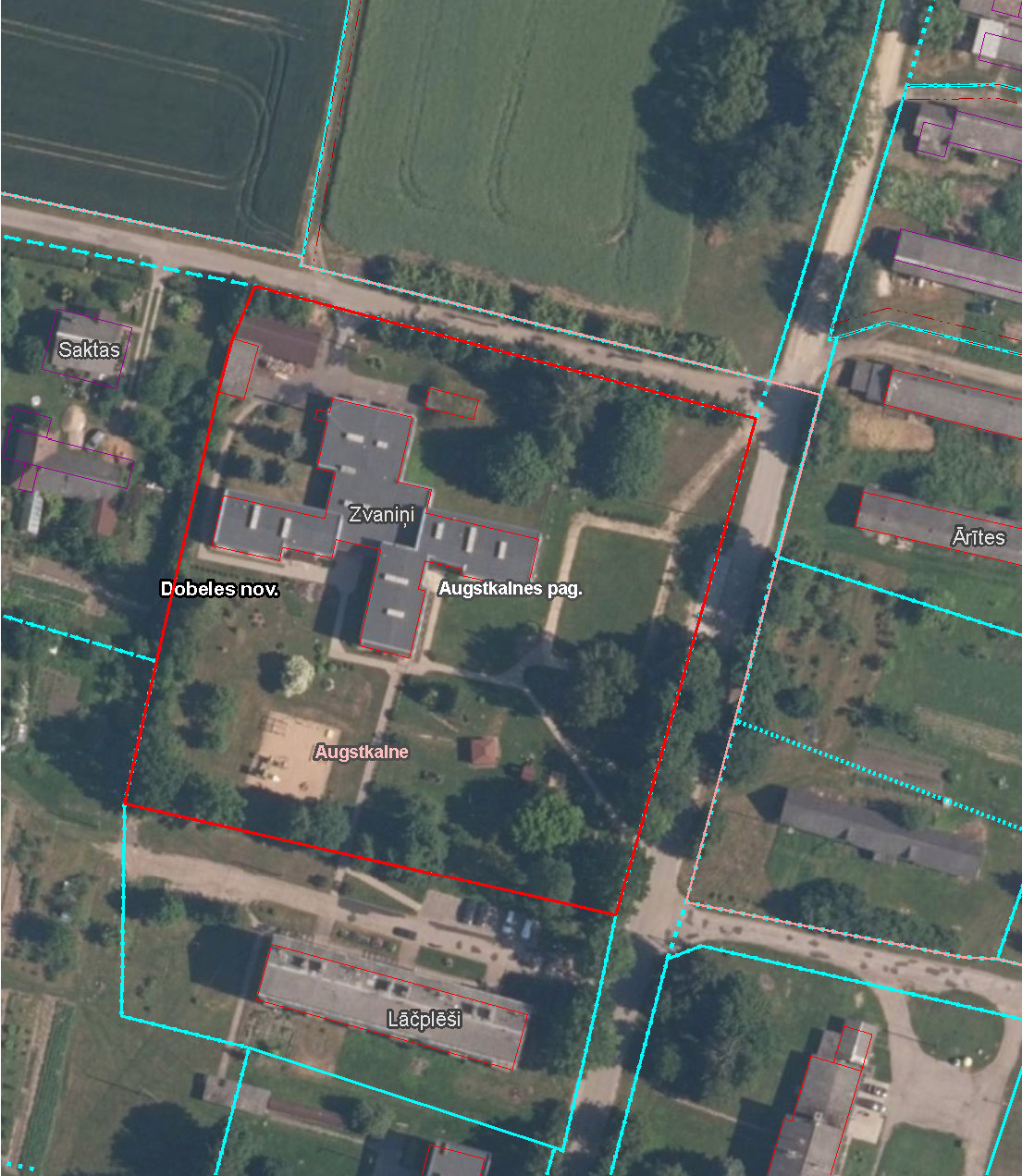 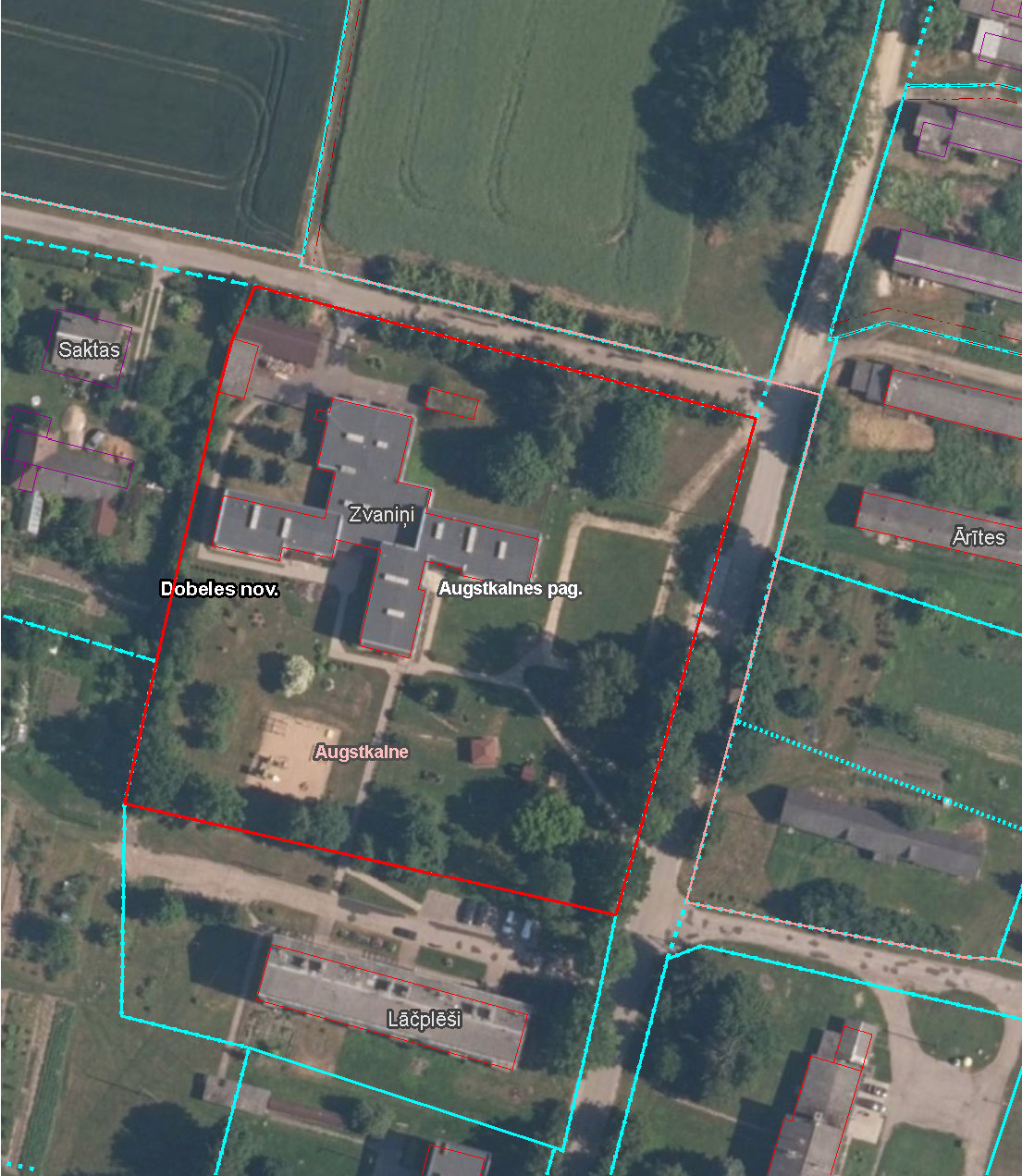 * DOKUMENTS IR ELEKTRONISKI PARAKSTĪTS AR DROŠU ELEKTRONISKO PARAKSTU UN SATUR LAIKA ZĪMOGU-uz pieteikumā norādīto adresi: deklarēto/ faktisko (vajadzīgo pasvītrot)    uz pieteikumā norādīto elektroniskā pasta adresi//Bērna pārstāvja paraksts//atšifrējums/**Paskaidrojuma raksta sadaļaNorādāmā informācija 1. Mērķis un nepieciešamības pamatojums 1.1. saistošo noteikumu izdošanas mērķis – Dobeles novada pašvaldībā (turpmāk – pašvaldība) noteikt vienotu bērnu reģistrācijas un uzņemšanas kārtību uzņemšanai pašvaldības dibinātajās izglītības iestādēs, kas īsteno pirmsskolas izglītības programmas;1.2. pastāvošais tiesiskais regulējums, tā būtības skaidrojums un pastāvošā tiesiskā regulējuma nepilnību raksturojums – Izglītības likuma 17. panta pirmā daļa noteic, ka katras pašvaldības pienākums ir nodrošināt bērniem, kuru dzīvesvieta deklarēta pašvaldības administratīvajā teritorijā, iespēju iegūt pirmsskolas izglītību bērna dzīvesvietai tuvākajā pašvaldības izglītības iestādē. Vispārējās izglītības likuma 26. panta pirmā daļa noteic, ka pašvaldību vispārējās pirmsskolas izglītības iestādēs izglītojamos uzņem izglītības iestādes dibinātāja noteiktajā kārtībā, ievērojot Izglītības likuma un citu likumu noteikumus. 1.3. Ievērojot  2021. gada 19. maijā Valsts reģionālās attīstības aģentūras un Izpildītāja noslēgto vispārīgo vienošanos Nr. VRAA EIS 2020/13/AK/CI-118-2-PKP_3 (turpmāk – Vispārīgā vienošanās) un ņemot vērā, ka pašvaldība  2023. gada 26. aprīlī Pasūtītāja un Izpildītāja elektronisko iepirkumu sistēmā noslēgusi darījumu Nr. DOBNP/2023/72 par Vienotās pašvaldību sistēmas (VPS) Pirmsskolas izglītības iestāžu rindu uzskaites un e‑pakalpojuma ieviešanas darbiem un veikusi Darba uzdevuma grozījumus Nr. 1 pie darba uzdevuma EIS darījumam Nr. DOBNP/2023/72, līdz ar to nepieciešams izdod jaunus saistošos noteikumus.2. Fiskālā ietekme uz pašvaldības budžetu 2.1. saistošo noteikumu īstenošanas fiskālās ietekmes prognoze uz pašvaldības budžetu, iekļaujot attiecīgus aprēķinus:2.1.1. samazina vai palielina ieņēmumu daļu – nav attiecināms;2.1.2. samazina vai palielina izdevumu daļu – 2023.gada budžetā plānoti ieviešanas izdevumi EUR 6437,20 (tai skaitā PVN), uzturēšanas izdevumi  EUR 1306,80 (tai skaitā PVN).2.1.3. noteikumiem nebūs ietekme uz citām pozīcijām budžeta ieņēmumu vai izdevumu daļā;2.2. informācija par nepieciešamajiem resursiem sakarā ar jaunu institūciju vai darba vietu veidošanu, esošo institūciju kompetences paplašināšanu, lai nodrošinātu saistošo noteikumu izpildi – šo noteikumu izpildei nav nepieciešams veidot pašvaldības jaunas institūcijas, darba vietas vai paplašināt esošo institūciju kompetenci.3. Sociālā ietekme, ietekme uz vidi, iedzīvotāju veselību, uzņēmējdarbības vidi pašvaldības teritorijā, kā arī plānotā regulējuma ietekme uz konkurenci 3.1. sociālā ietekme – plānots, ka noteikumi pozitīvi ietekmēs cilvēku dzīvesveidu, labsajūtu, sabiedrību kopumā, jo nodrošinās vienotu un pārskatāmu kārtību bērnu uzņemšanai pašvaldības pirmsskolas izglītības iestādēs, kā arī nodrošinās uzņemšanu prioritārā secībā;3.2. ietekme uz vidi – nav attiecināms;3.3. ietekme uz iedzīvotāju veselību – nav attiecināms; 3.4. ietekme uz uzņēmējdarbības vidi pašvaldības teritorijā – nav attiecināms; 3.5. ietekme uz konkurenci – nav attiecināms.4. Ietekme uz administratīvajām procedūrām un to izmaksām gan attiecībā uz saimnieciskās darbības veicējiem, gan fiziskajām personām un nevalstiskā sektora organizācijām, gan budžeta finansētām institūcijām.4.1. institūcija, kurā privātpersona var vērsties saistošo noteikumu piemērošanā, ir Dobeles novada Izglītības pārvalde; 4.2. galvenie procedūras posmi un privātpersonām veicamās darbības, ko paredz saistošo noteikumu projekts, ir radīta iespēja vienotas iesniegumu rindas veidošanai automātiski reģistra datu bāzē, veidojot sarakstu pa vecuma grupām, iesniegumā norādīto vēlamo uzņemšanas laiku;4.3. paredzētās administratīvo procedūru izmaksas – nav paredzētas.5. Ietekme uz pašvaldības funkcijām un cilvēkresursiem 5.1. pašvaldību funkcijas, kuru izpildei tiek izstrādāti šie saistošie noteikumi, ir Pašvaldību likums 4. panta pirmās daļas 4. punkts, kas noteic, ka viena no pašvaldības autonomajām funkcijām ir gādāt par iedzīvotāju izglītību, tostarp nodrošināt pirmsskolas vecuma bērnus ar vietām pirmsskolas izglītības iestādē; 5.2. pašvaldības cilvēkresursi, kas tiks iesaistīti saistošo noteikumu īstenošanā, – Dobeles novada Izglītības pārvaldes un izglītības iestāžu personālresursi. Netiks veidotas jaunas darba vietas un netiks uzlikti jauni pienākumi vai uzdevumi jau esošajiem darbiniekiem.6. Informācija par izpildes nodrošināšanu 6.1. saistošo noteikumu izpildē iesaistītās institūcijas ir pašvaldības vispārējās izglītības iestādes un Dobeles novada Izglītības pārvalde. Nav paredzēta jaunu institūciju izveide vai esošo likvidācija, vai reorganizācija; 6.2. izpildes nodrošināšanai nepieciešamie resursi un to pamatotība – tikai cilvēkresursi. 7. Prasību un izmaksu samērīgums pret ieguvumiem, ko sniedz mērķa sasniegšana 7.1. vai saistošie noteikumi ir piemēroti iecerētā mērķa sasniegšanas nodrošināšanai un paredz tikai to, kas ir vajadzīgs minētā mērķa sasniegšanai – šie noteikumi ir piemēroti iecerētā mērķa sasniegšanas nodrošināšanai un paredz tikai to, kas ir nepieciešams minētā mērķa sasniegšanai un pašvaldības izraudzītie līdzekļi ir piemēroti leģitīma mērķa sasniegšanai, un pašvaldības rīcība ir atbilstoša; 7.2. samērīguma tests: 7.2.1. vai pašvaldības izraudzītie līdzekļi ir piemēroti leģitīmā mērķa sasniegšanai – pašvaldības izraudzītie līdzekļi ir piemēroti leģitīma mērķa sasniegšanai; 7.2.2. vai nav saudzējošāku līdzekļu leģitīmā mērķa sasniegšanai – nav attiecināms;7.2.3. vai pašvaldības rīcība ir atbilstoša – pašvaldības rīcība ir atbilstoša. 8. Izstrādes gaitā veiktās konsultācijas ar privātpersonām un institūcijām 8.1. sabiedrības pārstāvji (tostarp biedrības, nodibinājumi, apvienības u.tml.), ar kuriem notikušas konsultācijas saistošo noteikumu izstrādes procesā – nenotika;8.2. izmantotais sabiedrības līdzdalības veids – pēc noteikumu izskatīšanas Izglītības komitejas sēdē, to projekts tika publicēts pašvaldības oficiālajā tīmekļa vietnē www.dobele.lv, lai sasniegtu mērķgrupu, kā arī noskaidrotu pēc iespējas plašākas sabiedrības viedokli;8.3. sabiedrības pārstāvji neizteica priekšlikumus un iebildumus;8.4. pēc šo noteikumu projekta publicēšanas sabiedrības viedokļa noskaidrošanai – netika saņemti viedokļi;8.5. no institūcijām netika saņemti viedokļi un atzinumi;8.6. informācija par cita veida saziņu un konsultācijām – nenotika.KritērijiPunktiKomisijas vērtējums1. Pedagoģiskā darba pieredze izglītības jomā vai izglītības vadības darbā (maks. 5 punkti)1. Pedagoģiskā darba pieredze izglītības jomā vai izglītības vadības darbā (maks. 5 punkti)1. Pedagoģiskā darba pieredze izglītības jomā vai izglītības vadības darbā (maks. 5 punkti)Vairāk nekā 5 gadu nepārtraukta izglītības vadības darba pieredze (vadītājs, vietnieks, metodiķis u.tml.) pirmsskolas izglītības iestādē pēdējo 5 gadu laikā.4-5Vairāk nekā 5 gadu nepārtraukta izglītības vadības darba pieredze citā ar izglītību saistītā iestādē pēdējo 5 gadu laikā.3-43 līdz 5 gadu nepārtraukta izglītības vadības darba pieredze (vadītājs, vietnieks, metodiķis u.tml.) pirmsskolas izglītības iestādē vai citā ar izglītību saistītā iestādē pēdējo 3 līdz 5 gadu laikā. 3 Vairāk nekā 3 gadu nepārtraukta pedagoģiskā darba pieredze pēdējo 3 gadu laikā pirmsskolas izglītības iestādē vai vairāk nekā 5 gadu nepārtraukta izglītības vadības darba pieredze ne agrāk kā pirms 10 gadiem.2Vismaz 3 gadu pedagoģiskā darba pieredze pirmsskolas  izglītības jomā vai izglītības vadības darba pieredze, kas neatbilst 1.1.-1.4. kritērijam.12. Papildu izglītība un kvalifikācija, profesionālā pilnveide (maks. 7 punkti, summējot)2. Papildu izglītība un kvalifikācija, profesionālā pilnveide (maks. 7 punkti, summējot)2. Papildu izglītība un kvalifikācija, profesionālā pilnveide (maks. 7 punkti, summējot)2.1.Papildu augstākā izglītība un kvalifikācija vai profesionālās kompetences pilnveide vadībzinātnē, tiesību zinātnē, ekonomikā vai psiholoģijā.3Profesionālās kompetences pilnveide izglītības vadības darbā pēdējo 3 gadu laikā.1-2Profesionālās kompetences pilnveide izglītības jomā 36 un vairāk stundu apjomā pēdējo 3 gadu laikā.2Profesionālās kompetences pilnveide izglītības jomā mazāk par 36 stundām pēdējo 3 gadu laikā.1Nav veikta profesionālās kompetences pilnveide izglītības jomā pēdējo 3 gadu laikā.03. Iestādes attīstības redzējums (maks. 3 punkti)3. Iestādes attīstības redzējums (maks. 3 punkti)3. Iestādes attīstības redzējums (maks. 3 punkti)3.1.Ir pamatojumos balstīts stratēģisks redzējums un padziļināta izpratne par izglītības iestādes attīstību, pārzina valstī un pašvaldībā noteiktos izglītības nozares politikas plānošanas dokumentus. 2-33.2.Ir stratēģisks redzējums un izpratne par izglītības iestādes attīstību un pārzina/daļēji pārzina valstī un pašvaldībā noteiktos izglītības nozares politikas plānošanas dokumentus.1-23.3.Ir nepietiekams redzējums un izpratne par izglītības iestādes attīstību un vāji pārzina vai nepārzina izglītības nozares politikas plānošanas dokumentus.0Kompetence un amata pienākumu pārzināšana (maks. 6 punkti, summējot)Kompetence un amata pienākumu pārzināšana (maks. 6 punkti, summējot)Kompetence un amata pienākumu pārzināšana (maks. 6 punkti, summējot)Kompetence un amata pienākumu pārzināšana (maks. 6 punkti, summējot)4.1.Ir nepieciešamās zināšanas par iestādes darbības tiesiskuma jautājumiem un vadītāja atbildību. Ir nepieciešamā profesionālā kompetence iekšējo normatīvo aktu izstrādē. 1-24.2.Ir zināšanas un kompetence par dažādu līderības stratēģiju un taktikas izmantošanu ikdienas darbā.14.3.Ir zināšanas un kompetence stratēģiskajā komunikācijā, iekšējā komunikācijā, krīzes komunikācijā.14.4.Ir nepieciešamās zināšanas lietvedībā un personālvadības jautājumos.14.5.Ir zināšanas un izpratne par iestādes saimnieciskās darbības organizēšanu, finanšu un materiāltehnisko resursu efektīvu pārvaldību, par finanšu resursu piesaisti un izlietojumu.1Projektu vadības prasmes (maks. 2 punkti)Projektu vadības prasmes (maks. 2 punkti)Projektu vadības prasmes (maks. 2 punkti)Projektu vadības prasmes (maks. 2 punkti)5.1.Ir sertifikāts projektu vadībā un/vai pieredze projektu vadībā (vismaz vienā ESF projektā) pēdējo 5 gadu laikā.1-25.2.Ir pieredze projektu vadībā / vadības dalībā (vismaz vienā ESF projektā) pēdējo 5 gadu laikā.15.3.Nav pieredze projektu vadībā / vadības dalībā pēdējo 5 gadu laikā.0Informācijas tehnoloģiju lietošanas prasmes (maks. 2 punkti)Informācijas tehnoloģiju lietošanas prasmes (maks. 2 punkti)Informācijas tehnoloģiju lietošanas prasmes (maks. 2 punkti)6.1.Ir zināšanas un praktiska pieredze darbā ar datu bāzēm (VIIS, E-klase u.c.) un iemaņas darbā ar datoru (MS Word, Excel, PowerPoint, interneta pārlūkprogrammām u.c.).1-26.2.Ir prasmes darbā ar datoru, bet trūkst darba pieredzes vai iemaņas kādā no 6.1.punktā norādītajām datu bāzēm vai pārlūkprogrammām.16.3.Nepietiekamas zināšanas un / vai prasmes darbā ar datoru.0Tiesības un prasme vadīt B kategorijas transporta līdzekli  (1 punkts)Tiesības un prasme vadīt B kategorijas transporta līdzekli  (1 punkts)Tiesības un prasme vadīt B kategorijas transporta līdzekli  (1 punkts)7.1.Ir tiesības un prasme vadīt B kategorijas transporta līdzekli.  17.2.Nav tiesības un prasme vadīt B kategorijas transporta līdzekli.  0Paskaidrojuma raksta sadaļaNorādāmā informācija Mērķis un nepieciešamības pamatojums Saeima 27.06.2023. pieņēma grozījumus Ministru kabineta 2005. gada 15. novembra noteikumos Nr. 857 “Noteikumi par sociālajām garantijām bārenim un bez vecāku gādības palikušajam bērnam, kurš ir ārpusģimenes aprūpē, kā arī pēc ārpusģimenes aprūpes beigšanās”, kuru 2.punkts noteic, ka noteikumi stājas spēkā 01.07.2023. Ar 01.07.2023. Ministru kabineta 2005. gada 15.novembra noteikumu Nr. 857 “Noteikumi par sociālajām garantijām bārenim un bez vecāku gādības palikušajam bērnam, kurš ir ārpusģimenes aprūpē, kā arī pēc ārpusģimenes aprūpes beigšanās” (turpmāk – MK noteikumi) 27. punkts noteic, ka  pašvaldība, kuras bāriņtiesa pieņēmusi lēmumu par bērna ārpusģimenes aprūpi, pēc ārpusģimenes aprūpes izbeigšanās audžuģimenē vai pie aizbildņa pilngadību sasniegušajam bērnam izmaksā naudas līdzekļus patstāvīgas dzīves uzsākšanai, kuru apmērs nav mazāks par 40 procentiem no Centrālās statistikas pārvaldes publicētās aktuālās minimālo ienākumu mediānas  uz vienu ekvivalento patērētāju mēnesī (turpmāk - ienākumu mediāna), bet personām ar invaliditāti kopš bērnības nav mazāks par 60 procentiem no ienākumu mediānas. MK noteikumu 30. punktā noteikts, ka pašvaldība, kuras bāriņtiesa pieņēmusi lēmumu par bērna ārpusģimenes aprūpi, pēc ārpusģimenes aprūpes beigšanās pilngadību sasniegušajam bērnam piešķir vienreizēju pabalstu sadzīves priekšmetu un mīkstā inventāra iegādei sakarā ar patstāvīgas dzīves uzsākšanu. Minētā pabalsta apmērs nedrīkst būt mazāks par ienākumu mediānu, kurai piemērots koeficients 1,7, un tas paredzēts, lai aprīkotu mājokli ar nepieciešamajiem sadzīves priekšmetiem un mīksto inventāru.MK noteikumu 31. punktā noteikts, ja pilngadību sasniegušais bērns mācās vispārējās vai profesionālās izglītības iestādē un apgūst vispārējās pamatizglītības, vispārējās vidējās izglītības vai profesionālās pamatizglītības, arodizglītības vai profesionālās vidējās izglītības programmu, pašvaldība, kuras bāriņtiesa pieņēmusi lēmumu par bērna ārpusģimenes aprūpi, viņam izmaksā pabalstu ikmēneša izdevumiem, kas nav mazāks par 20 procentiem no ienākumu mediānas, bet personām ar invaliditāti kopš bērnības nav mazāks par 30 procentiem no ienākumu mediānas.MK noteikumu 31.1 punktā noteikts, ja pilngadību sasniegušais bērns studē augstākās izglītības iestādē, kas reģistrēta Izglītības iestāžu reģistrā, pašvaldība, kuras bāriņtiesa pieņēmusi lēmumu par bērna ārpusģimenes aprūpi, viņam izmaksā pabalstu ikmēneša izdevumiem, kas nav mazāks par 20 procentiem no ienākumu mediānas, bet personām ar invaliditāti kopš bērnības nav mazāks par 30 procentiem no ienākumu mediānas. Saeima 08.03.2023. pieņēma grozījumus likumā "Par sociālo drošību", kas stājās spēkā 01.07.2023., kas paredz, ka minimālais ienākumu slieksnis nav zemāks par 20 procentiem no ienākumu mediānas.  Līdz kārtējā gada 1. februārim Centrālās statistikas pārvalde tīmekļvietnē publicē aktuālo ienākumu mediānu, un tā tiek ņemta par pamatu, nosakot minimālo ienākumu sliekšņa apmēru nākamajam gadam. Līdz ar to tiek izdarīti grozījumi saistošajos noteikumos, nosakot, ka:Vienreizēja pabalsta bārenim un bez vecāku gādības palikušam bērnam patstāvīgas dzīves uzsākšanai apmērs ir 40 procenti no ienākumu mediānas, personai ar invaliditāti kopš bērnības – 60 procenti no ienākumu mediānas.Vienreizēja pabalsta bārenim un bez vecāku gādības palikušam bērnam sadzīves priekšmetu un mīkstā inventāra iegādei sakarā ar patstāvīgas dzīves uzsākšanu apmērs ir ienākumu mediāna, kurai piemērots koeficients 1,7.Pabalsts ikmēneša izdevumiem bārenim un bez vecāku gādības palikušam bērnam – mācību iestādes audzēknim ir 20 procenti no ienākumu mediānas mēnesī, personai ar invaliditāti kopš bērnības 30 procenti no ienākumu mediānas mēnesī. Fiskālā ietekme uz pašvaldības budžetu Fiskālās ietekmes prognoze: nosakot pabalstu apjomu atkarībā no procentiem no ienākumu mediānas, 2023. gadā otrajā pusgadā pabalstos bāreņiem   izmaksājamā summa atbilstoši normatīvajiem aktiem palielinās par  3044 euro, kas iekļaujas esošā budžeta ietvaros.Vienreizēja pabalsta patstāvīgas dzīves uzsākšanai  plānotā prognoze palielinās par 148 euro.  Pilngadību sasniegs 4 personas.Vienreizēja pabalsta sadzīves priekšmetu un mīkstā inventāra iegādei plānotā prognoze palielinās par 976 euro.Pabalsta  ikmēneša izdevumiem bārenim – mācību iestādes audzēknim (20 personas) –  plānotā prognoze palielinās par 1920 euro. Līdz šim spēkā esošajos normatīvajos aktos Dobeles  novadā vienreizēja pabalsta patstāvīgas dzīves uzsākšanai apjoms ir 218 euro, personai ar invaliditāti kopš bērnības 327 euro. Pēc 01.07.2023. pabalsta apjoms, piemērojot noteiktos procentus no ienākumu mediānas – 251 euro, personai ar invaliditāti kopš bērnības 376 euro. Vienreizēja pabalsta sadzīves priekšmetu un mīkstā inventāra iegādei apjoms ir 821 euro, pēc 01.07.2023. – 1065 euro. Pabalsts ikmēneša izdevumiem bārenim – mācību iestādes audzēknim  ir 109 euro mēnesī, pēc 01.07.2023. – 125 euro.Katru gadu, paaugstinoties ienākumu mediānai, palielināsies arī pabalstu apjoms, līdz ar to arī jāplāno atbilstoši budžeta izdevumi. Jaunu institūciju un darba vietu veidošana, lai nodrošinātu saistošo noteikumu grozījumu izpildi, nav nepieciešama. Sociālā ietekme, ietekme uz vidi, iedzīvotāju veselību, uzņēmējdarbības vidi pašvaldības teritorijā, kā arī plānotā regulējuma ietekme uz konkurenci Saistošo noteikumu grozījumi paredz lielāku atbalstu Dobeles novada bāreņiem un bez vecāku gādības palikušiem bērniem pēc ārpusģimenes aprūpes beigšanās.Saistošie noteikumi neatstās ietekmi uz vidi, uzņēmējdarbības vidi pašvaldības teritorijā, kā arī plānotā regulējuma ietekmi uz konkurenci.Ietekme uz administratīvajām procedūrām un to izmaksām Kontroli par noteikumu izpildi savas kompetences ietvaros nodrošina Dobeles novada Sociālais dienests. Papildu administratīvās procedūras nav paredzētas.Sociālā dienesta pieņemtos lēmumus var apstrīdēt Dobeles novada domē Administratīvā procesa likumā noteiktajā kārtībā.Nav paredzētas papildu administratīvo procedūru izmaksas.Izsludinātie noteikumu grozījumi tiks publicēti oficiālajā izdevumā "Latvijas Vēstnesis". Noteikumu grozījumi tiks publicēti pašvaldības informatīvajā izdevumā un oficiālajā pašvaldības tīmekļvietnē, vienlaikus nodrošinot atbilstību oficiālajai publikācijai, norādot atsauci uz oficiālo publikāciju atbilstoši Pašvaldību likuma 47. panta astotajai daļai.Ietekme uz pašvaldības funkcijām un cilvēkresursiem Saistošo noteikumu grozījumi neparedz iesaistīt papildu cilvēkresursus un tiks īstenoti  esošo cilvēkresursu ietvaros.Informācija par izpildes nodrošināšanu Saistošo noteikumu grozījumu izpildi nodrošinās Dobeles novada Sociālais dienests.Prasību un izmaksu samērīgums pret ieguvumiem, ko sniedz mērķa sasniegšana Saistošo noteikumu grozījumi ir piemēroti iecerētā mērķa sasniegšanas nodrošināšanai – sniegt  atbalstu bāreņiem un bez vecāku gādības palikušiem bērniem pēc ārpusģimenes aprūpes beigšanās Dobeles novadā.Pašvaldības izraudzītie līdzekļi ir piemēroti leģitīmā mērķa sasniegšanai, un tās rīcība ir atbilstoša.Izstrādes gaitā veiktās konsultācijas ar privātpersonām un institūcijām Noteikumu izstrādes procesā notikušas konsultācijas ar to izpildes nodrošināšanā iesaistītajām institūcijām.Sabiedrības līdzdalības veids – informācijas publicēšana pašvaldības tīmekļvietnē un iesniegto priekšlikumu izvērtēšana. Noteikumu projekts bija publicēts pašvaldības tīmekļvietnē www.dobele.lv no 2023.gada 11. jūlija  līdz 2023.gada 26.  jūlijam    Publicēšanas laikā par noteikumu projektu netika saņemts sabiedrības viedoklis.Paskaidrojuma raksta sadaļaNorādāmā informācija 1.Mērķis un nepieciešamības pamatojums Saeima 08.03.2023. pieņēma grozījumus Sociālo pakalpojumu un sociālās palīdzības likumā, kas stājās spēkā 01.07.2023. Likuma 33.panta pirmajā daļā noteikts, ka minimālo ienākumu sliekšņus sociālās palīdzības sniegšanai nosaka procentuālā apmērā, noapaļotus līdz veseliem euro, no Centrālās statistikas pārvaldes tīmekļvietnē publicētās minimālo ienākumu mediānas uz vienu ekvivalento patērētāju mēnesī (turpmāk — ienākumu mediāna), attiecīgi  otrajā  daļa noteikts, ka garantēto minimālo ienākumu slieksnis ir 20 procenti no ienākumu mediānas. Šā panta piektajā daļā noteikts, ka minimālo ienākumu sliekšņu apmērus mājsaimniecībai aprēķina, piemērojot attiecīgajam ienākumu slieksnim koeficientus: pirmajai vai vienīgajai personai mājsaimniecībā — koeficientu 1 un pārējām personām mājsaimniecībā — koeficientu 0,7.Likuma 35.panta  ceturtajā daļā noteikts, ka mājokļa pabalsta apmēru aprēķina kā starpību starp garantēto minimālo ienākumu sliekšņu summu mājsaimniecībai, kas reizināta ar attiecīgu šā panta piektajā daļā noteikto koeficientu, un normatīvajos aktos noteiktajiem izdevumiem par mājokli un mājsaimniecības kopējiem ienākumiem, attiecīgi piektajā  daļa noteikts, ka mājsaimniecības mājokļa pabalsta apmēra aprēķināšanai garantēto minimālo ienākumu sliekšņu summai piemēro koeficientus: atsevišķi dzīvojošai pensijas vecuma personai vai atsevišķi dzīvojošai personai ar invaliditāti — koeficientu 2,5; mājsaimniecībai, kurā ir tikai pensijas vecuma personas vai personas ar invaliditāti, — koeficientu 2; mājsaimniecībai, kurā ir pensijas vecuma personas vai personas ar invaliditāti un bērni, — koeficientu 2 un pārējām mājsaimniecībām — koeficientu 1,5.Saeima 08.03.2023. pieņēma grozījumus likumā "Par sociālo drošību", kas stājās spēkā 01.07.2023., kas paredz, ka minimālais ienākumu slieksnis nav zemāks par 20 procentiem (noapaļots līdz pilniem euro) no ienākumu mediānas.   Līdz kārtējā gada 1. februārim Centrālās statistikas pārvalde tīmekļvietnē publicē aktuālo ienākumu mediānu, un tā tiek ņemta par pamatu, nosakot minimālo ienākumu sliekšņa apmēru nākamajam gadam. Ņemot vērā iepriekš minēto, tiek izdarīti grozījumi saistošajos noteikumos Nr.6 “Par sociālās palīdzības pabalstiem Dobeles novadā””, nosakot, ka:1. Dobeles novada pašvaldībā garantētais minimālais ienākumu slieksnis ir atbilstošs Sociālo pakalpojumu un sociālās palīdzības likuma 33.panta otrajā un piektajā daļā noteiktajam.  No 2023.gadā 1. jūlija tas ir 125,00 euro pirmajai vai vienīgajai personai mājsaimniecībā (iepriekš 109 euro) vietā un 87,50 euro pārējām personām mājsaimniecībā (iepriekš 76 euro).2. Mājokļa pabalstu piešķir un izmaksā Sociālo pakalpojumu un sociālās palīdzības likumā un Ministru kabineta 2020.gada 17.decembra noteikumos Nr.809 “Noteikumi par mājsaimniecības materiālās situācijas izvērtēšanu un sociālās palīdzības saņemšanu” noteiktajā kārtībā.3. Mājokļa pabalsta apmēru aprēķina kā starpību starp garantēto minimālo ienākumu sliekšņu summu, kas reizināta ar attiecīgu Sociālo pakalpojumu un sociālās palīdzības likuma 35. panta piektajā daļā noteikto koeficientu, un normatīvajos aktos noteiktajiem izdevumiem par mājokli un mājsaimniecības kopējiem ienākumiem.2.Fiskālā ietekme uz pašvaldības budžetu Fiskālās ietekmes prognoze: papildu budžeta līdzekļi šajā gadā nav nepieciešami.Pabalstu apjoms, kas atkarībā no noteiktajiem procentiem no ienākumu mediānas un normatīvajos aktos noteiktajiem piemērojamajiem koeficientiem ir mainīgs lielums, padarīs komplicētāku turpmāko budžeta izdevumu plānošanu. Līdz šim spēkā esošajos normatīvajos aktos Dobeles novadā garantētā minimālā ienākuma (GMI) pabalsta apmērs ir 109,00 euro pirmajai vai vienīgajai personai mājsaimniecībā un 76,00 euro pārējām personām mājsaimniecībā. Pirmajā pusgadā GMI pabalsts izmaksāts 86174,22 euro, tajā skaitā GMI pabalsts Ukrainas civiliedzīvotājiem 8863,00 EUR.No gada sākuma 311 personām vismaz vienu reizi ir izmaksāts GMI pabalsts.Mājokļa pabalsts pirmajā pusgadā ir piešķirts 369435,14 euro apmērā, to saņēmušas 975 mājsaimniecības.  Katru gadu, paaugstinoties ienākumu mediānai, palielināsies arī GMI pabalsta apjoms, arī mājokļa pabalsta aprēķina formulā tiek pielietota garantēto minimālo ienākumu sliekšņu summa. Secināms, ka pabalstu apmērs palielināsies, līdz ar to arī būs jāplāno atbilstoši budžeta izdevumi. Jaunu institūciju un darba vietu veidošana, lai nodrošinātu saistošo noteikumu grozījumu izpildi, nav nepieciešama. 3.Sociālā ietekme, ietekme uz vidi, iedzīvotāju veselību, uzņēmējdarbības vidi pašvaldības teritorijā, kā arī plānotā regulējuma ietekme uz konkurenci Saistošo noteikumu grozījumi paredz lielāku atbalstu sociālās atstumtības, diskriminācijas un nabadzības riskam pakļautajām sabiedrības grupām Dobeles novadā.4.Ietekme uz administratīvajām procedūrām un to izmaksām Kontroli par noteikumu izpildi savas kompetences ietvaros nodrošina Dobeles novada Sociālais dienests. Papildu administratīvās procedūras nav paredzētas.Sociālā dienesta pieņemtos lēmumus var apstrīdēt Dobeles novada domē Administratīvā procesa likumā noteiktajā kārtībā.Nav paredzētas papildu administratīvo procedūru izmaksas.Izsludinātie noteikumu grozījumi tiks publicēti oficiālajā izdevumā "Latvijas Vēstnesis". Noteikumu grozījumi tiks publicēti pašvaldības informatīvajā izdevumā un oficiālajā pašvaldības tīmekļvietnē, vienlaikus nodrošinot atbilstību oficiālajai publikācijai, norādot atsauci uz oficiālo publikāciju atbilstoši Pašvaldību likuma 47. panta astotajai daļai.5.Ietekme uz pašvaldības funkcijām un cilvēkresursiem Saistošo noteikumu grozījumi neparedz iesaistīt papildu cilvēkresursus un tiks īstenoti  esošo cilvēkresursu ietvaros.6.Informācija par izpildes nodrošināšanu Saistošo noteikumu grozījumu izpildi nodrošinās Dobeles novada Sociālais dienests.7.Prasību un izmaksu samērīgums pret ieguvumiem, ko sniedz mērķa sasniegšana Saistošo noteikumu grozījumi ir piemēroti iecerētā mērķa sasniegšanas nodrošināšanai – sniegt  atbalstu mazaizsargātām, nabadzības riskam pakļautām personu grupām, mājsaimniecībām. Pašvaldības izraudzītie līdzekļi ir piemēroti leģitīmā mērķa sasniegšanai, un tās rīcība ir atbilstoša..8.Izstrādes gaitā veiktās konsultācijas ar privātpersonām un institūcijām Noteikumu izstrādes procesā notikušas konsultācijas ar to izpildes nodrošināšanā iesaistītajām institūcijām.Sabiedrības līdzdalības veids – informācijas publicēšana pašvaldības tīmekļvietnē un iesniegto priekšlikumu izvērtēšana. Noteikumu projekts bija publicēts pašvaldības tīmekļvietnē www.dobele.lv no 2023.gada 12.jūlija  līdz 2023.gada 26. jūlijam    Publicēšanas laikā par noteikumu projektu netika saņemts sabiedrības viedoklis.Paskaidrojuma raksta sadaļaNorādāmā informācija 1.   Mērķis un         nepieciešamības pamatojums Saeima 08.03.2023. pieņēma grozījumus Sociālo pakalpojumu un sociālās palīdzības likumā. Likuma pārejas noteikumu 53.punkts paredz, ka grozījums par šā likuma 33.panta izteikšanu jaunā redakcijā stājas spēkā 01.07.2023. Saeima 08.03.2023. pieņēma grozījumus likumā "Par sociālo drošību", kas stāsies spēkā 01.07.2023., kas paredz, ka minimālais ienākumu slieksnis nav zemāks par 20 procentiem (noapaļots līdz pilniem euro) no Centrālās statistikas pārvaldes tīmekļvietnē publicētās minimālo ienākumu mediānas uz vienu ekvivalento patērētāju mēnesī (turpmāk - ienākumu mediāna), likuma pārejas noteikums paredz, ka minimālo ienākumu sliekšņus 2023.gadā pārskata 01.07.2023., ņemot vērā Centrālās statistikas pārvaldes tīmekļvietnē publicēto ienākumu mediānu par 2020. gadu.Ar 01.07.2023. Sociālo pakalpojumu un sociālās palīdzības likuma 33.panta ceturtā daļa paredz, ka pašvaldība ir tiesīga noteikt maznodrošinātas mājsaimniecības ienākumu slieksni ne augstāku par 80 procentiem no ienākumu mediānas, bet ne zemāku par trūcīgas mājsaimniecības ienākumu slieksni, un piektā daļa paredz, ka minimālo ienākumu sliekšņu apmērus mājsaimniecībai aprēķina, piemērojot attiecīgajam ienākumu slieksnim šādus koeficientus:1) pirmajai vai vienīgajai personai mājsaimniecībā - koeficientu 1;2) pārējām personām mājsaimniecībā - koeficientu 0,7.Līdz ar to tiek izdoti jauni saistošie noteikumi, nosakot, ka  maznodrošinātas mājsaimniecības ienākumu slieksnis ir 70 procenti no Centrālās statistikas pārvaldes tīmekļvietnē publicētās minimālo ienākumu mediānas uz vienu ekvivalento patērētāju mēnesī pirmajai vai vienīgajai personai mājsaimniecībā, pārējām personām mājsaimniecībā ienākumu slieksnim piemēro koeficientu 0,7 .Apstiprinot jaunus saistošos noteikumus, vienlaicīgi zaudēs spēku esošie Dobeles novada domes 2021.gada 26. augusta  saistošie noteikumi Nr.5 ,,Par maznodrošinātas mājsaimniecības ienākumu slieksni Dobeles  novadā”.Fiskālā ietekme uz pašvaldības budžetu Fiskālās ietekmes prognoze: nosakot  maznodrošinātās mājsaimniecības ienākuma slieksni 70% apmērā no minimālo ienākumu mediānas pirmajai vai vienīgajai personai mājsaimniecībā, pārējām personām mājsaimniecībā ienākumu slieksnim piemērojot koeficientu 0,7,         2023. gadā maznodrošināto mājsaimniecību skaita būtiskas izmaiņas netiek prognozētas. Līdz šim spēkā esošajos normatīvajos aktos Dobeles  novadā noteikts maznodrošinātas mājsaimniecības slieksnis pirmajai vai vienīgajai personai mājsaimniecībā 436 eiro, kas ir 69,54% no Centrālās statistikas pārvaldes (turpmāk-CSP) tīmekļvietnē publicētās ienākumu mediānas mēnesī un 305 eiro pārējām personām mājsaimniecībā, kas atbilst koeficientam 0,7 no 69,54%.  Saistošajos noteikumos, nosakot maznodrošinātas mājsaimniecības ienākumu slieksni 70% apmērā no ienākumu mediānas uz vienu ekvivalento patērētāju mēnesī, tas būs attiecīgi 439 eiro pirmajai vai vienīgajai personai mājsaimniecībā un, piemērojot koeficientu 0,7, pārējām personām mājsaimniecībā attiecīgi 307 eiro.Jaunu institūciju un darba vietu veidošana, lai nodrošinātu saistošo noteikumu izpildi, nav nepieciešama. Sociālā ietekme, ietekme uz vidi, iedzīvotāju veselību, uzņēmējdarbības vidi pašvaldības teritorijā, kā arī plānotā regulējuma ietekme uz konkurenci Maznodrošinātas mājsaimniecības statuss dod tiesības saņemt ne tikai pašvaldības noteikto sociālo palīdzību, bet arī valsts noteiktus atvieglojumus, piemēram, saņemt valsts nodrošināto juridisko palīdzību. Saistošie noteikumi visvairāk sniegs atbalstu sociālās atstumtības un diskriminācijas riskam pakļautajām sabiedrības grupām.Saistošie noteikumi neatstās ietekmi uz vidi, uzņēmējdarbības vidi pašvaldības teritorijā, kā arī plānotā regulējuma ietekmi uz konkurenci.Ietekme uz administratīvajām procedūrām un to izmaksām Kontroli par noteikumu izpildi savas kompetences ietvaros nodrošina Dobeles novada Sociālais dienests. Papildu administratīvās procedūras nav paredzētas.Sociālā dienesta pieņemtos lēmumus var apstrīdēt Dobeles novada domē Administratīvā procesa likumā noteiktajā kārtībā.Nav paredzētas papildu administratīvo procedūru izmaksas.Izsludinātie noteikumi tiks publicēti oficiālajā izdevumā "Latvijas Vēstnesis". Noteikumi tiks publicēti pašvaldības informatīvajā izdevumā un oficiālajā pašvaldības tīmekļvietnē, vienlaikus nodrošinot atbilstību oficiālajai publikācijai, norādot atsauci uz oficiālo publikāciju atbilstoši Pašvaldību likuma 47. panta astotajai daļai.Ietekme uz pašvaldības funkcijām un cilvēkresursiem Saistošie noteikumi neparedz iesaistīt papildu cilvēkresursus un tiks īstenoti  esošo cilvēkresursu ietvaros.Informācija par izpildes nodrošināšanu  Saistošo noteikumu izpildi nodrošinās Dobeles novada Sociālais dienests.Prasību un izmaksu samērīgums pret ieguvumiem, ko sniedz mērķa sasniegšana Saistošie noteikumi ir piemēroti iecerētā mērķa sasniegšanas nodrošināšanai – sniegt  atbalstu Dobeles novada iedzīvotājiem.Pašvaldības izraudzītie līdzekļi ir piemēroti leģitīmā mērķa sasniegšanai, un tās rīcība ir atbilstoša.Izstrādes gaitā veiktās konsultācijas ar privātpersonām un institūcijām Noteikumu izstrādes procesā notikušas konsultācijas ar  to izpildes nodrošināšanā iesaistītajām institūcijām.Sabiedrības līdzdalības veids – informācijas publicēšana pašvaldības tīmekļvietnē un iesniegto priekšlikumu izvērtēšana. Noteikumu projekts bija publicēts pašvaldības tīmekļvietnē www.dobele.lv no 2023. gada 8. jūnija  līdz 2023. gada 21. jūnijam. Publicēšanas laikā par noteikumu projektu netika saņemts sabiedrības viedoklis.PAŠVALDĪBADobeles novada pašvaldībaReģ. Nr. 90009115092Brīvības iela 17, DobeleDobeles nov., LV-3701*paraksts_______________________Ivars GorskisBiedrībaBiedrība “Mācies Augstkalnē" Reģ. Nr. 40008291118"Svētes", Augstkalnes pag.Dobeles nov., LV-3709*paraksts________________________Gunta Čekstere